ИНФОРМАЦИОННЫЙ ОБЗОРо ситуации в строительной отрасли 11.03-18.03.22ПРЕЗИДЕНТ11.03.22 ЕРЗ. Владимир Путин: для обеспечения непрерывной работы строительного сектора необходимо сохранить темпы выдачи ипотекиТакое поручение глава государства сделал Правительству и Центробанку РФ в ходе онлайн-совещания с представителями органов федеральной исполнительной власти.В начале мероприятия с докладом перед Президентом выступил Председатель Правительства РФ Михаил Мишустин. Он напомнил, что с учетом санкционного давления на Россию сформирован специальный штаб, координирующий деятельность всех ведомств, в том числе на региональном уровне.«С привлечением представителей бизнеса, объединений экспертного сообщества практически в круглосуточном режиме и без выходных ведется мониторинг ситуации, прорабатываются шаги по защите наиболее уязвимых сфер», — уточнил глава Кабмина.Говоря о поддержке строительной отрасли, Мишустин перечислил основные предпринятые меры:• упрощается разработка градостроительной документации и процедуры проведения публичных слушаний по ней, а также регистрация прав на уже построенные объекты;• принято решение об ускоренном предоставлении земельных участков под строительством, о продлении действующих договоров аренды земли при необходимости.Для снижения издержек бизнеса (в том числе девелоперского) предлагается максимально сократить число избыточных процедур, подчеркнул премьер.Он уточнил, что во исполнение недавно подписанного Президентом 46-ФЗ подготовлено постановление о продлении сроков действия более 120 видов лицензий и иных видов разрешительных документов (общее число которых превышает 2,5 млн форм), их упрощенном получении и переоформлении.Также, по словам Мишустина, упрощаются требования к соблюдению некоторых мер технического регулирования. В частности, введен мораторий на проведение практически всех плановых контрольных мероприятий и внеплановых, если они не связаны с угрозой жизни и здоровью людей.В этом направлении предлагается исключить более 150 тысяч плановых проверок.Еще одно принятое решение — о перенесении сроков вступления в силу ряда обязательных требований к бизнесу.«В текущих условиях они не могут быть соблюдены ввиду технологических ограничений и необходимости переоборудования российских предприятий», — пояснил глава Правительства.По его словам, подготовленный план действий «будет постоянно пополняться исходя из развития событий, приниматься поэтапно и оперативно».В ходе онлайн-совещания с докладом перед Президентом России также выступил курирующий строительство зампредседателя Правительства Марат Хуснуллин.Он сообщил, что создан отраслевой антикризисный штаб и подготовлена соответствующая антикризисная программа, состоящая из более 100 пунктов, охватывающих как строительство, так и смежные сферы.«Вся наша работа делится на три основных направления», — пояснил Хуснуллин. Эти направления он охарактеризовал так:1) поддержка жилищного строительства через стимулирование спроса на ипотеку на уровне 2021 года, когда был достигнут рекордный объем выдач по данному виду кредитования — 5,7 трлн руб., несмотря на санкционное давление льготные ипотечные госпрограммы действуют: за последнюю неделю прирост по ним составил от 30% до 60%;2) госсубсидирование ставки по кредитам для застройщиков, чтобы все начавшиеся стройки не вышли из графика, а также «обеспечение своевременного качественного кассового и физического исполнения основных программ с участием федерального бюджета и всех региональных бюджетов» по инфраструктурному и дорожному строительству;3) сокращение инвестиционно-строительного цикла более чем на треть: сегодня в отрасли осталось 3,8 тыс. обязательных процедур, 2 тыс. процедур переводятся в разряд рекомендательных норм.«Кроме мер по сокращению, по упрощению регистрации недвижимости, по предоставлению земельных участков мы также предусмотрели меры и в сфере ЖКХ для защиты прав граждан и снижения финансовой нагрузки, чтобы нагрузка сегодня все-таки минимально ложилась на граждан», — подчеркнул в своем докладе Президенту Марат Хуснуллин.Он также обратил внимание на то, что на уровне Правительства «отработаны меры по долевому строительству, по регистрации прав недвижимости и еще по возможности быстрого, оперативного изменения всех контрактов».По словам вице-премьера, сегодня необходимо оперативно пересмотреть «все наши возможности по локализации производств, по изменению и созданию новых логистических цепочек, по изменению структур управления» с целью минимизации потерь в строительной отрасли и превращения ее в драйвер сохранения и развития всей экономики страны.Выслушав доклады главы Правительства и его заместителя, курирующего строительство, Владимир Путин заметил, что сегодня необходимо достроить все начатые объекты и ни в коем случае не создавать появления новых обманутых дольщиков.«Прошу Правительство и Банк России сделать все, чтобы сохранить темпы выдачи ипотеки для обеспечения непрерывной работы строительного сектора», — резюмировал глава государства.14.03.22 Минстрой НОВОСТИ. Россия не закрывается, Россия адаптируется. Путин обсудил санкции с правительством. ТАССРоссийская экономика адаптируется к ситуации, возникшей после введения новых западных санкций, и это только повысит самостоятельность страны, заявил в четверг президент РФ Владимир Путин на совещании с членами правительства.Он поддержал идею передавать закрывающиеся предприятия западных компаний "тем, кто работать хочет", выразил уверенность в том, что все вопросы с повышенным спросом на продукты будут решены "в спокойном режиме", и подчеркнул: Россия не хочет закрываться и продолжает выполнять свои обязательства.ТАСС собрал ключевые заявления с совещания.Россия "не собирается закрываться"Президент уверен в том, что санкции в отношении России "все равно бы вводились так или иначе, как они вводились на протяжении многих-многих последних лет". Сейчас санкционное давление носит комплексный характер и создает для России определенные проблемы, но она так же, как преодолевала эти трудности в предыдущие годы, преодолеет их и сейчас, сказал Путин.Глава государства подчеркнул, что Россия "не собирается ни от кого закрываться", и права остающихся работать в стране иностранных инвесторов должны быть надежно защищены. При этом Путин согласился с главой правительства РФ Михаилом Мишустиным в том, что на иностранных предприятиях, которые захотят необоснованно уйти из России, нужно будет вводить внешнее управление. Делать это необходимо законно, с использованием соответствующих юридических инструментов.Ключевой задачей при этом станет сохранение рабочих мест и профиля деятельности организации. При этом Мишустин отметил, что большинство иностранных предприятий заявляет о временной остановке своей деятельности с сохранением рабочих мест и заработной платы, и пообещал "тщательно мониторить эту ситуацию".Экономическая войнаВыступивший на совещании министр финансов РФ Антон Силуанов заявил, что США и их союзники развернули финансовую и экономическую войну против России.Заморозку резервов РФ за рубежом он назвал дефолтом Запада по обязательствам перед Россией, а попытки всеми способами остановить российскую внешнюю торговлю охарактеризовал как стремление нанести ущерб мировой торговле.Комментируя доклад министра, президент подчеркнул необходимость выработки дополнительных механизмов для увеличения устойчивости региональных бюджетов. "В целом по региональным бюджетам у нас все стабильно, все спокойно", - добавил Путин, подчеркнув, что "в ходе работы в спокойном режиме" власти решат все проблемы. "Постепенно и люди сориентируются, поймут, что никаких событий, которые мы не могли бы закрыть, решить, просто нет", - сказал он.Ситуация в бюджетной сфере РФСилуанов подчеркнул, что ситуация в бюджетной сфере РФ находится под контролем, несмотря на ожидаемое снижение ненефтегазовых доходов. Это, по его мнению, должно компенсироваться увеличением нефтегазовых доходов, которые повысятся в том числе за счет роста цен на энергоресурсы.Говоря о сложившейся в мире ситуации, Путин отметил, что Запад пытается свалить на РФ вину за повышение цен на энергоносители. "Это результат их (стран Запада - прим. ТАСС) собственных просчетов", - заявил глава государства, указав, что абсолютно все обязательства по поставкам энергоресурсов в Европу и другие страны Россия выполняет, в том числе с использованием украинской газотранспортной системы, которая загружена на 100%.При этом Путин предупредил, что попытки западных стран препятствовать поставкам российских удобрений, нефти, газа и металлов будут иметь серьезные последствия в мире. "Что касается удобрений, то, безусловно, если это будет продолжаться и дальше, это будет иметь серьезные последствия для этого сегмента мирового рынка и для продовольствия в целом", - сказал он. Договоренности РФ с дружественными странами о поставках минеральных удобрений будут выполнены.Ожидание урожая в РФМинистр сельского хозяйства Дмитрий Патрушев сообщил на совещании, что в этом году в России планируется получить хорошие урожаи всех сельскохозяйственных культур. Минсельхоз РФ планирует также в 2022 году за счет механизма государственных инвестиций проводить закупочные интервенции на рынке зерна и сахара.Путин напомнил, что зарубежные партнеры проявляют заинтересованность в сохранении поставок российской сельхозпродукции, так как "им будет реально трудно решить свои задачи, в том числе по снабжению своих граждан продуктами питания", без прямого участия РФ.Социально значимые товары и соцобязательстваКак заявил глава Минпромторга РФ Денис Мантуров, запасов большинства социально значимых товаров в магазинах РФ достаточно, а отдельные перебои связаны с перестройкой каналов поставок.Приоритетной задачей в самое ближайшее время он считает обеспечение ритмичных поставок на прилавки товаров первой необходимости. Власти введут госрегулирование цен социально значимых товаров только в самом крайнем случае - при необоснованном росте цен.Министр труда и соцзащиты РФ Антон Котяков заверил, что государство продолжит уделять должное внимание поддержке российских семей с детьми, в том числе работе над обеспечением дополнительных выплат семьям с низкими доходами, имеющим детей в возрасте от 8 до 16 лет включительно. Все меры поддержки семей с детьми финансово обеспечены, подчеркнул министр. Путин поручил ему обеспечить продолжение программы детского туристического кешбэка.Стройка как драйверГлава государства также призвал сделать все необходимое для того, чтобы в стране не были остановлены стройки, вновь не появились обманутые дольщики и сохранились темпы выдачи ипотеки. Вице-премьер РФ Марат Хуснуллин, в свою очередь, отметил, что ни одна из льготных ипотечных программ в России не была сокращена, несмотря на рост ключевой ставки, а всего за неделю прирост выдачи кредитов по ним составил от 30% до 60%.Строительная отрасль, подчеркнул он, будет одним из драйверов восстановления и развития российской экономики: "Эта ситуация - это окно возможностей".Поддержка эвакуированныхВ ходе совещания президент РФ поблагодарил граждан России, которые помогают эвакуированным из Донбасса людям, нуждающимся в помощи и поддержке."Это был действительно наш долг - поддержать этих людей, помочь им. Другого пути уже не было, нам не оставили никаких других шансов решить этот вопрос как-то иначе", - подчеркнул Путин. По его словам, поддержка людей говорит о том, что Россия правильно поступает, помогая Донбассу.15.03.22 ЗаНоСтрой. Владимир Путин подписал закон о поддержке строительной отрасли и жилищно-коммунального хозяйстваПрезидент России Владимир Путин подписал Федеральный закон от 14 марта 2022 года № 58-ФЗ «О внесении изменений в отдельные законодательные акты Российской Федерации».Правительство РФ вправе установить особенности предоставления земельных участков, находящихся в государственной или муниципальной собственности.Правительство РФ может устанавливать особенности начисления и уплаты пени в случае неполного или несвоевременного внесения платы за ЖКХ, взносов на капитальный ремонт, а также начисления и взыскания неустойки за несвоевременное или не полностью исполненное юридическими лицами и индивидуальными предпринимателями обязательство оплаты услуг.Возможность продлить срок условного депонирования внесённых участником долевого строительства денег на счет эскроу по истечении полугода с указанного застройщиком в проектной декларации срока ввода многоквартирного дома в эксплуатацию ещё на два года, но не более.Вводится упрощенная процедура проведения правовой экспертизы документов, необходимых для государственного кадастрового учета и государственной регистрации прав объектов капитального строительства.Оптимизированы процедуры и сроки общественных обсуждений или публичных слушаний по проектам генеральных планов, проектам правил землепользования и застройки, проектам планировки территории и проектам межевания территории.16.03.22 РИА Новости. Путин: необходимо продолжить реализацию запланированных проектов и строекПутин заявил, что необходимо продолжить реализацию запланированных проектов и строек.17.03.22 РИА Новости. Путин: нужен контроль работ на стройках, под которые выделили финансыПутин о стройке: надо контролировать то, как идут работы и как выполняются планы, на которые были выделены финансыНа российских стройках, под которые были выделены финансы, необходимо контролировать проведение работ, сказал президент России Владимир Путин на совещании о мерах социально-экономической поддержки субъектов РФ."Когда предприятия берут кредит в банке, то банки следят за ходом работ, за финансовой дисциплиной. Вот здесь нужно обязательно наладить контроль со стороны правительственных структур, которые будут обеспечивать выделение этих средств в виде авансовых платежей. Нужно безусловно контролировать то, как идут работы и как выполняются планы, под которые выделяются соответствующие ресурсы", - сказал он.17.03.22 ЕРЗ. Владимир Путин: Финансирование строительства будет продолжено в полном объеме, а проекты с возросшей стоимостью получат дополнительные средстваОб этом Президент России заявил в ходе онлайн-совещания о мерах социально-экономической поддержки субъектов РФ. А вице-премьер Марат Хуснуллин поднял вопрос о привлечении в отрасль размещенных на счетах эскроу средств дольщиков для предотвращения долгостроев.Глава государства выразил уверенность в том, что российская экономика обязательно адаптируется к новым реалиям внешнего санкционного давления и трансформируется в мощную и динамично развивающуюся, самодостаточную, но в то же время открытую для партнерства с другими странами, систему.«Будем укреплять наш технологический, научный суверенитет, направим дополнительные ресурсы на поддержку сельского хозяйства, обрабатывающей промышленности, инфраструктуры, жилищного строительства, продолжим развивать внешнеторговые связи с расчетом на быстрорастущие, динамичные международные рынки», — заявил Владимир Путин.Он призвал участников совещания в сложных условиях внешнего санкционного давления «сохранить и расширить повестку долгосрочного развития страны, продолжить реализацию всех запланированных проектов и строек». Для этого Президент поручил федеральным органам исполнительной власти (ФОИВ), главам регионов и муниципалитетов, руководителям госкомпаний реализовать целый ряд мер, направленных в том числе и на адаптацию к новым условиям организаций строительной отрасли, девелоперского бизнеса, в частности:1) увеличить объемы авансирования по государственным и муниципальным контрактам с тем, чтобы выполняющие их предприятия могли как можно быстрее получать деньги за поставленные товары и услуги и пускать эти средства «снова в дело», аванс должен составлять не менее половины от общей суммы контракта, а срок оплаты поставленных товаров и услуг сократиться до семи рабочих дней;2) предоставить бизнесу возможность привлекать дополнительные финансовые ресурсы для инвестиционных целей с помощью таких государственных институтов, как: Фабрика проектного финансирования ВЭБ.РФ, Фонд развития промышленности, Банк малого и среднего предпринимательства (МСП), региональные институты поддержки (включая гарантийные фонды); 3) обеспечивать федеральное финансирование нацпроектов, предусмотренных ими строек в полном объеме и с учетом того, что за последние месяцы стоимость строительства объективно выросла;4) упростить порядок взаимодействия регионов и ФОИВ, дать субъектам РФ больше свободы в маневре ресурсами, а также возможностей для запуска новых строек и программ;5) проработать вопрос об увеличении финансирования дорожного строительства и других объектов инфраструктуры, которые можно взять в работу уже в этом году;6) организовать гибкое управление программой предоставления регионам инфраструктурных кредитов и предусмотреть возможность их увеличения в случае объективной экономической необходимости.В то же время Владимир Путин заявил о необходимости контролировать проведение работ на российских стройках, под которые было выделено финансирование из госбюджета.«Нужно обязательно наладить контроль со стороны правительственных структур, которые будут обеспечивать выделение этих средств в виде авансовых платежей. Нужно безусловно контролировать то, как идут работы и как выполняются планы, под которые выделяются соответствующие ресурсы», — заявил Президент.Он также обратил внимание на то обстоятельство, что денежные ресурсы у российской экономики есть (и «печатать деньги Центробанку не понадобится»), но ключевые трудности связаны с поставкой комплектующих, техники, стройматериалов, с организацией работы подрядчиков.«Поэтому могут меняться сроки и способы реализации конкретных проектов, их этапы, и это потребует слаженной работы органов власти и представителей бизнеса, форсированной реализации проектов импортозамещения, — вот что важно», — подчеркнул глава государства. Выступивший на совещании с докладом зампредседателя Правительства РФ Марат Хуснуллин сообщил, что на уровне Правительства разработан целый комплекс мер по поддержке региональных экономик, в частности:  • определены условия льготного кредитования системообразующих предприятий (с регионами в каждодневном режиме отрабатывается список таких организаций);• обнулены ввозные пошлины на товары критического российского импорта (список таких товаров, включая стройматериалы, также ежедневно дорабатывается); • приостановлено (c целью ускорения производственных процессов за счет дебюрократизации) действие отдельных положений законодательства, содержащих обязательные требования в сфере строительства, не влияющие на качество и безопасность возводимых объектов;• предоставлена возможность оперативного перераспределения бюджетных ассигнований в ходе исполнения федеральных бюджетов, региональных и местных бюджетов;• Правительство получило право утверждать распределение межбюджетных трансфертов без внесения изменений в сводную бюджетную роспись, а власти субъектов РФ наделены полномочиями по продлению срока уплаты региональных и местных налогов;• сняты ограничения на размер резервных фондов субъектов РФ и продлено право регионов направлять высвобождаемые в результате реструктуризации бюджетных кредитов средства не только на инфраструктурные проекты, но и на нивелирование санкционного давления;• субъектам РФ предоставлено право на изменение проектов, сроков и их состава в рамках инфраструктурно-бюджетных кредитов; • регионам предоставлены дополнительные бюджетные кредиты на погашение задолженностей по 2022 году по государственным ценным бумагам и коммерческим займам, благодаря чему планируется сэкономить около 255 млрд руб.;• регионы освобождены от погашения в 2022 году бюджетных кредитов федерального бюджета на сумму в 60 млрд руб.;• ведется постоянная работа по сокращению инвестиционно-строительного цикла, задача — сократить 350 согласований и сведений в документах не менее чем на 30%;• в оперативном порядке приняты Госдумой и вступили в силу 46-ФЗ и 58-ФЗ, нацеленные, в частности, на сокращение подготовки и согласования градостроительной и проектной документации, более гибкое использование схем проектного финансирования и госзакупок;• сохранено действие льготных ипотечных госпрограмм, ориентированных на различные категории населения;• введен мораторий на проверки бизнеса.Комментируя последний пункт, Марат Хуснуллин предложил также ввести мораторий в этом году на проведение проверок в отношении государственных заказчиков, органов власти и госкомпаний.«Так как от скорости и ответственности их решений зависит выполнение всех антикризисных мер», — обосновал свое предложение вице-премьер.Зампред Правительства подробно остановился на вопросе кредитования застройщиков в рамках проектного финансирования, ставка по которому в настоящее время составляет 10—25% годовых.«При такой ставке, конечно, возникает риск, что дома не будут достроены, а значит, граждане имеют риски по получению квартир вовремя, — не исключил негативного сценария чиновник.Для его предотвращения Хуснуллин предложил выработать меры по эффективному использованию средств дольщиков (а это 3,2 трлн руб.), размещенных на эскроу-счетах.«Я очень надеюсь, что мы с Центральным банком и финансовой системой найдем необходимые меры и предложим, как быстро применить эти меры, чтобы не иметь ни одного дня задержки», — заверил вице-премьер.НОРМОТВОРЧЕСТВО, СОВФЕД, ДУМА11.03.22 РИА Новости. СФ одобрил закон о поддержке застройщиков и дольщиков в условиях санкцийСовет Федерации одобрил закон о поддержке застройщиков и дольщиков в условиях санкцийСовет Федерации одобрил в пятницу закон, направленный на поддержку как юридических лиц, так и граждан в области градостроительной деятельности. Так, в частности, будет принят ряд мер по обеспечению финансовой стабильности застройщиков и по гарантированному получению жилья участниками долевого строительства."Федеральный закон предусматривает комплекс мер социально-экономического характера в области градостроительной деятельности, земельных отношений, государственного кадастрового учета и государственной регистрации прав в целях защиты национальных интересов РФ в условиях санкционного давления иностранных государств", - говорится в заключении профильного комитета.В частности, в сфере долевого строительства многоквартирных домов появляется возможность продления по заявлению участника долевого строительства срока условного депонирования денежных средств на счетах эскроу на срок до двух лет. "Это будет способствовать как обеспечению финансовой стабильности застройщиков, так и гарантированию получения жилья участниками долевого строительства", - отмечают в комитете.Новые нормы будут распространяться на договоры, заключенные до принятия нового закона.Вводится упрощенная процедуры проведения правовой экспертизы документов, необходимых для государственного кадастрового учета и государственной регистрации прав объектов капитального строительства. Сокращаются сроки согласования проекта генерального плана поселения и городского округа.Также с трех месяцев до одного сокращаются сроки общественных обсуждений или публичных слушаний по проектам генеральных планов, проектам правил землепользования и застройки, проектам планировки территории и проектам межевания территории. При этом кабмин и высшие исполнительные органами госвласти региона могут внесения изменения в эти документы без проведения общественных обсуждений и публичных слушаний.11.03.22 СГ. В России появится единый реестр нуждающихся в улучшении жилищных условийВыкуп квартир у застройщиков для социальных нужд может стать одной из антикризисных мер. Об этом на заседании комиссии по жилищной политике Общественного совета при Минстрое России заявила депутат Госдумы РФ Светлана Разворотнева.«Как вариант предлагается выкуп помещений у застройщиков, которые не могут реализовать их на рынке. Это хорошая антикризисная мера», — сказала она. Депутат добавила, что сегодня существует проект федерального закона «О внесении изменений в Жилищный кодекс (ЖК) РФ и отдельные законодательные акты (в части регулирования отношений по предоставлению субсидий на наем жилых помещений)», который должен урегулировать вопросы предоставления наемного жилья нуждающимся гражданам и ускорение решения их жилищных проблем.По словам Светланы Разворотневой, сейчас в ЖК РФ существует девять категорий наемного жилья для различных категорий граждан. В результате сложно подсчитать, сколько людей в стране точно нуждается в улучшении жилищных условий. Законопроектом предлагается создать единый реестр нуждающихся и единый реестр социальных помещений, отказавшись от различных категорий этого фонда. Такой фонд должен существовать постоянно и не должен подлежать приватизации.Ранее «СГ» сообщала, что большинство сирот в списках на получение жилья — взрослые люди.11.03.22 ЕРЗ. Ключевые положения законопроекта, направленного на поддержку бизнеса и граждан в условиях санкцийВ Госдуму внесен проект федерального закона «О внесении изменений в отдельные законодательные акты Российской Федерации».Это еще один законопроект, разработанный в целях защиты национальных интересов России в связи с недружественными действиями иностранных государств и международных организаций.Законопроект предлагает внести множество изменений в различные законодательные акты.В частности:• в 137-ФЗ предлагается закрепить норму, согласно которой особенности регулирования земельных отношений в 2022 году устанавливаются федеральными законами;• в 214-ФЗ предлагается установить, что срок условного депонирования денежных средств на счетах эскроу по заявлению участника долевого строительства может быть продлен по истечении шести месяцев, но не более чем на два года.• в 185-ФЗ предлагается внести изменения, дающие Правительству РФ право устанавливать случаи, сроки и условия, при которых не подлежат исполнению решения Фонда о: – приостановлении предоставления финансовой поддержки за счет средств Фонда;– отказе в возобновлении предоставления финансовой поддержки за счет средств Фонда;– возврате средств Фонда.• законопроектом предусматривается упрощение порядка проведения правовой экспертизы при осуществлении государственного кадастрового учета и (или) государственной регистрации прав объектов капитального строительства (ОКС). Для этого в 218-ФЗ предлагается установить, что:- при проведении правовой экспертизы документов, представленных для осуществления государственного кадастрового учета и (или) государственной регистрации прав в отношении объектов капитального строительства (ОКС), расположенных в границах зон затопления, подтопления, проверка на предмет обеспечения инженерной защиты таких объектов и (или) территорий, на которых они расположены, государственным регистратором прав не осуществляется. - при проведении правовой экспертизы документов, представленных для осуществления государственного кадастрового учета и (или) государственной регистрации прав в отношении ОКС, расположенных в границах водооохранных зон, проверка на предмет оборудования таких объектов сооружениями, обеспечивающими охрану водных объектов от загрязнения, засорения, заиления и истощения вод, государственным регистратором прав не осуществляется.- в отношении объектов созданных и введенных в эксплуатацию до 13.07.2015, если ранее был осуществлен государственный кадастровый учет таких объектов, несоответствие параметров, указанных в проектной документации и (или) исполнительной документации и в разрешении на ввод в эксплуатацию этого объекта, не является препятствием для государственной регистрации прав. Кроме того, законопроект устанавливает, что в 2022 году при осуществлении градостроительной деятельности устанавливаются следующие особенности:• срок согласования проекта генерального плана (ГП) с уполномоченным органом власти, в границах которого находится поселение или городской округ, не может превышать один месяц;• срок проведения общественных обсуждений или публичных слушаний по проектам ГП, проектам правил землепользования и застройки (ПЗЗ), проектам планировки территории, проектам межевания территории, проектам, предусматривающим внесение в них изменений, не может превышать один месяц. При этом дополнительно могут быть установлены случаи внесения изменений в указанные проекты без проведения общественных обсуждений или публичных слушаний;• подготовка изменений в ГП, ПЗЗ может осуществляться одновременно с разработкой документации по планировке территории. В этом случае проведение общественных обсуждений или публичных слушаний по всем таким проектам осуществляется одновременно;• устанавливается упрощенная процедура общественных обсуждений или публичных слушаний по проектам документов о внесении изменений в утвержденные ГП и ПЗЗ, подготовленным применительно к отдельным населенным пунктам, к территории за границами населенных пунктов, входящих в состав поселения или городского округа. • Правительство должно установить случаи и порядок выдачи разрешений на строительство ОКС, не являющихся линейными объектами, на двух и более земельных участках (ЗУ), разрешений на ввод в эксплуатацию таких объектов, а также выдачи необходимых для этих целей градостроительных планов ЗУ.В 2022 году при предоставлении ЗУ, находящихся в государственной или муниципальной собственности, устанавливаются следующие особенности:• Правительство РФ вправе установить особенности предоставления ЗУ, находящихся в государственной или муниципальной собственности, в том числе дополнительно определить случаи предоставления таких ЗУ без проведения торгов и сократить сроки предоставления таких ЗУ;• допускается заключение договора мены ЗУ, находящегося в государственной или муниципальной собственности, и ЗУ, находящегося в частной собственности, в случаях, определенных Правительством РФ. В 2022 году Правительство РФ, органы государственной власти субъектов РФ, органы местного самоуправления в отношении соответственно ЗУ, находящихся в их собственности, и ЗУ, государственная собственность на которые не разграничена, вправе принимать решения об определении размера арендной платы за земельный участок в размере не менее одного рубля.До 1 марта 2023 года арендатор ЗУ, находящегося в государственной или муниципальной собственности, вправе потребовать от арендодателя заключения дополнительного соглашения к договору аренды такого ЗУ, предусматривающего увеличение срока действия такого договора аренды, независимо от оснований заключения данного договора аренды, наличия или отсутствия задолженности по арендной плате. Срок, на который увеличивается действие договора аренды ЗУ в соответствии с дополнительным соглашением, в таком случае не может превышать трех лет. Арендодатель будет обязан без проведения торгов заключить такое соглашение в срок не позднее пяти рабочих дней со дня обращения арендатора.В 2022 году Правительством РФ могут устанавливаться следующие особенности регулирования жилищных отношений: • особенности начисления и уплаты пени в случае неполного и (или) несвоевременного внесения платы за жилое помещение и коммунальные услуги, взносов на капитальный ремонт;• особенности начисления и взыскания неустойки (штрафа, пени) за несвоевременное и (или) не полностью исполненное юридическими лицами и ИП обязательство по оплате услуг, предоставляемых на основании договоров о газоснабжении, электроэнергетике, теплоснабжении, водоснабжении и водоотведении, об обращении с твердыми коммунальными отходами;• особенности начисления и уплаты пени в случае просрочки исполнения обязательства по установке, замене и (или) эксплуатации приборов учета, используемых энергетических ресурсов по договорам об энергосбережении;• особенности предоставления рассрочки по оплате договоров об установке приборов учета гражданами, предусмотренных законодательством об энергосбережении.В случае принятия законопроекта он вступит в силу со дня его официального опубликования.11.03.22 ЕРЗ. В условиях санкций процедуры разработки и согласования градостроительной документации будут упрощеныТакое положение содержится в законопроекте №84938-8, который Госдума приняла 11 марта в трех чтениях в среду. Он направлен на защиту национальных интересов России в связи с недружественными действиями Запада.Портал ЕРЗ.РФ подробно информировал о содержании данного документа здесь.«Парламентская газета» обращает внимание на то положение законопроекта №84938-8, согласно которому существенно упрощаются процедуры разработки и согласования градостроительной документации, а также процедуры проведения общественных и публичных слушаний, необходимых для принятия решения о возведении объектов капитального строительства и регистрации уже возведенных.«Все мы знаем, что любое сокращение в строительном цикле приводит к серьезной экономии средств, времени, сроков оборачиваемости средств», — обозначил важность дебюрократизации в градостроительном процессе председатель Комитета Госдумы по строительству и жилищно-коммунальному хозяйству Сергей Пахомов.Напомним, что в рамках в рамках будущего закона также предусмотрена возможность:• пролонгировать на три года договоры аренды земельных участков, которые находятся в государственной или муниципальной собственности;• устанавливать льготные размеры аренды земельных участков, используемых для новых инвестиционных проектов;• продления договоров по счетам эскроу, что будет способствовать обеспечению финансовой стабильности застройщиков и гарантированному получению жилья участниками долевого строительства.13.03.22 РИА Новости. Коммерческому и промышленному строительству в РФ помогут при их спадеХуснуллин обещал помочь коммерческому и промышленному строительству в РФ в случае их спадаВ случае спада объёмов коммерческого и промышленного строительства из-за санкций, власти будут принимать меры поддержки, заявил вице-премьер РФ Марат Хуснуллин."Конечно, по коммерческой недвижимости, промышленному строительству - да, будет определенный спад. Это безусловно. Но мы тоже будем смотреть, какие принять меры, как это нивелировать", - сказал он в эфире телеканала "Россия 1" в программе "Москва. Кремль. Путин" в интервью Павлу Зарубину.Поддержка со стороны правительства РФ будет оказана и по жилищному строительству страны, добавил он."Задачи: хотя бы подтянуться на уровне прошлого года. Но прошлый год у нас был рекордный за всю историю страны: мы никогда не вводили столько жилья", - отметил он.Вице-премьер также добавил, что бюджетные объемы строительства по бюджетным стройкам, "как минимум, по дорожному строительству", власти настроены "выполнить и даже перевыполнить".На стройке и в ЖКХ сегодня работают 12 миллионов человек, занятость которых также важно поддерживать, подытожил он.14.03.22 НОПРИЗ Новости. Об особенностях организации и осуществления государственного контроля (надзора) и муниципального контроляВступило в силу постановление Правительства Российской Федерации от 10.03.2022 г. № 336 «Об особенностях организации и осуществления государственного контроля (надзора), муниципального контроля».Указанным постановлением устанавливается, что в 2022 году не проводятся плановые контрольные (надзорные) мероприятия, плановые проверки в рамках государственного контроля (надзора) и муниципального контроля, порядок организации и осуществления которых регулируется Федеральным законом «О государственном контроле (надзоре) и муниципальном контроле в Российской Федерации» и Федеральным законом «О защите прав юридических лиц и индивидуальных предпринимателей при осуществлении государственного контроля (надзора) и муниципального контроля».Кроме того, устанавливаются ограничения на проведение внеплановых контрольных (надзорных) мероприятий и новые основания для проведения профилактических визитов; определяется процедура продления сроков исполнения предписаний и особый порядок возбуждения дел об административных правонарушениях.14.03.22 ЕРЗ. Кто будет принимать решения об установлении, изменении или о прекращении СЗЗНа портале правовой информации опубликовано Постановление Правительства РФ №286 от 03.03.2022 «О внесении изменений в некоторые акты Правительства Российской Федерации».В числе прочего Постановление №286 вносит изменения в Правила установления санитарно-защитных зон (СЗЗ) и использования земельных участков, расположенных в границах СЗЗ, утвержденные Постановлением Правительства РФ №222 от 03.03.2018.Как и раньше, решения об установлении, изменении или о прекращении существования СЗЗ будут принимать органы Роспотребнадзора по результатам рассмотрения заявлений об установлении, изменении или о прекращении существования СЗЗ.При этом Роспотребнадзору Постановление №286 предоставляет право определять виды объектов, в отношении которых решения об установлении, изменении или о прекращении существования СЗЗ будут приниматься ее территориальными органами.Напомним, что до вступления в силу Постановления №286 органы, уполномоченные принимать разрешения об установлении, изменении или о прекращении СЗЗ по видам объектов, установлены Постановлением №222.Постановление №286 вступает в силу с 13 марта 2022 года.14.03.22 СГ. Определены лимиты по ипотечным кредитам для обращения граждан за «кредитными каникулами»Председатель правительства Михаил Мишустин подписал постановление о максимальных размерах займов, по которым граждане вправе обращаться в банки за предоставлением «кредитных каникул». Решение принято в рамках комплекса мер поддержки граждан и бизнеса в условиях внешних санкций.По потребительским кредитам установлены следующие лимиты: 300 тыс. рублей для физлиц, 350 тыс. рублей для ИП, 100 тыс. рублей по кредитным картам и 700 тыс. рублей по автокредитам. По ипотечным кредитам: 6 млн рублей для Москвы, 4 млн рублей для Московской области, Санкт-Петербурга и регионов Дальневосточного федерального округа, 3 млн рублей для остальных регионов России.Как сообщает пресс-служба правительства, по условиям программы заемщики имеют право обратиться за «кредитными каникулами» до 30 сентября 2022 года при условии снижения дохода на 30% по сравнению со средним доходом в предыдущем году.Льготный период обслуживания займа можно получить на срок от одного до шести месяцев. «Кредитные каникулы» распространяются на займы, выданные до 1 марта 2022 года.14.03.22 СГ. Правительство продлило на год лицензии для бизнеса и упростило порядок переоформления разрешительных документовПредседатель правительства Михаил Мишустин подписал постановление об автоматическом продлении сроков действия лицензий и других видов разрешительных документов на 12 месяцев, а также их упрощенном получении или переоформлении в 2022 году. Это позволит снизить нагрузку на организации и предпринимателей, сократить издержки, связанные с прохождением разрешительных процедур. Об этом говорится в сообщении пресс-службы правительства.Всего будет автоматически продлено действие или переоформлено в упрощенном порядке более 2,5 млн разрешений. «Мера затронет более 120 видов разрешений в том числе в таких важных сферах деятельности, как промышленность, сельское хозяйство, розничная торговля, оказание услуг связи, услуги такси», - говорится в сообщении.Также постановлением переносится на год необходимость прохождения подтверждения соответствия выпускаемой продукции. Это решение принято из-за технологических ограничений и необходимости переоборудования российских предприятий в условиях санкционного давления.«Мы понимаем масштаб трансформации, которую предстоит пройти нашей экономике, для того чтобы стать еще более крепкой. Базовым принципом экономического реагирования останется максимальная свобода хозяйственной деятельности внутри страны, минимизация регулирования и контроля и, конечно, поддержка бизнеса – от микропредприятий до крупнейших компаний», – заявил Михаил Мишустин в ходе совещания президента РФ с членами правительства.15.03.22 Известия iz. Прайм-наем: в России хотят ускорить строительство  В России намерены ускорить строительство арендных домов коммерческого использования — в весеннюю сессию в Госдуму планируется внести соответствующий законопроект. Об этом «Известиям» сообщили члены комитета ГД по строительству и ЖКХ. Документ вводит понятие наемных домов коммерческого использования, а также определяет механизмы государственно-частного и муниципально-частного партнерства (ГМЧП) для их строительства. Согласно проекту, 20% квартир в таких объектах планируют сдавать на льготных условиях, остальные — по рыночной стоимости. Также в арендные дома рассчитывают заселять востребованных в регионе работников, например медиков и учителей. Сегодня в законах отсутствует механизм привлечения бюджетов субъектов для строительства таких объектов. Если проект будет принят, рынок арендного жилья может стать привлекательнее для девелоперов и инвесторов, указали эксперты.Законные основанияДепутаты Госдумы планируют внести в Жилищный кодекс РФ (ЖК РФ) изменения, которые определят правовое регулирование арендных домов коммерческого использования. Соответствующий законопроект рассчитывают направить на рассмотрение нижней палаты парламента в весеннюю сессию, сообщил «Известиям» член комитета ГД по строительству и ЖКХ, руководитель рабочей группы президиума генсовета «Единой России» по защите прав дольщиков Александр Якубовский. Документ разработан совместно с ДОМ.РФ по поручению председателя «Единой России» Дмитрия Медведева, добавил он.Около 5 млн семей рассматривают наем в качестве долговременного решения жилищного вопроса, сказано в законопроекте (с документом ознакомились «Известия»). Однако сегодня в России только 6% жилого фонда сдается официально. Для сравнения, в других странах этот показатель составляет 30–40%. Проект направлен на повышение перспектив развития рынка наемного жилья в РФ за счет внедрения новых механизмов, отмечено в документе.Законопроект вводит новое понятие «наемный дом коммерческого использования». Согласно документу, часть помещений в них будут предоставляться необходимым региону работникам — для кадрового обеспечения приоритетных направлений научно-технологического развития, отраслей экономики и социальной сферы. Также не менее 20% общего количества квартир в арендных домах должны сдаваться на льготных условиях, остальные — по рыночным ценам, отметил Александр Якубовский.Законопроект определяет и механизмы ГМЧП для строительства наемных домов коммерческого использования и для уже предусмотренных ЖК РФ социальных арендных домов.— В России уже давно назрел запрос на создание рынка цивилизованной аренды жилья, когда будут защищены права всех сторон, а не так, как происходит сейчас, когда арендаторы жилья находятся на птичьих правах в снимаемой квартире, — подчеркнул Александр Якубовский.Для девелоперов создадут понятные правила реализации таких инвестпроектов, добавил он. Предполагается, что инвестор строит дом и передает в аренду помещения гражданам, а публичный партнер выплачивает частному субсидию до согласованного сторонами уровня, уточнила директор подразделения «Арендное жилье» ДОМ.РФ Вероника Янушкевич. Механизм ГЧП дает два преимущества компаниям, вкладывающимся в проект: гарантированный возврат инвестиций в приемлемый для бизнеса срок и возможность привлекать банковское финансирование под залог прав по соглашению ГЧП, добавила она.— У людей должен быть выбор — купить или арендовать недвижимость. Не все готовы к ее приобретению, и арендные дома — вариант, который был бы интересен, — сказал директор по инвестициям ГК «Гранель» Андрей Носов.Для 40% россиян ипотека неподъемна даже по нулевой ставке, но и те, кто имеет возможность взять кредит, могут отдавать предпочтение аренде на разных жизненных этапах, сказала Вероника Янушкевич. Например, пилотные проекты ДОМ.РФ в Москве заполнены на 98–99%, отметила она. Речь об арендных домах для частного найма, которые госкомпания выкупала у девелоперов. Такие проекты есть в Москве, Воронеже, Приморском крае и Тюменской области.В столице арендные ставки стартуют от 58 тыс. в месяц, по этой же стоимости можно арендовать полноценную «однушку» с приличным ремонтом и обстановкой, отметила независимый эксперт рынка недвижимости Наталья Медникова. В Воронеже в том числе сдаются квартиры по льготным ставкам, рассказала эксперт.Цивилизованный рынокСегодня развитие арендного рынка особенно актуально, поскольку во время кризиса и экономической нестабильности людям еще сложнее приобрести свое жилье, отметил эксперт тематической площадки ОНФ «Жилье и городская среда» Павел Склянчук. Построение и развитие цивилизованного рынка может способствовать решению квартирного вопроса, согласна Наталья Медникова.— С ростом цен на жилье и внутренней миграции трудовых ресурсов рынок арендного жилья имеет потенциал к ежегодному увеличению и развитию, что повышает его коммерческую привлекательность, — подчеркнул Александр Якубовский.По словам главы комиссии по вопросам индустрии стройматериалов и технологий общественного совета при Минстрое, президента ГК «Основа» Александра Ручьева, создание доходных домов — модель бизнеса, кардинально отличающаяся от строительства жилья, подразумевающая значительно более длительный срок окупаемости и возврата капитала. В среднем это порядка 18–20 лет, уточнил Андрей Носов.Доходность от сдачи жилья составляет 5–7% годовых, это низкий уровень для застройщиков, добавил коммерческий директор девелоперской компании Glincom Иван Татаринов.Интерес девелоперов к этому сегменту возможен при большой доле участия государства в таких проектах и различного рода преференциях, полагает руководитель центра новостроек федеральной компании «Этажи» Сергей Зайцев. Например, в качестве льгот были бы привлекательны комплексное выделение земельных участков на особых условиях и субсидированные ставки на проектное финансирование, уточнил он.Появление новых механизмов финансирования, в частности ГЧП, действительно может дать импульс развитию направления, полагает Александр Ручьев. Если бизнесу предложат выгодные условия кредитования, интерес появится, считает девелопер. На сегмент могут распространить механизм концессий, отметил Павел Склянчук.— Арендный сегмент — перспективный рынок, где есть спрос и ограничен объем предложения. Поэтому наша компания рассматривает варианты проектов, в которых часть площадей может сдаваться, — рассказал Александр Ручьев.Распространение арендных домов — общемировой подход к формированию структуры жилищного фонда, заключил Павел Склянчук.15.03.22 Известия iz. 15.03.22 В России хотят ускорить строительство арендных домов Депутаты Госдумы планируют внести в Жилищный кодекс РФ (ЖК РФ) изменения, которые определят правовое регулирование арендных домов коммерческого использования. Соответствующий законопроект рассчитывают направить на рассмотрение нижней палаты парламента в весеннюю сессию, сообщил «Известиям» член комитета ГД по строительству и ЖКХ, руководитель рабочей группы президиума генсовета «Единой России» по защите прав дольщиков Александр Якубовский.Документ разработан совместно с «Дом.РФ» по поручению председателя «Единой России» Дмитрия Медведева, добавил он.Законопроект вводит новое понятие «наемный дом коммерческого использования».Согласно документу, часть помещений в них будет предоставляться необходимым региону работникам — для кадрового обеспечения приоритетных направлений научно-технологического развития, отраслей экономики и социальной сферы. Также не менее 20% общего количества квартир в арендных домах должны сдаваться на льготных условиях, остальные — по рыночным ценам, отметил Александр Якубовский.Законопроект определяет и механизмы государственно-частного и муниципально-частного партнерства для строительства наемных домов коммерческого использования и для уже предусмотренных ЖК РФ социальных арендных домов.Для девелоперов создадут понятные правила реализации таких инвестпроектов, сказал Александр Якубовский.Предполагается, что инвестор строит дом и передает в аренду помещения гражданам, а публичный партнер выплачивает частному субсидию до согласованного сторонами уровня, уточнила директор подразделения «Арендное жилье» «Дом.РФ» Вероника Янушкевич.15.03.22 ЕРЗ. Как изменятся индексы сметной стоимости строительства в I квартале 2022 годаОпубликовано письмо Минстроя России №9932-ИФ/09 от 14.03.2022 «О рекомендуемой величине индексов изменения сметной стоимости строительства в I квартале 2022 года, в том числе величине индексов изменения сметной стоимости строительно-монтажных работ, индексов изменения сметной стоимости пусконаладочных работ».Письмо №9932-ИФ/09 от 14.03.2022 подготовлено в дополнение к письмам Минстроя России №4153-ИФ/09 от 07.02.2022 №5747-ИФ/09 от 16.02.2022, №7009-ИФ/09 от 24.02.2022, №8139-ИФ/09 от 02.03.2022 и №8556-ИФ/09 от 04.03.2022. Индексы разработаны к сметно-нормативной базе 2001 года в соответствии с положениями Методики расчета индексов изменения сметной стоимости строительства (ИИСС), утвержденной приказом Минстроя России от 05.06.2019 №326/пр, с использованием данных ФАУ «Главгосэкспертиза России», органов исполнительной власти субъектов РФ за IV квартал 2021 года с учетом прогнозного показателя инфляции, установленного Минэкономразвития России.В письме строительное ведомство сообщает о рекомендуемой величине ИИСС в I квартале 2022 года, в том числе о величине индексов изменения сметной стоимости строительно-монтажных работ (СМР), индексов изменения сметной стоимости пусконаладочных работ (ПНР).В качестве приложения к данному письму включены:• ИИСС СМР и ПНР по элементам прямых затрат по объектам строительства, определяемых с применением федеральных и территориальных единичных расценок, на I квартал 2022 год для Приволжского федерального округа (ПФО), Дальневосточного федерального округа (ДФО).• ИИСС СМР по объектам строительства «Электрификация железных дорог» и «Железные дороги» на I квартал 2022 года для ПФО, ДФО.• ИИСС СМР на объектах магистрального трубопроводного транспорта нефти и нефтепродуктов (линейная часть, резервуарные парки) и сооружений, участвующих в технологическом процессе транспорта нефти и нефтепродуктов (площадочные объекты), на I квартал 2022 года для Центрального федерального округа (ЦФО), Северо-Западного федерального округа (СЗФО), Южного федерального округа (ЮФО), Северо-Кавказского федерального округа (СКФО), ПФО, Уральского федерального округа (УФО), Сибирского федерального округа, ДФО.• Индексы изменения сметных цен услуг на перевозку грузов для строительства автомобильным транспортом на I квартал 2022 года для ПФО, ДФО.Одновременно сообщается, что индексы для субъектов РФ, которые отсутствуют в Приложениях к настоящему письму и ранее опубликованным письмам Минстроя России, будут указаны дополнительно.16.03.22 АНСБ. Определены правила признания проектной документации типовой16 марта вступает в силу постановление Правительства Российской Федерации от 1 марта 2022 года № 278 «Об утверждении Правил принятия решения о признании проектной документации типовой проектной документацией и отмены такого решения, Правил использования типовой проектной документации, об изменении и признании утратившими силу некоторых актов и отдельных положений некоторых актов Правительства Российской Федерации».Документ опубликован на официальном интернет-портале правовой информации pravo.gov.ru. Согласно постановлению, за Министерством строительства и жилищно-коммунального хозяйства Российской Федерации закрепляется статус федерального органа исполнительной власти, уполномоченного признавать проектной документацию типовой за исключением объектов военной инфраструктуры Вооруженных Сил РФ, для которых эти функции исполняет Министерство обороны.Постановление устанавливает срок применения типовой проектной документации – пять лет со дня включения сведений о признании ее типовой в Единый государственный реестр заключений экспертизы проектной документации объектов капитального строительства (ЕГРЗ). Также обозначены   критерии, которым должна соответствовать такая документация. В том числе объект, строительство которого предусмотрено, должен иметь подтвержденный заключением государственной экспертизы класс энергетической эффективности не ниже класса «С». Сама проектная документация не должна содержать сведения, составляющие государственную тайну.Типовая проектная документация будет исключаться из единого реестра в течение трех рабочих дней со дня истечения срока применения или отмены решения о признании ее типовой. Такое может случиться в случае, если в Минстрой России поступят документы, свидетельствующие о недостоверности сведений о проектной документации и (или) подтверждающих документов, на основании которых ее признали типовой, а также в случае выявления нарушения порядка принятия решения и факта отчуждения исключительных прав заказчика на данную проектную документацию.Правила использования типовой проектной документации устанавливают, кроме прочего, порядок внесения изменений в типовую проектную документацию и случаи ее обязательного использования.Так, федеральные и региональные органы исполнительной власти, органы местного самоуправления, юридические лица, созданные РФ, субъектом РФ, муниципальным образованием и другие организации, обеспечивающие строительство объекта, при подготовке проектной документации обязаны использовать типовую проектную документацию объекта, аналогичного по назначению, проектной мощности, природным и иным условиям.До 1 марта 2023 года Минстрой России должен обеспечить реализацию мероприятий по развитию ЕГРЗ с учетом изменений, утвержденных постановлением.16.03.22 ЕРЗ. Минстрой получил право разрабатывать форму задания на проектированиеНа портале правовой информации опубликовано Постановление Правительства РФ №334 от 10.03.2022 «О внесении изменения в Положение о Министерстве строительства и жилищно-коммунального хозяйства Российской Федерации».Федеральный закон 408-ФЗ от 06.12.2021 дополнил ст. 48 Градостроительного кодекса РФ ч. 12.4. Согласно ей форма задания застройщика или технического заказчика на проектирование объекта капитального строительства, строительство, реконструкция, капитальный ремонт которого осуществляются с привлечением средств бюджетной системы РФ (форма задания на проектирование), устанавливается федеральным органом исполнительной власти, уполномоченным Правительством РФ.Постановлением №334 Правительство РФ вносит изменения в «Положение о Минстрое России», утвержденное Постановлением Правительства РФ №1038 от 18.11.2013, которым Минстрой получил право устанавливать форму задания на проектирование.Ранее портал ЕРЗ.РФ рассказывал о проекте приказа Минстроя России «Об утверждении Формы задания застройщика или технического заказчика на проектирование объекта капитального строительства, строительство, реконструкция, капитальный ремонт которого осуществляются с привлечением средств бюджетной системы РФ».Постановление вступает в силу с 19 марта 2022 года.16.03.22 ЕРЗ. Техприсоединение к инженерным сетям будет возможно с помощью портала госуслугНа портале правовой информации опубликованы Постановление Правительства РФ №360 от 14.03.2022 «О внесении изменений в Правила …» и Распоряжение Правительства РФ №485-р от 12.03.2022.Распоряжение №485-р вносит изменения в «Перечень иных услуг, сведения о которых размещаются в федеральном реестре государственных и муниципальных услуг (функций)». Данный перечень дополняется двумя новыми услугами:• по подключению объектов капитального строительства (ОКС) к системам теплоснабжения;• по подключению ОКС к централизованным системам горячего, холодного водоснабжения и (или) водоотведения.Согласно изменениям, внесенным Постановлением №360, для заключения договора технологического присоединения энергопринимающих устройств заявитель вправе направить заявку или с использованием федеральной государственной информационной системы «Единый портал государственных и муниципальных услуг» (ЕПГУ).В настоящее время заявку можно подать с использованием официального сайта сетевой организации, а также очно или почтой.При этом на ЕПГУ должна быть обеспечена возможность:• подачи заявок;• получения заявителем сведений об основных этапах обработки заявок юридических и физических лиц и индивидуальных предпринимателей на технологическое присоединение к электрическим сетям;• получения актов допуска в эксплуатацию приборов учета электрической энергии;• получения актов о выполнении технических условий;• получения актов об осуществлении технологического присоединения; • направления уведомлений о выполнении технических условий;• возможность обмена иными документами в процессе заключения и исполнения договора.Взаимодействие между заявителями и сетевыми организациями на ЕПГУ осуществляется на безвозмездной основе.В случае, если заявка направляется посредством ЕПГУ, документы, подлежащие составлению в ходе осуществления процедуры технологического присоединения энергопринимающих устройств, подлежат направлению в формате PDF.16.03.22 ЕРЗ. В городах федерального значения Минстрой сможет устанавливать стоимость жилья ниже нормативнойНа портале правовой информации размещен приказ Минстроя России от 17.02.2022 №106/пр  «О внесении изменения в Методику определения норматива стоимости одного квадратного метра общей площади жилого помещения по РФ и средней рыночной стоимости одного квадратного метра общей площади жилого помещения по субъектам РФ, утвержденную приказом Минстроя РФ от 18.08.2021 №584/пр от 18.08.2021».Приказ, о проекте которого ранее рассказывал портал ЕРЗ.РФ, дает возможность устанавливать показатели средней рыночной стоимости 1 кв. м общей площади жилого помещения на очередной квартал, не учитывая значения, рассчитанные в соответствии с действующей Методикой.Согласно изменениям, внесенным в приказ №584/пр, показатели средней рыночной стоимости 1 кв. м общей площади жилого помещения могут устанавливаться ниже расчетного значения, на основании направленного в Минстрой России мотивированного обращения высшего должностного лица города федерального значения.Приказ не уточняет, когда руководители г. Москвы, г. Санкт- Петербурга и г. Севастополя должны направить в Минстрой России мотивированное обращение и что в нем должно содержатся.Напомним, что на портале проектов нормативных правовых актов размещен проект приказа Минстроя России, согласно которому нормативная стоимость жилья в Москве на II квартал 2022 года повышается по сравнению с ранее утвержденными на I квартал 2022 года сразу на 80,87%, о чем ранее информировал портал ЕРЗ.РФ.16.03.22 ЕРЗ. Срок действия квалификационных аттестатов экспертов продлили на два годаНа портале Правительства РФ опубликовано Постановление №353 от 12.03.2022 «Об особенностях разрешительной деятельности в Российской Федерации в 2022 году».Постановление №353 продлевает на два года срок действия квалификационных аттестатов на право подготовки заключений экспертизы проектной документации и (или) экспертизы результатов инженерных изысканий, срок действия которых истекает в период с 14.03.2022 по 31.12.2023.Кроме того, на 12 месяцев продлевается действие срочных разрешений, сроки действия которых истекают в период 14.03.2022 по 31.12.2022. Исчерпывающий перечень разрешений, действие которых продляется, установлен в приложении №1 к данному Постановлению.Помимо этого, Постановлением №353 устанавливается, что срок, до которого должно быть пройдено периодическое подтверждение соответствия (первичное подтверждение соответствия) лицензионным требованиям лицензиатов, осуществляющих лицензируемые виды деятельности, согласно установленному перечню, переносится на 12 месяцев в случае наступления указанного срока в 2022 году.В данный перечень, помимо прочего, включены:• деятельность по монтажу, техническому обслуживанию и ремонту средств обеспечения пожарной безопасности зданий и сооружений;• геодезическая и картографическая деятельность;• деятельность по сохранению объектов культурного наследия (памятников истории и культуры) народов РФ.Также устанавливается право для органов власти принимать решения, при необходимости определив порядок их реализации, в частности:• сокращать сроки предоставления госуслуг;• сокращать перечни документов и (или) сведений, представляемых для получения разрешения, переоформления разрешения, внесения изменений в реестр разрешений;• сокращать перечень обязательных требований (условий), в том числе лицензионных требований;• переводить разрешительные режимы в уведомительный характер;• выдавать разрешения сразу после заявления, а не проверять соответствие требованиям (возможность начать работать практически сразу);• упрощать взаимодействие с бизнесом для оценки соответствия требованиям: проводить дистанционно, посредством использования средств фото-, аудио- и видеофиксации, видео-конференц-связи только в документарной форме или вообще отказываться от процедуры;• не проводить периодическое подтверждение соответствия в рамках иных разрешительных режимов;• признавать разрешения, выдаваемые в иностранных государствах;• сокращать перечень грубых нарушений, влекущих приостановление или прекращение действия разрешения• отменять необходимость оплаты государственной пошлины, платы за услуги.Указанные послабления распространяются в числе прочего на:• аттестацию работников по вопросам безопасности в сфере электроэнергетики;• аттестацию работников в области промышленной безопасности;• выдачу специального разрешения на движение по автомобильным дорогам тяжеловесного и (или) крупногабаритного транспортного средства;• выдачу санитарно-эпидемиологического заключения;• выдачу разрешения на допуск в эксплуатацию энергопринимающих установок потребителей электрической энергии;• выдачу решения об установлении, изменении или о прекращении существования санитарно-защитной зоны;• регистрацию деклараций пожарной безопасности;• оформление и выдача патентов для осуществления иностранными гражданами и лицами без гражданства трудовой деятельности на территории РФ;Всего в данный перечень включено 168 разрешений.Особенности разрешительных режимов в сфере промышленной безопасности опасных производственных объектов, безопасности гидротехнических сооружений, электроэнергетики и теплоснабжения, установлены в отдельном приложении. В частности, в нем определено, что сроки действия аттестации в указанной сфере, истекающие в 2022 году, продлеваются до 31 декабря 2022 года.Эксплуатация опасных производственных объектов в 2022 году может осуществляться без представления в федеральный орган исполнительной власти в области промышленной безопасности декларации промышленной безопасности.Сроки очередного подтверждения готовности к работе в сфере электроэнергетики или сфере теплоснабжения, наступающие в 2022 году, продлеваются на три месяца.Постановление №353 вступает в силу с 14 марта 2022 года.17.03.22 НОСТРОЙ Новости. НКК подготовлен обзор изменений законодательства в связи с принятием Законов № 46-ФЗ и № 58-ФЗНаучно-консультативной комиссией были подготовлены справки по обзору изменений законодательства в строительной сфере в связи с принятием Федерального закона от 08.03.2022 № 46-ФЗ «О внесении изменений в отдельные законодательные акты Российской Федерации» и Федерального закона от 14.03.2022 № 58-ФЗ «О внесении изменений в отдельные законодательные акты Российской Федерации». Данными законами определяются механизмы поддержки экономического сектора, в том числе строительного блока.Так, Законом № 46-ФЗ вносятся изменения в Федеральный закон от 29 декабря 2004 года № 191-ФЗ «О введении в действие Градостроительного кодекса Российской Федерации».Устанавливается, что до 1 января 2023 года в целях оказания поддержки членам СРО допускается предоставление СРО займов своим членам за счет средств компенсационного фонда обеспечения договорных обязательств таких саморегулируемых организаций.В сфере градостроительной деятельности устанавливается, что особенности осуществления градостроительной деятельности в 2022 году в целях стабилизации экономической ситуации в стране устанавливаются федеральными законами.Правительство РФ наделяется правом на установление особенности подготовки, согласования, утверждения, продления сроков действия документации по планировке территории, выдачи разрешений на строительство объектов капитального строительства, разрешений на ввод в эксплуатацию, размещения сведений в информационных системах обеспечения градостроительной деятельности, федеральной государственной информационной системе территориального планирования.В сфере жилищного строительства Правительство РФ наделяется правом на установление:1) особенностей применения неустойки (штрафа, пени), иных финансовых санкций, а также других мер ответственности за неисполнение или ненадлежащее исполнение обязательств по договорам участия в долевом строительстве, установленных законодательством о долевом строительстве;2) особенностей включения в реестр проблемных объектов многоквартирных домов и (или) иных объектов недвижимости, в отношении которых застройщиком более чем на шесть месяцев нарушены сроки завершения строительства (создания) многоквартирного дома и (или) иного объекта недвижимости и (или) обязанности по передаче объекта долевого строительства участнику долевого строительства по зарегистрированному договору участия в долевом строительстве;3) особенностей передачи объекта долевого строительства участнику долевого строительства;4) особенностей и основания перечисления застройщику денежных средств участников долевого строительства на строительство (создание) многоквартирных домов и (или) иных объектов недвижимости, внесенных на счета.В сфере закупок товаров, работ, услуг для обеспечения государственных и муниципальных нужд внесены изменения в Федеральный закон от 5 апреля 2013 года № 44-ФЗ «О контрактной системе в сфере закупок товаров, работ, услуг для обеспечения государственных и муниципальных нужд».Правительство РФ наделяется правом установить случаи и порядок списания начисленных поставщику (подрядчику, исполнителю), но не списанных заказчиком сумм неустоек (штрафов, пеней) в связи с неисполнением или ненадлежащим исполнением обязательств, предусмотренных контрактом.Устанавливается, что по соглашению сторон допускается изменение существенных условий контракта, заключенного до 1 января 2023 года, если при исполнении такого контракта возникли независящие от сторон контракта обстоятельства, влекущие невозможность его исполнения.C текстом справки можно ознакомиться по ссылке.Закон № 58-ФЗ дополняет положения Федерального закона от 30 декабря 2004 года № 214-ФЗ «Об участии в долевом строительстве многоквартирных домов и иных объектов недвижимости и о внесении изменений в некоторые законодательные акты Российской Федерации». Так, по заявлению участника долевого строительства устанавливается возможность продления срока условного депонирования денежных средств по истечении шести месяцев, но не более чем на два года.В сфере земельных правоотношений Правительство РФ получает право на определение случаев заключения договора мены земельного участка, находящегося в государственной или муниципальной собственности, на земельный участок, находящийся в частной собственности.Правительство РФ получает право на установление особенностей предоставления земельных участков из государственной и муниципальной собственности, в том числе по определению дополнительных случаев предоставления без проведения торгов.Правительство РФ, органы государственной власти субъектов, органы местного самоуправления в отношении земельных участков, находящихся в публичной или неразграниченной собственности вправе принять решение о размере арендной платы за земельный участок в размере не менее 1 рубля.До 1 марта 2023 года устанавливается право арендатора земельного участка, находящегося в государственной или муниципальной собственности вправе потребовать от арендодателя, заключения дополнительного соглашения к договору аренды такого земельного участка, предусматривающего увеличение срока действия такого договора при условии, что:1) на дату обращения арендатора с указанным требованием срок действия договора аренды земельного участка не истек либо арендодателем не заявлено в суд требование о расторжении такого договора аренды;2) на дату обращения арендатора с указанным требованием у уполномоченного органа отсутствует информация о выявленных в рамках государственного земельного надзора и неустраненных нарушениях законодательства Российской Федерации при использовании указанного земельного участка.При этом срок, на который увеличивается срок действия договора аренды земельного участка в соответствии с дополнительным соглашением не может превышать трех лет.Устанавливается, что дополнительное соглашение заключается без проведения торгов в срок не более 5 рабочих дней.В сфере осуществления градостроительной деятельности в 2022 году:1) сокращается максимальная продолжительность сроков согласования проекта генерального плана поселения, городского округа до 1 месяца при обеспечении доступа к указанным проектам;2) сокращается срок проведения общественных обсуждений или публичных слушаний по проектам генеральных планов, ПЗЗ, проектам планировки территории, проектам межевания территории, проектам по внесению изменений в указанные акты до 1 месяца;3) устанавливается возможность одновременного внесения изменений в генеральный план поселения, городского округа и в правила землепользования и застройки (в этом случае публичные слушания проводятся по двум таким проектам одновременно);4) ограничивается число случаев проведения публичных слушаний и общественных обсуждений при подготовке Генеральных планов.Устанавливается ряд особенностей государственного кадастрового учета и (или) государственной регистрации прав.Так, упрощена процедура правовой экспертизы законности выдачи уполномоченным органом или организацией разрешения на строительство, разрешения на ввод объекта в эксплуатацию, актов приемочной комиссии, а также законности направления уведомления о соответствии построенных или реконструированных объекта ИЖС или садового дома, объектов капитального строительства, расположенных в границах зон затопления, подтопления требованиям законодательства.Устанавливается, что в срок до 1 января 2025 года в отношении объектов недвижимости, созданных до дня вступления в силу Постановления Верховного Совета Российской Федерации от 27 декабря 1991 года № 3020-I государственный кадастровый учет и (или) государственная регистрация прав осуществляются на основании выписки из реестра государственного или муниципального имущества.18.03.22 АНСБ. «Единая Россия» вводит новые тяжкие экономические преступленияДепутаты от «Единой России» внесли законопроект об поправках в УК РФ. Появляются новые экономические преступленияСсылаясь на решение партии «Единая Россия» группа депутатов Госдумы инициировала законопроект о внесении изменений в УК РФ:1. Криминализуется регистрация индивидуального предпринимателя на подставное лицо (в действующей редакции статей 173.1 и 173.2 УК РФ речь только о юридических лицах). Санкции остаются прежними. Одновременно вводится освобождение от уголовной ответственности по этим статьям в случае сотрудничества с правоохранительными органами.2. Появляется новая статья «Фальсификация документов бухгалтерского (налогового) учета, бухгалтерской (налоговой) отчетности» (173.3 УК РФ). Специальный состав преступления для главных бухгалтеров и лиц, исполняющих бухгалтерскую функцию в организациях, а также осуществляющих бухгалтерское сопровождение на аутсорсе. Санкция - лишение свободы до 4 лет, преступление средней тяжести. При совершении преступления группой лиц либо в особо крупном — до 7 лет (тяжкое преступление).3. Появляется новый вид мошенничества - мошенничество в налоговой сфере, то есть хищение денежных средств при возмещении налога, сбора, страховых взносов, путем включения заведомо ложных сведений в налоговую декларацию (статья 159.7 УК РФ). Статья содержит 4 части, при наличии организованной группы или особо крупного ущерба - наказание до 10 лет лишения свободы.Оптимизация налогообложения, снижение налоговой базы, возмещение уплаченного налога могут стать еще более рисковыми в точки зрения возможного уголовного преследования.17.03.22 ЕРЗ. В России появятся семейные поместья и семейные поселенияВ Госдуму внесен проект федерального закона «О семейных поместьях и семейных поселениях в Российской Федерации».Данный законопроект регулирует отношения, связанные с предоставлением гражданам РФ земельных участков (ЗУ), находящихся в государственной или муниципальной собственности, и созданием на данных земельных участках семейных поместий и семейных поселений.Законопроект вводит новые понятия «семейное поместье» и «семейное поселение». Под семейным поместьем понимается ЗУ с находящимся на нём индивидуальным жилым домом (ИЖД) и иными строениями вспомогательного использования, иным имуществом, где из поколения в поколение постоянно проживают члены семьи (граждане РФ, связанные между собой родством и (или) свойством), ведущие хозяйство, при котором:• внедряются экологические системы земледелия;• сельскохозяйственное производство осуществляется с минимальным негативным влиянием на окружающую среду;• обеспечивается проживание в благоприятной окружающей среде;• осуществляются мероприятия по охране природы;• возрождаются исконные народные обряды, праздники и ремесла;• популяризируется здоровый образ жизни.Под семейным поселением понимается создаваемое гражданами населенное образование, состоящее из семейных поместий и земель общего пользования, предназначенных для размещения объектов инфраструктуры и иного имущества общего пользования.Законопроект устанавливает, что свободный от прав третьих лиц и находящийся в государственной или муниципальной собственности ЗУ может быть представлен для создания семейного поселения по заявлению гражданина однократно в безвозмездное пользование, при этом его площадь не должна превышать одного гектара.Перечень субъектов РФ, на территории которых ЗУ, находящиеся в государственной или муниципальной собственности, предоставляются гражданам РФ для создания семейного поместья, будет определяться Правительством РФ. Договор о предоставлении безвозмездного пользования ЗУ будет заключаться сроком на пять лет, по истечении которых ЗУ может быть оформлен в собственность бесплатно при условии, что он использовался в соответствии с договором. Обязанность по информированию граждан о местоположении таких ЗУ, порядке и об условиях их предоставления возлагается на Росреестр.ЗУ, предоставленный для создания семейного поместья, может использоваться для осуществления любого вида разрешенного использования без каких-либо согласований и разрешений.При возведении на ЗУ ИЖС для круглогодичного (постоянного) проживания членов семьи, а также при строительстве капитальных строений и сооружений вспомогательного использования, предназначенного для обустройства семейного поместья, получение разрешений на строительство не требуется.Законопроект также устанавливает основания для отказа в предоставлении гражданину земельного участка, переданного в безвозмездное пользование для обустройства семейного поместья, в собственность или в аренду.В случае принятия законопроекта он вступит в силу с 1 января 2023 года.18.03.22 НОПРИЗ Новости. О Временном порядке проведения государственной экспертизы проектной документации и результатов инженерных изысканий11 марта 2022 года руководителем ФАУ «Главгосэкспертиза России» подписан приказ № 46 «О Временном порядке проведения государственной экспертизы проектной документации и результатов инженерных изысканий в ФАУ “Главгосэкспертиза России” в связи с введением моратория на подготовку отрицательных заключении по результатам проведения государственной экспертизы проектной документации и результатов инженерных изысканий».Утверждение Временного порядка основано на решении заместителя Председателя Правительства Российской Федерации Марата Хуснуллина о введении моратория на подготовку отрицательных заключении государственной экспертизы проектной документации и результатов инженерных изыскании.Центру цифровой трансформации в АИС «Главгосэкспертиза» при проведении государственном экспертизы проектной документации поручено обеспечить корректировку сроков выполнения действий, связанных с проведением государственной экспертизы в соответствии с Временным порядком, в возможно короткие сроки.Изменения в формы типовых договоров на проведение государственной экспертизы проектной документации и результатов инженерных изысканий (при наличии) должны быть внесены не позднее 1 апреля 2022 года.В период действия Временного порядка приказом определены основания на проведение государственном экспертизы, по которым не выдаются сводные замечания, а также не производится досрочное расторжение договора.18.03.22 НОПРИЗ Новости. О проекте постановления Правительства РФ по стабилизации цен на отдельные виды стройматериалов и металлопродукцииНациональное объединение изыскателей и проектировщиков предлагает ознакомиться с разработанным Минпромторгом России проектом постановления Правительства Российской Федерации «О соглашениях между федеральными органами исполнительной власти и хозяйствующими субъектами о стабилизации цен на отдельные виды строительных материалов и металлопродукции», который в настоящее время размещен на сайте Regulation.gov.ru и проходит процедуру раскрытия информации о подготовке проектов нормативных правовых актов.Согласно комментариям разработчиков, проект постановления разработан в целях стабилизации цен на российском рынке на отдельные виды строительных материалов и металлопродукции в условиях высокой волатильности курса рубля по отношению к иностранным валютам, а также в целях нивелирования последствий ограничительных мер в отношении Российской Федерации.Проектом постановления предусматривается:– заключение соглашений Минпромторгом России с хозяйствующими субъектами – производителями и поставщиками строительных материалов, металлопродукции, а также сырья, необходимого для их производства; с хозяйствующими субъектами, осуществляющими торговую деятельность по продаже строительных материалов, металлопродукции, а также сырья, необходимого для их производства на территории Российской Федерации;– при проведении налогового контроля ФНС России учитывать порядок ценообразования и обязательств хозяйствующих субъектов, предусмотренные соглашениями;– Минпромторгу России осуществлять координацию исполнения соглашений;– ФАС России при проведении антимонопольного контроля исключить применение предусмотренных антимонопольным законодательством Российской Федерации мер ответственности к хозяйствующим субъектам в связи с выполнением ими обязательств, указанных в соглашениях.Замечания и предложения к указанному проекту акта предлагается до 24 марта 2022 года размещать на сайте Regulation.gov.ru и направлять в Минпромторг России на электронные адреса savelevaa@minprom.gov.ru и infompt@minprom.gov.ruПРАВИТЕЛЬСТВО, СЧЕТНАЯ ПАЛАТА, ГЕНПРОКУРАТУРА, ОБЩЕСТВЕННАЯ ПАЛАТА, СОВЕТ БЕЗОПАСНОСТИ13.03.22 СГ. Правительство направит более 163 млрд рублей на реконструкцию и строительство дорогБолее 163 млрд рублей направят из федерального бюджета на реконструкцию и строительство федеральных и региональных трасс, а также объектов дорожной инфраструктуры в Татарстане, Приморском крае, Белгородской, Кемеровской, Московской и Ярославской областях, Ямало-Ненецком автономном округе. Такое распоряжение подписал председатель правительства Михаил Мишустин.На эти средства планируется обновить и построить 757 км федеральных и 292 км региональных дорог, говорится в сообщении пресс-службы правительства. Деньги будут выделены на реконструкцию автомобильной трассы между городами Нарьян-Мар и Усинск в ЯНАО и дороги Владивосток – Находка – порт Восточный в Приморском крае, строительство автодорожного обхода Кемерова, а также капитальный ремонт моста через Волгу в Рыбинске (Ярославская область).Михаил Мишустин указал, что качественная дорожная инфраструктура нужна для развития экономики во всех регионах страны. «Финансирование позволит в первую очередь ускорить реализацию крупных инфраструктурных проектов, которые окажут поддержку и смежным отраслям, а после завершения строительства улучшится транспортная связанность регионов», – отметил председатель правительства.14.03.22 РИА Новости. Хуснуллин рассказал, на что заменят импортные компоненты в стройотраслиВице-премьер Хуснуллин: в стройотрасли везде, где нет российских аналогов, будут замены на китайскиеИмпортные компоненты в строительной отрасли, для которых не найдутся российские варианты, будут заменены на китайские или индийские аналоги, заявил вице-премьер Марат Хуснуллин.В эфире телеканала "Россия 24" Хуснуллин рассказал, что доля импорта в жилищном строительстве в РФ составляет до 10%, практически весь импорт можно заменить."Что не сможем заменить на российское, будем на аналоги китайские, либо индийские, либо других азиатских стран, которые не ввели санкции", - уточнил он.14.03.22 РИА Новости. Хуснуллин: крупные проекты по строительству метро будут продолжатьсяХуснуллин: крупные проекты по строительству метро будут продолжаться, даже если с сдвигами по срокамКрупные проекты по строительству метро в Нижнем Новгороде, Челябинске, Казани будут продолжены, заявил вице-премьер РФ Марат Хуснуллин."Метро в Нижнем Новгороде - мы уже приступили к строительству, какие-то будут подвижки с заменой импортных составляющих в вагонах, но базово в метростроении в основном все российское. По Челябинску мы продолжаем работу, я с губернатором (Алексеем) Текслером буквально позавчера на эту тему общался. По Красноярску сейчас оцениваем ситуацию по метро. По Казани - метро продолжаем строить", - рассказал Хуснуллин в эфире телеканала "Россия 24"."Считаем, что с определенными сдвижками, с заменой импорта мы все-таки эти крупные проекты будем продолжать", - добавил он.14.03.22 Пресс-служба Совета Федерации. РФ Хуснуллин: строительная отрасль России готова к импортозамещениюВице-премьер Хуснуллин: строительная отрасль России готова к импортозамещениюВице-премьер России Марат Хуснуллин сообщил о начале сотрудничества с китайскими партнерами по импортозамещению строительных материалов.По его словам, в настоящее время правительство разложила стройку по всем видам работ. Так, доля импорта в дорожном строительстве составляет 5%, а в жилом - не превышает отметки в 8-10%. Те строительные материалы, которые невозможно будет заменить российскими аналогами, планируется замещать за счет поставок из Китая, Индии и других азиатских стран, которые не ввели санкции."На сегодняшний день мы полностью разложили эту тему, пересматриваем все проектные решения, уже заключаем контакты с китайскими коллегами и максимально меняем на все российское", - сказал Хуснуллин в эфире телеканалу "Россия-24".14.03.2 За-Строй. Новый ритм строительстваРоссийский Кабмин сократит срок оформления разрешительной документации на строительство не менее, чем на полгодаБлагодаря утверждению второго пакета антикризисных мер для стройотрасли в условиях санкций, теперь процесс оформления разрешительной документации на строительство ускорится не менее, чем на полгода за счёт предоставления возможности рассматривать одновременно изменения в генплан, правила землепользования и застройки и проекты планировок территорий. При этом публичные слушания станут едиными.Заместитель председателя Правительства РФ Марат Хуснуллин отметил, что также значительно сократится срок предоставления участков под строительство: При необходимости мы даже готовы в некоторых критически важных ситуациях рассматривать вопрос предоставления земельных участков без торгов, и это предусмотрено новым пакетом мер. Наша задача – как можно быстрее вовлечь в гражданский оборот наибольшее количество земельных участков для строительства значимых для граждан объектов инфраструктуры.Кроме того, теперь после получения разрешения на ввод объекта исключается повторная проверка госрегистратором прав на землю и соблюдения требований к ограничению использования земли. Как рассказал господин Хуснуллин:Это одно из знаковых решений этого года, направленных на оптимизацию инвестиционно-строительного цикла в рамках реализации правительственной программы «Новый ритм строительства». Здесь мы применили принцип исключения дублирующих друг друга процедур.Для недопущения появления новых обманутых дольщиков банки будут продлевать действие счетов эскроу в случае задержки ввода объектов. По словам вице-премьера, это социальная мера, которая позволит застройщикам, хоть и с задержкой, но завершить строительство своих объектов и не допустить появления недостроя. При этом, как отметил Марат Шакирзянович, каждый дом, строящийся с привлечением средств граждан, региональные власти должны держать на особом контроле и своевременно реагировать в случае возникновения сложностей у застройщиков. Такие вопросы будут «прорабатывать в ручном режиме».14.03.22 За-Строй. Наш цифровой щитРоссийских компаний, способных быстро войти на освободившуюся нишу киберзащиты, более чем достаточноЕщё в 2020 году заместитель секретаря Совета безопасности России Олег Храмов заявил, что до 75% всех кибератак в мире совершают США. При этом, по оценкам российского Совбеза, США и их союзники, с одной стороны, наращивают усилия для осуществления разведывательных и деструктивных действий в информационном пространстве других стран, а с другой, в своём обычном стиле, обвиняют в своих же противозаконных действиях политических оппонентов – Россию, Китай, Северную Корею и Иран.В частности, господин Храмов отметил:Анализ отчётов ведущих зарубежных и российских компаний, работающих в области информационной безопасности, показывает, что наибольшее число компьютерных атак осуществляется с использованием информационной инфраструктуры, расположенной на территории США. Причём, американцы лидируют в статистике по вредоносной активности со значительным отрывом: за 2016-2019 годы – от 40-ка до 75-ти процентов в зависимости от типа вредоносных воздействий. России указанный показатель отводит от 2-х до 7-ми процентов.А ещё ранее, заместитель директора Национального координационного центра по компьютерным инцидентам Николай Мурашов приводил статистику, согласно которой в 2018 году было зафиксировано более 4-х миллиардов атак на российскую критически важную информационную инфраструктуру, среди стран – источников угроз информационной безопасности России главную роль играли США.С началом спецоперации на Украине кибератаки на российские информационные ресурсы приобрели лавинообразный характер. Нападениям хакеров подверглись сайты крупнейших отечественных информационных агентств РИА и RT, портал Госуслуги, сайты министерств, ведомств и спецслужб. Не были обойдены вниманием и крупнейшие госкорпорации, в частности, Роскосмосу пришлось дважды закрывать свой сайт из-за массированных DDOS-атак и проводить восстановительные работы.Очевидно, что в условиях, когда маски сброшены и западные «партнёры» стали себя вести уже совсем не «по-партнёрски», вопросы информационной безопасности становятся жизненно важными для государства. Можно сколько угодно дискутировать о сравнительных качествах отечественного и западного прикладного софта, продуманности его веб-дизайна и удобствах для пользователей. Но очевидно, что кибербезопасность – это та отрасль, пускать куда импортного производителя равнозначно быстрому самоубийству.Благо собственные решения в сфере защиты компьютерных сетей у России есть уже давно. Даже максимально далёкие от IT-сферы граждане слышали, например, о студии Касперского. Против которой, кстати, «непартнёры» начали вводить санкции ещё задолго до любых событий, связанных с Украиной. Просто потому, что Российская Федерация не должна иметь собственные ресурсы для защиты цифровой инфраструктуры.При этом частные фирмы, в отличие от госструктур всё ещё продолжали пользоваться западными решениям в сфере кибербезопасности. В основном из-за привычной инертности мышления: «западное – значит, хорошее». Сегодня самоочистку российского рынка от таких компаний можно только приветствовать. Бизнес будет вынужден обращаться к отечественному софту, перестав защищаться от западных кибератак западными же программами.На всякий случай напомним, что Россию, под давлением американских властей, покинули такие компании в сфере цифровой безопасности, как:Cisco Systems Inc – поставщик решений в области защиты компьютерных сетей, таких как SD-WAN, нулевое доверие и SASE.IBM – разработчик в области безопасности корпоративного уровня. Портфель безопасности IBM включает платформу QRadar SIEM, платформу Guardium для защиты от утечки данных, защиту от мошенничества Trusteer, X-Force Threat Intelligence, QRadar Network Insights для сетевого обнаружения и реагирования и QRadar Vulnerability Manager.Fortinet – поставщик софта в таких критически областях, как SIEM (FortiSIEM), межсетевые экраны следующего поколения (FortiGate), SD-WAN, SASE и нулевое доверие.Microsoft – помимо прочего, разработчик программ облачной безопасности.Кроме того, с российскими клиентами больше не работают HP, Intel, Acronis, Oracle, Nokia, SAP, VMWare, Mikrotik, Tenable, F-Secure, White source, Makves, Citrix, Varonis и Microfocus. Из страны ушли производители антивирусов Avast, Norton и ESET.Кто может их заменить? Оказывается, российских компаний, способных быстро войти на освободившуюся нишу, более чем достаточно. Помимо всем известного «Касперского», можно назвать ещё много наименований.Информзащита – российский холдинг, специализирующийся в области информационной безопасности автоматизированных систем управления. Компания ведёт свою деятельность более 20-ти лет на российском рынке информационной безопасности. В группу компаний «Информзащита», основанную в августе 1995-го года, входит пять компаний: НИП «Информзащита», «Информзащита-Сервис», «СПЕЙСБИТ», «Национальный аттестационный центр» и Учебный центр «Информзащита». Компании группы ведут свою деятельность на основании лицензий ФСТЭК России, Минобороны России, СВР России и ФСБ России.Softline – поставщик IT-решений и сервисов, работающий на рынках России, восточной Европы, центральной Азии, Америки, Индии и Юго-Восточной Азии. Компания представлена в 95-ти городах более, чем 55-ти стран. Компания предлагает частные и публичные облачные решения, комплексные технологические решения, решения в области кибербезопасности, лицензирование программного обеспечения, поставку аппаратного обеспечения и сопутствующие услуги.Positive Technologies – компания, специализирующаяся на разработке инновационных решений в сфере информационной безопасности. Основана в 2002 году. Штаб-квартира расположена в Москве. Офисы компании работают в Санкт-Петербурге, Нижнем Новгороде, Самаре, Новосибирске, Академгородке, Томске, а также в Казахстане (Нур-Султан). В 2012 году вошла в топ-100 российских IТ-компаний. С апреля 2021 года находится под санкциями США.ИнфоТеКС (Информационные Технологии и Коммуникационные Системы) – российский разработчик программно-аппаратных VPN-решений и средств криптографической защиты информации. Компания основана 6 сентября 1991 года группой специалистов по информационной безопасности. Входит в ТОП-5 крупнейших компаний России в сфере защиты информации.Инфосистемы Джет – российская IT-компания, системный интегратор в сфере информационных технологий. Основана в 1991 году. В 2020 году вошла в пятёрку крупнейших компаний на рынке IT-услуг России, в 2021 году поднялась до четвёртого места. Один из наиболее крупных поставщиков ИБ для госсектора, реализует для него также сетевые, программные, инфраструктурные и сервисные проекты.И это только крупнейшие корпорации, которые постоянно находятся на слуху и фигурируют на страницах СМИ. Ещё есть Техносерв, ICL-КПО ВС, Крок, Ланит, Аквариус, InfoWatch, ДиалогНаука, Свемел, Аладдин Р.Д., Zecurion, Актив, ITG (Inline Technologies Group), УЦСБ, Angara, Инфосекьюрити, Инфосекьюрити и десятки, если не сотни, других, разного профиля и уровня компетенции. Сегодня они получают второе дыхание за счёт огромного спроса на решения в области защиты сетей, систем и данных со стороны бизнеса и госструктур.Ну, а нам с вами остаётся только каждому на своём месте поддержать парней, стоящих на цифровых рубежах страны. Тем более, что соблюдать «цифровую гигиену» пора начать уже давно. Не переходить по непонятным ссылкам, не открывать странные письма, не рассылать кому попало личные и корпоративные данные. В общем, помнить, что самое уязвимое звено в любой автоматизированной системе всегда находится между стулом и клавиатурой.15.03.22 АНСБ. Правительство введет соглашения по стабилизации цен на стройматериалыМинпромторг РФ подготовил проект постановления правительства о соглашениях по стабилизации цен на отдельные виды строительных материалов и металлопродукции.Согласно тексту документа, размещенному на regulation.gov.ru, постановление в случае его утверждения будет действовать до конца 2022 года.Документ предполагает заключение соглашений Минпромторгом с "производителями и поставщиками строительных материалов, металлопродукции, а также сырья, необходимого для их производства". Также соглашения будут распространяться на продавцов этих товаров и сырья для них.В паспорте проекта указано, что регулирование проекта затрагивает следующие виды товаров - арматуру, строительные материалы, металлопрокат.В конце 2020 года соглашения о стабилизации цен подписывались Минпромторгом, Минсельхозом и ритейлерами в отношении сахара и подсолнечного масла. Тогда в соглашениях фиксировалась предельная цена на эти товары в опте и рознице.В отношении металлопродукции и стройматериалов координацию соглашений, как ожидается, будут осуществлять Минпромторг и Минстрой. Соисполнителями проекта также являются Минэкономразвития, ФАС и ФНС. В пояснительно записке к размещенному в четверг Минпромторгом проекту постановления говорится, что документ был разработан с учетом поручений первого вице-премьера РФ Андрея Белоусова по итогам заседания межведомственных рабочих групп в апреле 2021 года по анализу цен на черные металлы и цветные металлы, по поручению вице-премьера Юрия Борисова (также от апреля 2021 года) и вице-премьера Марат Хуснуллина от 27 января 2022 года.Мера предлагается "в целях нивелирования последствий ограничительных мер в отношении Российской Федерации".В четверг глава ФАС РФ Максим Шаскольский, выступая в Госдуме, заявил, что в первом квартале 2022 года наблюдался "значительный рост цен" на металлопродукцию: цены на базовые виды металлопродукции с января по март 2022 года повысились от 15 до 30%, сказал он. По словам Шаскольского, с декабря 2021 года наблюдается рост стоимости железорудного сырья (на 50%), коксующегося угля, лома черных металлов.16.03.22 За-Строй. Но безопасность будет обеспечена!Практически все требования в российской строительной отрасли планируется перевести в разряд добровольныхПредседатель Правительства РФ Михаил Мишустин на вчерашнем заседании президиума правительственной комиссии по повышению устойчивости российской экономики в условиях санкций сказал о том, что Кабмин в целях поддержки строительного сектора планирует провести кардинальные изменения в сфере обязательных требований, отметив, что за последние два года их число уже существенно снизилось:Мы рассматриваем возможность в ближайшее время перевести практически все оставшиеся требования в разряд добровольных. Это позволит при необходимости оперативно корректировать проектную документацию и расширить возможности применения новых архитектурных и технических решений. При этом безопасность объектов остаётся важнейшим вопросом и будет обеспечена на этапе экспертизы.По данным Михаила Владимировича, строительная отрасль активно развивается. В частности, в 2021 году, несмотря на пандемию коронавируса, были достигнуты исторические показатели – 4,2 миллиона семей смогли улучшить свои жилищные условия, было введено около 93-х миллионов «квадартов» жилья, уложено 162 миллиона квадратных метров дорожного полотна.Глава Кабмина уточнил, что всего подготовлено более сотни предложений по поддержке строительной индустрии:Они касаются ипотечного кредитования и помощи застройщикам, также будет установлена норма по обязательному авансированию государственных контрактов в размере от 50-ти до 80-ти процентов. Планируем создать такую возможность для организаций, которые занимаются капитальным ремонтом многоквартирных домов, чтобы предоплата составляла свыше 30-ти процентов стоимости, разумеется, с контролем за расходованием средств.Кроме того, добавил господин Мишустин, сокращён с нынешних 30-ти до 7-ми рабочих дней и срок оплаты выполненных работ или оказанных услуг по государственным контрактам и заказам госкорпораций, чтобы финансирование оперативно доходило до бизнеса. Глава Правительства обязал главу Минфина России Антона Силуанова лично контролировать реализацию этого пункта.16.03.22 За-Строй. Всё идёт по плану. АнтикризисномуКак российский Кабмин старается поддержать строительный рынок в условиях кризисаЕщё в начале марта заместитель председателя Правительства РФ Марат Хуснуллин рассказал о подготовке специального пакета мер для поддержки строительного сектора в непростой экономический период. Антикризисный план затронет ключевые вопросы строительной сферы, а его главная цель – уберечь рынок от обвала:Фактически в круглосуточном режиме мы разрабатываем меры поддержки строительного рынка и ищем пути по сохранению строительства с учётом всех участников строительного процесса.Одной из первых ощутимых мер станет облегчение работы с документацией и упрощение различных процессов согласования и конкурсных процедур. Например, появится возможность регулировать порядок изменения проектной документации без повторного прохождения экспертизы при замене строительных ресурсов в связи с импортозамещением. Вносить изменения в государственные и муниципальные контракты, как и утверждать сроки действия документов, касающихся планировки территорий, разрешений на строительство и ввод в эксплуатацию, станет на порядок проще.Также, согласно новому Федеральному закону от 14 марта 2022 года № 58-ФЗ, процесс оформления разрешительной документации на строительство ускорится не менее, чем на полгода за счёт предоставления возможности рассматривать одновременно изменения в генеральный план, правила землепользования и застройки и проекты планировок территорий, а публичные слушания, в свою очередь, станут едиными. Срок предоставления участков под строительство значительно сократится, а в некоторых критически важных ситуациях земельные участки будут предоставляться и вовсе без торгов!В качестве большого шага навстречу застройщикам российский Кабмин решил исключить повторную проверку госрегистратором прав на землю и соблюдения требований к ограничению использования земли после получения разрешения на ввод объекта.Без поддержки не останутся и члены саморегулируемых организаций важнейшей отрасли России. Как мы уже сообщали, Правительство планирует снова предоставить СРО право выдавать займы своим членам за счёт средств компенсационных фондов.Антикризисный план продолжит политику защиты участников долевого строительства. Теперь банки будут продлевать действие эскроу-счетов в случае задержки ввода объектов. Как отметил господин Хуснуллин:Это социальная мера, которая позволит застройщикам, хоть и с задержкой, но завершить строительство своих объектов и не допустить появления недостроя. При этом каждый дом, строящийся с привлечением средств граждан, региональные власти должны держать на особом контроле и своевременно реагировать в случае возникновения сложностей у застройщиков.В связи с внушительным повышением ЦБ ключевой ставки в зону риска попало, завязанное на кредитовании и ипотеке, жилищное строительство. В качестве решения Кабмин планирует субсидировать процентные ставки для застройщиков на особых условиях. Говоря о возможностях ипотечного кредитования для рядовых граждан, Марат Шакирзянович напомнил о льготных правительственных программах (ипотека под 7%, семейная, дальневосточная и сельская ипотека) и заверил, что они продолжат действовать без изменений.Не менее важным остаётся вопрос подорожания строительных материалов. Вице-премьер признался, что отечественные объёмы производства не смогут закрыть все потребности рынка, а потому Кабмин ищет пути выхода на новые, в том числе, азиатские рынки, и разрабатывает способы наиболее выгодного взаимодействия с ними. Помимо этого, на базе Правительства был создан штаб, нацеленный на контроль и регулирование роста цен.Несмотря на то, что пакет уже утверждённых антикризисных мер выглядит весьма солидно и в той или иной степени затрагивает все области строительного сектора, пока сложно однозначно сказать, будет ли такого объёма поддержки достаточно, чтобы сохранить российский строительный рынок в период шторма…16.03.22 ЕРЗ. Марат Хуснуллин объяснил особенности правового регулирования строительной отрасли в условиях санкцийКурирующий жилищную сферу вице-премьер раскрыл содержание ключевых положений вступившего в силу федерального закона, содержащего второй пакет мер поддержки российской экономики в условиях внешнего давления (первый пакет отражен в 46-ФЗ от 08.03.2022).В понедельник Владимир Путин подписал федеральный закон 58-ФЗ «О внесении изменений в отдельные законодательные акты Российской Федерации», устанавливающий особенности правового регулирования градостроительных, земельных, жилищных, инвестиционных и иных отношений в условиях санкций в 2022 году.Речь здесь идет уже о втором пакете мер поддержки российской экономики в условиях внешнего давления.Напомним, что первый пакет, который разбирал портал ЕРЗ.РФ, отражен в 46-ФЗ от 08.03.2022.Подробно рассказывал портал ЕРЗ.РФ и о втором пакете мер на стадии срочного принятия соответствующего законопроекта Госдумой сразу в трех чтениях и его одобрения Советом Федерации 11 марта.На сайте Правительства РФ опубликован анализ закона, сделанный вице-премьером Маратом Хуснуллиным.По мнению высокопоставленного правительственного чиновника, 58-ФЗ направлен на «ускорение строительства и создание заделов для запуска новых проектов в отрасли, а также на поддержку граждан и застройщиков в сложившихся тяжелых экономических условиях».Замглавы Правительства перечислил ключевые положения антисанкционного закона:• процесс оформления разрешительной документации на строительство ускоряется не менее чем на полгода за счет предоставления возможности рассматривать одновременно изменения в Генплан, правила землепользования и застройки, проекты планировок территорий, при этом публичные слушания становятся едиными;• значительно сократится срок предоставления участков под строительство (в критически важных ситуациях возможно предоставление их без торгов);• после получения разрешения на ввод объекта в эксплуатацию исключается повторная проверка госрегистратором прав на землю и соблюдения требований к ограничению использования земли — в соответствии с принципом исключения дублирующих друг друга процедур с целью оптимизацию инвестиционно-строительного цикла в рамках реализации правительственной программы «Новый ритм строительства»;• для недопущения появления новых обманутых дольщиков банки должны продлевать действие счетов эскроу в случае задержки ввода объектов в эксплуатацию: мера, которая позволит застройщикам, хоть и с задержкой, завершить строительство своих объектов и не допустить появления долгостроя; • каждый дом, строящийся с привлечением средств дольщиков, региональные власти должны держать на особом контроле и своевременно реагировать в случае возникновения сложностей у застройщиков;• в интересах жильцов пени и штрафы за просроченные платежи не будут исчисляться, исходя из выросшей ставки ЦБ;• договоры аренды государственного и муниципального имущества могут продляться без торгов, при необходимости в текущем году по таким договорам арендная плата будет снижена до 1 руб.«Такие каникулы для арендных платежей должны поддержать бизнес и помочь сохранить предприятия», – прокомментировал Марат Хуснуллин последний из вышеуказанных пунктов.Характеризуя 58-ФЗ, он также заметил, что этот закон позволит «как можно быстрее» вовлечь в гражданский оборот наибольшее количество земельных участков для строительства значимых для граждан объектов инфраструктуры.16.03.22 ЕРЗ. Михаил Мишустин: обеспечим бизнес доступными кредитами и сделаем более свободным нормативный режимОб этом Председатель Правительства РФ заявил на заседании Правительственной комиссии по повышению устойчивости российской экономики в условиях санкций, сообщила пресс-служба Кабмина. Премьер сообщил, что в соответствии с поручениями Президента России Правительство подготовило целый комплекс мер по противодействию санкциям.«Многие из них вошли в проект плана первоочередных действий. Это очень гибкий документ (включающий более ста инициатив — Ред.), и он будет постоянно пополняться и выпускаться поэтапно в зависимости от развития ситуации», — отметил Михаил Мишустин, уточнив, что общий объем финансирования экстренных мер господдержки оценивается примерно в 1 трлн руб.Многие из этих мер затрагивают также строительную отрасль и включают следующие мероприятия:• запуск специальной кредитной программы пополнения оборотных средств системообразующих предприятий в сфере промышленности и торговли, агропромышленного комплекса, транспорта, связи и строительства;• перевод обязательных требований в строительстве (оставшихся после двухлетней работы по дебюрократизации отрасли) в разряд добровольных, что, по мнению Правительства, позволит оперативно корректировать проектную документацию и расширить возможности применения новых архитектурных и технических решений;• рассмотрение около ста предложений, касающихся внедрения новых механизмов господдержки ипотечного кредитования и кредитования застройщиков;• установление нормы по обязательному авансированию государственных контрактов в размере от 50% до 80%;• распространение этой нормы также на организации, занимающиеся капитальным ремонтом многоквартирных домов, таким образом, чтобы предоплата составляла здесь свыше 30% стоимости;• уже состоявшееся сокращение с нынешних 30-ти до 7-ми рабочих дней срока оплаты выполненных работ или оказанных услуг по государственным контрактам и заказам госкорпораций с целью более оперативного финансирования бизнеса;• предоставление возможности представителям малого и среднего предпринимательства (МСП) брать инвестиционные кредиты по доступным ставкам на срок до трех лет;• увеличение предельного уровня риска, который Корпорация МСП может принять на себя за предпринимателей в рамках «зонтичного» механизма поручительств, с текущих 4,5 до 10%, что позволит российским предпринимателям привлечь в текущем году заемное финансирование на общую сумму 170 млрд руб. и более чем вдвое увеличит количество получателей этой поддержки.«Это далеко не все предложения, которые включены в план [первоочередных действий — Ред.]. Сегодня нам предстоит его одобрить», — подчеркнул Михаил Мишустин.По его словам, реализация всего комплекса мер господдержки должна обеспечить максимальную гибкость экономики и снять внутренние ограничения для бизнеса, чтобы он смог «направить свои усилия и ресурсы на перенастройку производственных и логистических связей», а также помочь сохранить трудовую занятость на местах.Напомним, что эти же цели преследуют принятые Госдумой в оперативном режиме и подписанные Президентом РФ в первой половине марта 46-ФЗ и 58-ФЗ, направленные на поддержку населения и бизнеса в условиях внешнего санкционного давления.16.03.22 РИА Новости. Хуснуллин: все инфраструктурные проекты РФ изучаются детальноВице-премьер Хуснуллин: все инфраструктурные проекты России изучаются детальноКаждый проект по инфраструктурным кредитам правительство РФ разложило на все составляющие для анализа, заявил вице-премьер РФ Марат Хуснуллин.Президент России Владимир Путин в ходе совещания о мерах социально-экономической поддержки регионов РФ заявил о рассмотрении возможности увеличить объем инфраструктурных кредитов."За то решение, о котором вы сказали, что продолжаем и будем рассматривать, это огромное спасибо. Потому что сейчас мы в ручном режиме каждый проект разложили на детали: какая доля импортных составляющих, что можем сейчас реализовывать, что нам нужно будет перенести сроки, на какие сроки, чем можем заменить. И, конечно, это право дает нам большую мобильность и надежду, что эти кредиты реально пойдут в жизнь, пойдут на улучшение и развитие территорий", - сказал Хуснуллин.16.03.22 РИА Новости. Хуснуллин: за месяц уйдем от обязательных требований в строительствеВице-премьер Хуснуллин: в течение ближайшего месяца уйдем от обязательных требований в строительствеУйти от обязательных требований в строительстве планируется в России уже в течение ближайшего месяца, заявил вице-премьер РФ Марат Хуснуллин.Президент России Владимир Путин ранее указывал на необходимость отмены устаревших норм в строительстве."Владимир Владимирович, вы как-то год назад сказали такую крылатую фразу про "СНиПы-хрипы", что уже давно пора от этого избавиться, что нам мешает в стройке. Мы полтора года избавлялись, докладываю: в течение ближайшего месяца полностью уйдем от всех обязательных требований, мы уже подготовили все решения. Без потери для качества и безопасности", - сказал Хуснуллин в ходе совещания с президентом Владимиром Путиным о мерах социально-экономической поддержки регионов.16.03.22 РИА Новости. Хуснуллин сообщил о необходимости поддержать застройщиковХуснуллин: господдержка необходима не только в рамках ипотечных программ, но и для застройщиковГосударственная поддержка необходима не только в рамках ипотечных программ, но и для застройщиков - стоимость проектного финансирования для них сейчас составляет 10-25%, заявил вице-премьер России Марат Хуснуллин."Отдельно отмечу, что нужно принять меры по поддержке не только ипотеки, но и застройщиков. У нас сегодня на счетах 3,2 триллиона рублей средств граждан, размещенных на эскроу-счетах. Поэтому нам сейчас нужно срочно выработать меры, как обеспечить финансирование как объектов высокой степени, так и объектов, которые только начаты", - сказал он в ходе совещания с президентом Владимиром Путиным о мерах социально-экономической поддержки регионов.Хуснуллин добавил, что при ставке проектного финансирования в 10-25% возникает риск, что дома не будут достроены, а граждане не смогут получить квартиры вовремя.16.03.22 РИА Новости. Хуснуллин предложил увеличить авансирование по стройке в рамках госзаказаХуснуллин предложил увеличить авансирование по строительству в рамках госзаказа до 80%Вице-премьер РФ Марат Хуснуллин заявил, что правительство прорабатывает методику по увеличению авансирования по строительству в рамках госзаказа с 50 до 80%."Вы сказали увеличить авансирование до 50%, мы сейчас разрабатываем методику увеличить авансирование от 50% до 80%. Это очень важная мера", - сказал Хуснуллин в ходе совещания с президентом Владимиром Путиным о мерах социально-экономической поддержки регионов.Он добавил, что данная мера будет иметь особое значение для строительной отрасли в текущих условиях."Наша задача сделать так, чтобы жители как можно скорее получили качественные дороги, социальные объекты, инфраструктуру", - подчеркнул Хуснуллин.16.03.22 РИА Новости. Хуснуллин попросил Путина о моратории на проверки госкомпаний в стройкеХуснуллин предложил Путину ввести мораторий на проверки ряда госзаказчиков и госкомпаний в строительствеВице-премьер России Марат Хуснуллин на совещании с президентом Владимиром Путиным попросил о введении в 2022 году моратория на проверки госкомпаний и госзаказчиков в сфере строительства.По словам Хуснуллина, уже введен мораторий на проверки бизнеса, однако крупнейшим инвестором в строительной отрасли является государство."Поэтому дополнительно к этому предлагаем в 2022 году ввести мораторий на проверки в отношении государственных заказчиков, органов власти и госкомпаний, так как от их скорости принятия решений и ответственности зависит выполнение антикризисных мер. Прошу дать соответствующее поручение", - сказал он.18.03.22 ЕРЗ. Минстрой: в текущем году недостроенные дома не будут признаны долгостроямиПравительство планирует объявить мораторий на включение отстающих от графика ввода в эксплуатацию многоквартирных домов (МКД) в Единый реестр проблемных объектов (ЕРПО), чтобы не отвлекать застройщиков от работы в условиях кризиса, заявил в ходе онлайн-брифинга замглавы Минстроя Никита Стасишин.«Он (мораторий — Ред.) связан с тем, чтобы объекты были введены, чтобы ни штрафные санкции, ни разбирательства в судах до конца 2022 года не помешали компаниям ввести дома и передать ключи гражданам, которые их ждут», — цитирует чиновника РИА Недвижимость.Никита Стасишин (на фото) пояснил, что из-за нарушения логистических цепочек и поставок оборудования в условиях санкций на российском рынке жилищного строительства могут быть передвинуты плановые сроки реализации целого ряда проектов.В качестве примера он привел перенос на конец этого года плановой достройки ЖК Лесобережный, оставшегося после печально известного застройщика Urban Group, обанкротившегося еще в 2018 году.  «Но мы за этим очень внимательно следим вместе с регионами и стараемся не допустить таких вещей, — подчеркнул замминистра строительства и ЖКХ, добавив: — Это направлено на то, чтобы ни копейки не было отвлечено от достроя дома».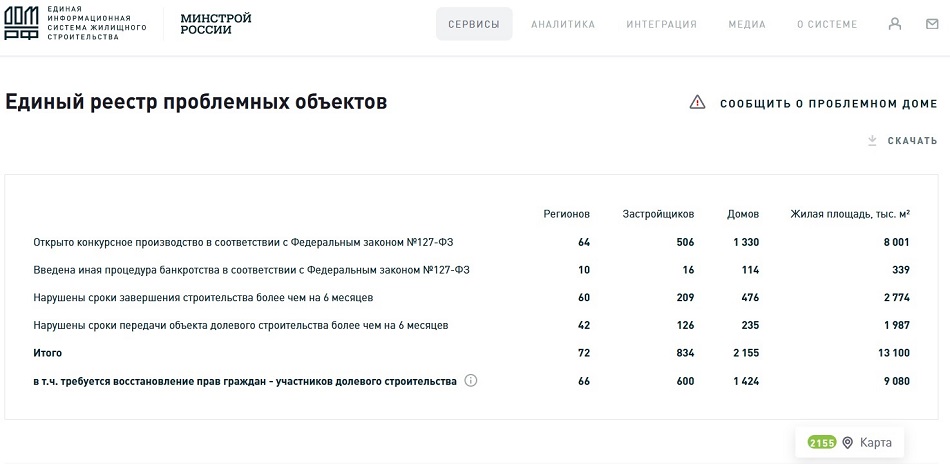 Напомним, что в соответствии с 214-ФЗ ЕРПО формируется в электронной форме в единой информационной системе жилищного строительства (ЕИСЖС), оператором которой является госкорпорация ДОМ.РФ.Возводимый МКД включается в ЕРПО (то есть ему придается статус долгостроя) по следующим основаниям:• в отношении застройщика введена процедура банкротства в соответствии со 127-ФЗ «О несостоятельности (банкротстве)»;• в отношении объекта долевого строительства нарушены сроки завершения строительства более чем на шесть месяцев;• сроки передачи объекта дольщикам нарушены более чем на шесть месяцев.По состоянию на 17 марта этого года в ЕРПО фигурировали 1 424 МКД-долгостроя от 600 застройщиков в 66 субъектах РФ.Стоит отметить, что анонсированное Стасишиным введение моратория на включение в ЕРПО выявляемых на фоне санкций приостановленных строек вызвало обеспокоенность у ряда экспертов, в частности у авторов профильного телеграмм-канала «Железобетонный замес».«…Реальное количество новых обманутых дольщиков теперь узнать не удастся. Но не это главная проблема. Если объект, по которому сроки строительства заметно увеличились, не попадает в ЕРПО, то покупатели квартир в таком доме не признаются официально обманутыми дольщиками», — отмечается в одном из последних сообщений канала.«А значит, таким гражданам придется самим разбираться с застройщиком и никакие жалобы в высокие инстанции не помогут, не говоря уже о получении компенсации за просрочку ввода. Нет долгостроя — нет и проблемы», — резюмирует автор материала.18.03.22 ЕРЗ. Минстрой: при отсутствии проектной документации эксплуатирующая организация должна принять все меры по ее восстановлениюНа одном из правовых порталов опубликовано письмо Минстроя России №3362-ОГ/08 от 21.02.2022 «По вопросу восстановления проектной документации». В письме Департамент градостроительной деятельности и архитектуры Минстроя России сообщает, что, согласно положениям 384-ФЗ, проектная документация здания или сооружения (ПД) должна использоваться в качестве основного документа при принятии решений об обеспечении безопасности здания или сооружения на всех последующих этапах жизненного цикла здания или сооружения.ПД должна быть в объеме, необходимом для обеспечения безопасности здания или сооружения, доступности элементов строительных конструкций, сетей инженерно-технического обеспечения и систем инженерно-технического обеспечения для определения фактических значений их параметров и других характеристик, а также параметров материалов, изделий и устройств, влияющих на безопасность здания или сооружения, в процессе его строительства и эксплуатации.Минстрой, считает, что необходимо учитывать, что в течение жизненного цикла здания или сооружения осуществляются инженерные изыскания, проектирование, строительство (в том числе консервация), эксплуатация (в том числе текущие ремонты), реконструкция, капитальный ремонт, снос здания или сооружения.Информация, достаточная для проведения вариантного проектирования реконструкции или капитального ремонта объекта, может быть получена в ходе комплексного обследования технического состояния здания (сооружения).При обследовании технического состояния здания и сооружения получаемая информация должна быть достаточной для принятия обоснованного решения о возможности его дальнейшей безаварийной эксплуатации (случай нормативного и работоспособного технического состояния).В случае ограниченно работоспособного и аварийного состояния здания и сооружения получаемая информация должна быть достаточной для вариантного проектирования восстановления или усиления конструкций.Департамент считает, что, результатом проводимых обследований является ПД основные требования к которой установлены ГОСТ Р 21.1101-2013. Национальный стандарт Российской Федерации. «Система проектной документации для строительства. Основные требования к проектной и рабочей документации».На основании изложенного Департамент делает вывод, что при отсутствии проектной документации эксплуатирующая организация должна принять все меры по ее восстановлению.18.03.22 ЕРЗ. Росреестр: антисанкционное законодательство позволит повысить эффективность регистрационной деятельностиВ регистрационном ведомстве разъяснили значение принятого Госдумой и вступившего в силу на этой неделе 58-ФЗ, который устанавливает особенности правового регулирования градостроительных, земельных, жилищных, инвестиционных и иных отношений в условиях санкций в 2022 году.Руководитель Росреестра Олег Скуфинский напомнил, что 58-ФЗ представляет собой второй (после также принятого в марте в оперативном порядке 46-ФЗ) пакет антикризисных мер, подготовленных с учетом предложений данного ведомства и нацеленных «на поддержание строительного комплекса и других участников предпринимательского сообщества, в том числе по вопросам землепользования и регистрации недвижимости».Чиновник перечислил ключевые, по его мнению, положения 58-го закона. В частности, закон:   • исключает двойную проверку наличия правоустанавливающих документов на землю при вводе объекта в эксплуатацию (ранее такая проверка по одному и тому же предмету должна была проводиться как со стороны уполномоченного органа, так и в рамках правовой экспертизы Росреестра);• c целью повышения прозрачности процедуры государственного кадастрового учета и регистрации прав уточняет законодательные положения применительно к объектам в водоохранных зонах и в зонах затопления и подтопления, занимающих значительные по площади территории страны;• вводит обязательную проверку исполнения требования о наличии инженерной защиты таких объектов и сооружений (обеспечивающих охрану водных объектов) еще на стадии строительства и при вводе объектов в эксплуатацию, а не на более поздней стадии государственного кадастрового учета и регистрации прав;• вводит упрощенный порядок оформления прав на объекты государственной и муниципальной собственности (для более эффективного вовлечения их в гражданский оборот), права на которые возникли при разграничении госсобственности в 1991 году — для государственного кадастрового учета и регистрации прав на данные объекты может быть использована выписка из соответствующего реестра государственной или муниципальной собственности.Говоря о важности и своевременности принятия 58-ФЗ,Олег  Скуфинский отметил, что применение данного правового акта позволит гарантировать «бесперебойное функционирование рынка недвижимости» и тем самым «обеспечить для миллионов граждан достойные жилищные условия».МИНСТРОЙ, МИНИСТЕРСТВА И ВЕДОМСТВА04.03.22 За-Строй. Ставки по эскроу снизят до 15%Минстрой России разрабатывает меры, которые позволят застройщикам возместить расходы на проектное финансированиеМинистр строительства и жилищно-коммунального хозяйства РФ Ирек Файзуллин рассказал:Прорабатываем меры, которые позволят застройщикам возместить затраты, связанные с применением данного механизма, для обеспечения его эффективности, а также понятности и целесообразности для людей. Предварительно обсуждаем снижение стоимости проектного финансирования, сокращение ставки по нему до 15-ти процентов.Ирек Энварович отметил, что проектное финансирование является инструментом, гарантирующим сохранение вложений граждан, а также их законных прав.Как известно, с 1 июля 2019 года российские застройщики лишились возможности привлекать деньги дольщиков напрямую. Средства граждан, вложенные в приобретение жилья, хранятся на банковских счетах эскроу, строительство при этом ведётся за счёт банковских кредитов. Воспользоваться деньгами дольщиков застройщики могут только после ввода объекта в эксплуатацию.11.03.22 РБК. Минстрой предложил продлить разрешения на строительство жилья на два годаЗастройщики смогут продлить разрешения на строительство жилья и других объектов на два года. Эту меру Минстрой предлагает в качестве антикризисной помощи строителямМинстрой предложил продлить ранее выданные разрешения на строительство жиль и других объектов на два года. Об этом в пятницу, 11 марта, заявила замглавы ведомства Светлана Иванова на пленарном заседании Госдумы.По ее словам, министерство планирует внести соответствующий проект постановления в правительство. РБК направил запрос в пресс-службу Минстроя.Иванова напомнила, что в первом пакете мер по поддержке стройкомплекса, который был принят на прошлой неделе, «были предусмотрены особенности, в том числе продления разрешительных документов в сфере строительства». Предложение Минстроя уточняет эту меру.Аналогичная мера поддержки строительного бизнеса применялась ранее — в связи с распространением COVID-19 срок действия разрешения на строительство продлевался на один год, напоминает юрист Amulex.ru Андрей Еремин. Само по себе продление срока действия разрешительных документов не означает автоматического изменения срока передачи квартиры дольщику, поскольку он устанавливается в договоре с конкретными покупателями квартиры, говорит Еремин. «Если дольщик откажется продлить срок по договору долевого участия, то он вправе будет рассчитывать на неустойку за несвоевременную передачу объекта», — добавляет партнер коллегии адвокатов «Делькредере» Максим Степанчук.11 марта Госдума одобрила второй пакет поддержки строителей, среди прочего в нем есть норма о том, что с согласия дольщика срок хранения его денег на эскроу-счете может быть также продлен на два года. Сейчас по закону о долевом строительстве деньги дольщиков хранятся на таких счетах до окончания строительства. Если строительство дома не завершено в срок, дольщик может потребовать вернуть ему деньги или продлить срок их размещения. «Эти правила «зеркалят» продление разрешений на строительство. На такое продление тоже требуется согласие дольщика, поэтому это его выбор — забрать деньги сейчас или оставить деньги на счете и ждать достройки объекта», — говорит Степанчук.В пояснительной записке к законопроекту о мерах поддержки строителей указано, что он «разработан в целях защиты национальных интересов» России в связи с «недружественными действиями иностранных государств и международных организаций». Среди мер поддержки предусмотрено продление договоров аренды государственной или муниципальной земли в 2022 году, право властей устанавливать льготные ставки аренды на землю. Кроме того, согласно второму пакету мер поддержки, общественные слушания по градостроительным документам в этом году не могут превышать месяц (до сих пор они могли продолжаться несколько месяцев — порядок обсуждений устанавливается на местном уровне). Еще одно послабление — при проведении экспертизы документов для кадастрового учета объектов, расположенных в границах водоохранных зон, теперь не нужно будет проводить проверку наличия у них сооружений, обеспечивающих охрану воды от загрязнения и засорения.11.03.22 Минстрой НОВОСТИ. Профильный Комитет Госдумы поддерживает второй пакет антикризисных мер для стройотрасли и ЖКХСтатс-секретарь - заместитель Министра строительства и ЖКХ РФ Светлана Иванова и замминистра Никита Стасишин приняли участие в заседании комитета Государственной Думы Российской Федерации. На заседании рассмотрели проект федерального закона «О внесении изменений в отдельные законодательные акты Российской Федерации», разработанный в целях защиты национальных интересов Российской Федерации в изменяющихся социально-экономических условиях. Комитет Госдумы по строительству и ЖКХ в своей части рассмотрел и принял решение поддержать законопроект.«Сегодня особенно важно оказать строительному блоку необходимую поддержку, чтобы масштабы и темпы возведения объектов строительства не снижались. Наша первоочередная задача - создать условия, при которых отрасль будет стабильно работать в текущей экономической ситуации. Внесённые на рассмотрение изменения в законодательство существенно упростят и ускорят регистрационные механизмы и позволят успешно развивать градостроительную деятельность несмотря на сложившиеся условия», - подчеркнула статс-секретарь - заместитель Министра строительства и ЖКХ РФ Светлана Иванова.Законопроектом предполагается, что в ряде случаев упрощается процедура регистрационных действий в отношении объектов капитального строительства, а также устанавливаются особенности в сфере градостроительной деятельности – к примеру, срок согласования генеральных планов и изменений в них не может превышать 1 месяц, а подготовка документация планировки территорий и изменений в генплан и изменений в ПЗЗ могут осуществляться одновременно.«Реализация части изменений в законодательство о градостроительной деятельности направлена на поддержание финансовой устойчивости и бесперебойного функционирования строительной отрасли в условиях санкционных ограничительных мер в отношении российской экономики. Комплекс мер социально-экономического характера в отношении граждан и бизнеса позволит определить дополнительные механизмы поддержки экономического сектора, в том числе упрощение регистрации прав на построенные объекты, ускоренная процедура предоставления земельных участков под строительство и обеспечение продления действующих договоров аренды и многое другое», - уточнил председатель комитета Госдумы по строительству и ЖКХ Сергей Пахомов.Вместе с тем, в 2022 году при предоставлении земельных участков, находящихся в государственной или муниципальной собственности законопроектом устанавливаются случаи предоставления земельных участков без торгов и сокращение сроков предоставления, а также органы власти, уполномоченные на распоряжение земельными участками, в 2022 году вправе принимать решения об определении размера арендной платы за земельный участок в размере не более 1 рубля.Также законопроектом предполагается в 2022 году установить особенности регулирования жилищных отношений, а именно начисление и уплата пени за неуплату коммунальных платежей, взносов на капитальный ремонт, несвоевременное или неполное исполнение юридическими лицами или ИП обязательств по оплате услуг на основании договоров о газоснабжении, электроснабжении, теплоснабжении, водоснабжении и водоотведении, обращении с ТКО, рассрочки по оплате договоров об установке приборов учета гражданами.Помимо этого, законопроектом предполагается, что срок размещения средств на счетах эскроу может по заявлению участника долевого строительства быть продлен на срок не более 2-х лет. Данное правило распространяется также на все договоры участия в долевом строительстве, заключенные до вступления в силу данного закона.11.03.22 Минстрой НОВОСТИ. В Минстрое России обсудили ход мониторинга кассового исполнения по объектам капстроительстваВ рамках совещания с федеральными органами исполнительной власти и главными распорядителями бюджетных средств обсудили вопросы мониторинга кассового исполнения по объектам капитального строительства. Мероприятие прошло под председательством заместителя Председателя президиума (штаба) Правительственной комиссии по региональному развитию в Российской Федерации - Министра строительства и жилищно-коммунального хозяйства Российской Федерации Ирека Файзуллина.Основной задачей строительной отрасли сегодня является продолжение работы в текущих экономических условиях и создание всех необходимых инструментов для работы. «Вопросы эффективности управления бюджетными средствами и исполнения кассовых планов – всегда являлись одним из приоритетов Правительства РФ. А в текущих условиях это становится особо важным, так как каждый день просрочки в будущем может стоить нам существенного удорожания каждого объекта», - Ирек Файзуллин.Президентом РФ 8 марта подписан закон, содержащий комплекс мер, направленных в том числе на стабилизацию ситуации в строительной отрасли. Среди них есть ряд и тех, которые оказывают непосредственное влияние на реализацию государственных и муниципальных контрактов. Так, появилась возможность внесения изменений в проектную документацию и результаты инженерных изысканий, получивших положительное заключение госэкспертизы. В настоящее время Минстроем России готовится проект постановления, устанавливающий особенности проведения госэкспертизы при внесении изменений, связанных с заменой строительных ресурсов на аналоги. В нем также будет регламентировано проведение государственной экспертизы проектной документации отдельных видов объектов, для которых экологическая и историко-культурная экспертизы проводиться не будут.Кроме того, на основании заявлений застройщиков или технических заказчиков станет возможным неоднократное продление сроков проведения госэкспертизы проектной документации, поданной до 31 декабря 2022 г., а для объектов стоимостью не более 50 млн рублей будет исключена необходимость проведения экспертизы сметной стоимости.Субъектам РФ предоставлена возможность самостоятельно принимать решения по осуществлению закупок для государственных и муниципальных нужд у единственного поставщика. Также предусмотрена возможность изменения существенных условий государственных и муниципальных контрактов. Конкретные условия будут определены постановлением Правительства РФ, которое будет утверждено в ближайшее время.В текущих условиях для завершения строительства объектов капитального строительства и предотвращения возникновения новых объектов незавершенного строительства, Минстроем России ведется работа по подготовке необходимых нормативно-правовых актов для сохранения порядка изменения цены контрактов в связи с увеличением стоимости строительных ресурсов, заключенных в 2022 году.Мониторинг исполнения планов освоения средств по расходам инвестиционного характера будет проводиться со всеми ведомствами еженедельно. Такая мера позволит оперативно решать возникающие вопросы, своевременно реагировать на изменения, происходящие в отрасли и не допустить срывов строительства.11.03.22 ЗаНоСтрой. Никита Стасишин: чтобы выработать действенные механизмы поддержки, важно получать обратную связь напрямую от строительных компанийЗаместитель министра строительства и жилищно-коммунального хозяйства РФ Никита Стасишин провёл совещание с представителями строительных компаний России. Основной темой совещания стало обсуждение текущей ситуации в строительной отрасли, анализ деятельности строительных организаций и выработка актуальных мер поддержки. Об этом сообщили наши коллеги из пресс-службы ведомства.В рамках мониторинга системообразующих организаций строительной отрасли на постоянной основе Минстрой проводит совещания с представителями компаний, осуществляющих деятельность в сферах строительства и ЖКХ, для оперативного анализа текущей ситуации. Эта работа проводится, в том числе, для разработки антикризисных мер поддержки стройотрасли. Кроме того, в рамках обсуждения с застройщиками Минстрой России регулярно получает информацию от застройщиков о состоянии рынка недвижимости в текущей финансово-экономической ситуации.«Для того, чтобы выработать действенные механизмы поддержки, важно получать обратную связь напрямую от строительных компаний: по взаимодействию с кредитными организациями и ситуации с ипотечными программами, спросом на жилье и стоимостью строительных материалов. Сегодня наша основная совместная задача – это достроить те дома, в которых люди уже купили квартиры. Из всего строящегося жилья около 75-ти процентов возводится с использованием счетов эскроу, проектного финансирования, а это значит, что средства граждан полностью защищены», – отметил господин Стасишин.В рамках разработанных механизмов поддержки, в том числе, предусмотрен ряд мер по поддержке строительной отрасли. Так, для оперативного информирования общественности и профессионального сообщества на официальном сайте Минстроя России создан специальный раздел с актуальной информацией о мерах поддержки граждан, экономики, строительной отрасли и жилищно-коммунального комплекса. Разработка мер поддержки продолжается на регулярной основе в диалоге с представители профессионального и бизнес-сообщества.14.03.22 ЗаНоСтрой. Ирек Файзуллин: каждый день просрочки в будущем может стоить нам существенного удорожания каждого объектаВ рамках совещания с федеральными органами исполнительной власти и главными распорядителями бюджетных средств обсудили вопросы мониторинга кассового исполнения по объектам капитального строительства. Мероприятие прошло под председательством заместителя председателя президиума (штаба) Правительственной комиссии по региональному развитию в Российской Федерации – министр строительства и жилищно-коммунального хозяйства РФ Ирека Файзуллина. Такую новость нам передали коллеги из пресс-службы ведомства.Основной задачей строительной отрасли сегодня является продолжение работы в текущих экономических условиях и создание всех необходимых инструментов для работы. «Вопросы эффективности управления бюджетными средствами и исполнения кассовых планов – всегда являлись одним из приоритетов Правительства Российской Федерации. А в текущих условиях это становится особо важным, так как каждый день просрочки в будущем может стоить нам существенного удорожания каждого объекта», – сказал Ирек Энварович.Как известно, Президент России 8 марта подписал закон, содержащий комплекс мер, направленных в том числе на стабилизацию ситуации в строительной отрасли. Среди них есть ряд и тех, которые оказывают непосредственное влияние на реализацию государственных и муниципальных контрактов. Так, появилась возможность внесения изменений в проектную документацию и результаты инженерных изысканий, получивших положительное заключение госэкспертизы. В настоящее время Минстроем России готовится проект постановления, устанавливающий особенности проведения госэкспертизы при внесении изменений, связанных с заменой строительных ресурсов на аналоги. В нём также будет регламентировано проведение государственной экспертизы проектной документации отдельных видов объектов, для которых экологическая и историко-культурная экспертизы проводиться не будут.Кроме того, на основании заявлений застройщиков или технических заказчиков станет возможным неоднократное продление сроков проведения госэкспертизы проектной документации, поданной до 31 декабря 2022 года, а для объектов стоимостью не более 50-ти миллионов рублей будет исключена необходимость проведения экспертизы сметной стоимости.Субъектам нашей страны предоставлена возможность самостоятельно принимать решения по осуществлению закупок для государственных и муниципальных нужд у единственного поставщика. Также предусмотрена возможность изменения существенных условий государственных и муниципальных контрактов. Конкретные условия будут определены постановлением Правительства РФ, которое будет утверждено в ближайшее время.В текущих условиях для завершения строительства объектов капитального строительства и предотвращения возникновения новых объектов незавершенного строительства, Минстроем России ведется работа по подготовке необходимых нормативно-правовых актов для сохранения порядка изменения цены контрактов в связи с увеличением стоимости строительных ресурсов, заключенных в 2022 году.Мониторинг исполнения планов освоения средств по расходам инвестиционного характера будет проводиться со всеми ведомствами еженедельно. Такая мера позволит оперативно решать возникающие вопросы, своевременно реагировать на изменения, происходящие в отрасли и не допустить срывов строительства.14.03.22 ЕРЗ. Для стабилизации рынка стройматериалов и металлопродукции Минпромторг заключит соглашения с производителями и поставщикамиНа интернет портале правовой информации размещен проект Постановления Правительства РФ ‎«О соглашениях между федеральными органами исполнительной власти и хозяйствующими субъектами о стабилизации цен на отдельные виды строительных материалов и металлопродукции». Законопроект, разработан в целях стабилизации и развития внутреннего рынка строительных материалов и металлопродукции.Согласно законопроекту, до 31.12.2022 Минпромторг России наделяется правом заключать соглашения:• с хозяйствующими субъектами — производителями и поставщиками строительных материалов, металлопродукции, а также сырья, необходимого для их производства, и (или) входящими с ними в одну группу лиц хозяйствующими субъектами; • с хозяйствующими субъектами, осуществляющими торговую деятельность по продаже строительных материалов, металлопродукции, а также сырья, необходимого для их производства на территории РФ (далее — хозяйствующие субъекты, соглашения).Предметом данных соглашений будет взаимодействие Минпромторга России и хозяйствующих субъектов по реализации ими строительных материалов, металлопродукции, а также сырья, необходимого для их производства.При этом соглашения не должны содержать требования, не относящихся к предмету соглашений и ограничивать право хозяйствующих субъектов: • осуществляющих торговую деятельность, выбирать хозяйствующих субъектов — производителей и поставщиков строительных материалов и металлопродукции, сырья, необходимого для их производства;• производителей строительных материалов и металлопродукции, а также сырья, необходимого для их производства, выбирать хозяйствующих субъектов, осуществляющих торговую деятельность.Законопроект устанавливает обязанности для федеральных служб и министерств:• Федеральной налоговой службе (ФАС) при проведении налогового контроля учитывать порядок ценообразования и обязательства хозяйствующих субъектов, предусмотренные соглашениями;• Минпромторгу России и Минстрою России осуществлять в рамках установленных законодательством РФ полномочий координацию действий по исполнению соглашений;• ФАС при проведении антимонопольного контроля исключить применение предусмотренных антимонопольным законодательством РФ мер ответственности к хозяйствующим субъектам в связи с выполнением ими обязательств, указанных в соглашениях.В случае принятия законопроекта он вступит в силу со дня его официального опубликования и будет действовать до 31.12.2022.Общественное обсуждение документа продлится до 24 марта 2022 года.14.03.22 За-Строй. Железный ультиматум МинпромторгаРоссийских металлургов поставили перед выбором: либо снижать цены, либо уходить с рынка. Тех, кто попробует обмануть государство, ждут прокуратура и УБЭПСегодня, 14 марта металлургические компании должны представить в Министерство промышленности и торговли РФ новую структуру ценообразования, согласованную со всеми участниками рынка. На прошлой неделе таким поручением металлургов озадачил заместитель главы Минпромторга Виктор Евтухов, потребовавший от представителей отрасли разобраться с себестоимостью и снизить цены на горячекатаный прокат, арматуру и другую металлопродукцию:Товарищи производители! Цены, которые сегодня установлены на основные виды металлопродукции, нас не устраивают. Цены должны быть опущены. Для этого вы предоставляете нам себестоимость своего производства. Максимум наценка, которую мы можем вам разрешить, 20 процентов, может быть, 25 процентов.Цены должны быть снижены «значительно», подчеркнул Виктор Леонидович, пообещав «последствия» для тех, кто этого не сделает. Причём это касается не только производителей металлопродукции, но и всей цепочки посредников, включая трейдеров:Кто не хочет – тех с рынка нафиг! Все контракты нужно перезаключить по тем ценам, которые мы с вами согласуем. Не будут работать со сниженными ценами, пусть разоряются.Кроме того, по словам господина Евтухова, если выяснится, что посреднические организации придумывают схемы и перепродают продукцию дальше дороже, то по ним «будет работать прокуратура и УБЭП». Встречи с правоохранителями ждут и самих металлургов, если они будут снижать производство и создавать искусственный дефицит. По всем статистическим выкладкам в стране производится достаточное количество продукции, уверены в ведомстве.Металлургическая продукция в стране должна быть по низким ценам. Никакие внешние рынки никого сегодня уже не волнуют и не интересуют. На внешний рынок продавайте по чем угодно.Просматривая запись выступления господина Евтухова перед представителями металлургической отрасли, первая возникающая эмоция – удивление. 2020-й и 2021-й прошли под знаком постоянного роста цен на стройматериалы, в том числе, и на металлопродукцию. Почему всё это время в Минпромторге с металлургами сюсюкались и шли у них на поводу? Ждали, когда жареный петух клюнет в виде нового пакета санкций? Но санкции и тогда уже были. Странно как-то…Ну, конечно, ещё по одной нашей традиции, лучше поздно, чем никогда. Поэтому вторая эмоция – удовлетворение. Пока осторожное. Значит, всё-таки есть у нас власть, которая может, если надо, и кулаком по столу стукнуть. Ребята-то на видеосовещании у замминистра сидели явно не весёлые. Тут никто злорадствовать не собирается, но если на самом деле металлурги торгуют с заоблачными наценками, то надо как-то опускаться на землю. Главное, чтобы Минпромторг довёл всё это дело до конца. Впрочем, настрой там реально серьёзный. Поэтому господин Евтухов и озвучил, по сути, ультимативные требования:Задача одна, и она поставлена. Цены, которые сегодня зафиксированы, они никого не устраивают, они очень высокие. В прошлом году вы все заработали кучу денег. Теперь нужно поработать на страну!Давайте, господа металлурги, страна ждёт. В том числе, это, безусловно, станет хорошей новостью для стройкомплекса России.14.03.22 АНСБ. Положительных заключений ГГЭ будет как можно большеПродолжается работа по формированию дополнительного пакета мер, направленных на поддержку стройотрасли в рамках антикризисной программы.Как ранее отметил министр строительства и жилищно-коммунального хозяйства Российской Федерации Ирек Файзуллин: «Сейчас наша задача – обеспечить гибкий и внимательный подход к строительству каждого объекта и предоставить для этого все возможные механизмы. Отрасль не останется без поддержки, при необходимости будем компенсировать рост стоимости, дадим гибкие механизмы корректировки проектной документации, перераспределения финансирования с последующим возвратом в будущем. Сегодня мы должны работать в ускоренном режиме».На встрече с журналистами начальник Главгосэкспертизы России Игорь Манылов пояснил, что перед всеми участниками процесса – застройщиками, проектировщиками, экспертами – стоит задача обеспечить выдачу максимального количества положительных заключений. «Только совместными усилиями можно ответить на этот вызов», – подчеркнул глава ведомства. Он отметил, что последнее время в целом наблюдается определенная динамика по снижению доли отрицательных заключений: в 2021 году из числа выданных Главгосэкспертизой России заключений отрицательными были 9,6%, тогда как в 2019-м этот показатель составлял 17,4%.Еще один важный аспект – необходимость глубочайшей вовлеченности в процесс подготовки проектной документации самого заказчика, особенно в сложившихся условиях. Вместе с тем возрастает и ответственность проектировщиков за качество проектной документации. По мнению Игоря Манылова, должна быть выработана внутренняя нетерпимость к некачественному проектированию. «Само профессиональное сообщество должно воздействовать на своих недобросовестных, слабых проектировщиков с учетом тех результатов и оценок, которые они получают в процессе экспертизы», – считает начальник Главгосэкспертизы России.Со своей стороны учреждение усиливает взаимодействие на ранних стадиях планирования и проектирования и всячески содействует в получении положительного заключения. Инжиниринговый центр Главгосэкспертизы, созданный в 2021 году, проводит оценку экономической эффективности объектов, технологический и ценовой аудит обоснования инвестиций, помогает предусмотреть вариативность проектных решений. Центр прогнозирует вероятное изменение затрат и экономическую эффективность объектов капитального строительства с учетом рисков и неопределенностей.Практика показывает, что достоверное определение начальной стоимости проекта имеет колоссальное значение для всего жизненного цикла объекта. Снижение сметной стоимости объектов, финансируемых с привлечением средств федерального бюджета, по итогам экспертизы в 2021 году составило 149,4 млрд руб., или 5,7% от общей заявленной стоимости, что существенно меньше показателей прошлых лет. Так, в 2020 году экономия составила 217,4 млрд руб. (9,3%). Это в целом говорит о положительной динамике – более качественном бюджетном планировании и целевом использовании средств, выделенных на стройку. «У экспертов нет задачи снизить стоимость строительства, мы выступаем за грамотное инвестиционное планирование на протяжении всего жизненного цикла объекта», – не раз подчеркивал начальник Главгосэкспертизы России Игорь Манылов.14.03.22 ЗаНоСтрой. Комиссия Общественного совета при Минстрое России предложила комплекс мер для поддержки строительной отраслиКомиссия по вопросам ценообразования в строительстве и технологическому и ценовому аудиту Общественного совета при Минстрое России внесла ряд предложений по реформированию законодательства о ценообразовании. Среди инициатив – изменение подходов к формированию цены контрактов и применению индекс-дефляторов, переход к поэтапному раскрытию эскроу-счетов, а также выведение строительных торгов в отдельное законодательство. Все эти меры, по мнению членов комиссии, должны стать действенными для поддержки отрасли. Подробности читайте в материале нашего добровольного эксперта из Кемерово.Особое внимание на очередном заседании комиссии, которое проходило в городе Ставрополе, было уделено ситуации со стремительным ростом стоимости строительства, что, в первую очередь, связано с удорожанием строительных материалов. Так, бетон с начала прошлого года подорожал на 25,1%, кровельный материал на 51,8%, кирпич на 72,1%, битум почти в полтора раза. В результате, с января 2021 года рост стоимости эталонного объекта (детский сад) по регионам в среднем составил более 15%, в том числе за 2 месяца этого года более 3%.

Цифры существенно разняться в зависимости от географии. В Ставропольском крае рост дошёл до 15,2%, а в Карачаево-Черкесии до 16,9%. Увеличение цены контрактов, в свою очередь, составляет 30%, если речь идёт о строительстве, реконструкции, сносе и порядка 25%, если говорить о капремонте. Согласно данным, представленным председателем комиссии и президентом Национального объединения строителей Антоном Глушковым, в 2021 году было заключено только 77% договоров от плана, а выполнено 71,5%. При этом речь идёт пока только о «эпидемиологических» факторах и связанным с ними подорожании. Пока ещё нет никаких оценок того, каким образом рынок отреагирует на новую экономическую реальность в условиях санкционного давления.Пока, по мнению членов комиссии, анализ ситуации демонстрирует, что необходимо предусмотреть возможность изменения цены государственных и муниципальных контрактов на постоянной основе по соглашению сторон в случае, если исполнение контракта по независящим от сторон обстоятельствам невозможно. Предлагается закрепить данную меру на законодательном уровне, как постоянно действующий механизм.Ещё одна мера, которая позволит компаниям выполнять обязательства по контрактам, это отказ от индекс-дефляторов в пользу актуальных на момент выполнения работ прайс-листов без повторного прохождения экспертизы проекта. С этим предложением планируется выйти как в министерство, так и в Главгосэкспертизу России. Эксперты обсудили идею выведении торгов по строительству в отдельное законодательство на условии перехода от критерия выбора подрядчика по цене к критерию качества и опыта работы.Все предложения, а также дополнения будут аккумулированы и направлены в адрес председателя Общественного совета и главы Минстроя России.Также на встрече говорилось о пролонгации ностроевской программы кредитования членов СРО за счёт средств компфондов ОДО. Господин Глушков отметил, что сегодня СРО готовы кредитовать своих членов и оптимистично оценил объём возможной поддержки в 35 миллиардов рублей. Он рассказал, в Правительстве России рассматривается возможность субсидирования ипотечных кредитов до ставки 12,5%, что на фоне инфляции и сужения возможностей инвестирования может оказаться очень привлекательным и поддержит отрасль.Ещё одной важной мерой Антон Николаевич считает поэтапное раскрытие эскроу-счетов, что позволило бы строительным компаниям получить более дешёвые средства в оборот. Впрочем, насколько в действительности СРО готовы рисковать своими компфондами в разгар экономического кризиса, пока не ясно, так что приведённая президентом НОСТРОЙ цифра может быть рассмотрена как верхняя граница, имеющая чисто умозрительное значение.Последним вопросом были рассмотрены кандидатуры экспертов для включения в состав комиссии по ценообразованию. Это – представители Ассоциация региональных операторов капитального ремонта многоквартирных домов Анна Мамонова и Асия Гудзь.15.03.22 ЗаНоСтрой. Как проходило в Минстрое России рабочее совещание с региональными представителями заказчиков и подрядных организацийЗаместители министра строительства и ЖКХ РФ Юрий Гордеев и Сергей Музыченко провели совещание по вопросам антикризисных мер, необходимых для завершения строительства объектов 2022 года. Об этом нам сообщили коллеги из пресс-службы ведомства.В совещании приняли участие представители регионов нашей страны, подрядных организаций и ФБУ «РосСтройКонтроля», отвечающие за реализацию мероприятий «Содействие развитию коммунальной и инженерной инфраструктуры государственной собственности субъектов Российской Федерации (муниципальной собственности)», «Повышение устойчивости жилых домов, основных объектов и систем жизнеобеспечения в сейсмических районах РФ», «Стимулирование программ развития жилищного строительства субъектов РФ», федеральных проектов «Чистая вода», «Оздоровление Волги», а также индивидуальных программ социально-экономического развития регионов.«Наша основная задача сегодня – не снижать темпы строительства и не допустить увеличение количества объектов незавершенного строительства», – подчеркнул во время совещания Юрий Гордеев. Он также напомнил о необходимости контрактации по всем объектам до 1 апреля 2022 года.Сергей Музыченко сообщил о ходе совместной работы с Минпромторгом России по импортозамещению в строительной отрасли. В дополнение к этому, он отметил, что представители субъектов Федерации должны информировать министерство о своей деятельности по данному направлению для выработки решений, учитывающих региональные особенности.Также господин Музыченко призвал к более активной работе в Федеральной государственной информационной системой ценообразования в строительстве (ФГИС ЦС): «Регулярное размещение результатов мониторинга роста стоимости строительных ресурсов и материалов в ФГИС ЦС позволит министерству и ФАС России пресекать спекулятивный рост цен. Согласно поступающей к нам информации, наценка может достигать 30-40 процентов. Несмотря на текущую экономическую ситуацию, такое увеличение цен ничем не оправдано».15.03.22 За-Строй. С учётом паузы для перенастройкиПервый пакет мер по сохранению занятости и поддержке компаний, перестраивающих работу, может быть принят до конца неделиМинистр труда и социальной защиты РФ Антон Котяков сегодня заявил:Уже до конца недели мы рассчитываем принять первый пакет мер в сфере занятости, направленный в первую очередь на сохранение занятости граждан и поддержку тех компаний, которые перестраивают работу.Антон Олегович также отметил, что Минтруд России перевёл в ежедневный режим мониторинга ситуацию на рынке труда. В министерстве видят, что на текущий момент многие компании, которые приостанавливают работу, берут паузу для перенастройки производственных и логистических процессов, добавил господин Котяков.15.03.22 За-Строй. Учитывая скачки ценМинстрой России объяснил, почему так важно из-за подорожания стройматериалов все госконтракты заключить до 1 апреля этого годаМинистерство строительство и ЖКХ РФ проинформировало о том, что все строительные госконтракты из-за роста цен важно заключить до 1 апреля 2022-го. Ведомство уточняет: кассовое освоение необходимо обеспечить уже в текущем периоде, учитывая скачки цен на стройматериалы. А глава Минстроя России Ирек Файзуллин пояснил:Если это касается проектов в рамках инфраструктурных бюджетных кредитов, то регионам предоставлена возможность менять сам проект и перераспределить денежные средства на другие объекты. Главное, чтобы средства были направлены в бюджет региона. Напомню, сегодня есть право заключать контракт с единственным поставщиком. Для этого на региональном уровне необходимо принять соответствующие нормативные акты.В ведомстве также добавляют, что рекомендации по подготовке таких документов будут направлены в адрес субъектов Российской Федерации.15.03.22 За-Строй. Принуждать будут нежноНа фоне экономических проблем Минстрой решил пересмотреть свой подход к процедурам цифровизации российского строительного комплексаЕсли раньше процедура принуждения к дигитализации ассоциировалась с грубым хардкором, то теперь процесс, скорее, будет напоминать ласковую прелюдию, которая лишь в дальнейшем может привести к уже более тесным отношениям.Однако весеннее настроение в сторону! Главное строительное ведомство опубликовало проект постановления Кабмина «О внесении изменения в постановление Правительства Российской Федерации от 15 сентября 2020 года № 1431». Ранее документ был доработан с учётом предложений рабочей группы, а также в соответствии с поручением вице-премьера Марата Хуснуллина, предложений и замечаний аппарата Правительства РФ, заинтересованных федеральных органов исполнительной власти и экспертного сообщества.Как указывают разработчики, предлагаемые изменения позволяют минимизировать риски и финансовые потери в результате ограничительных мер на использование иностранного программного обеспечения для строительной отрасли и перехода на отечественное программное обеспечение.Проектом постановления предлагается установить, что в информационную модель включаются сведения, документы и материалы, подготовленные на этапе выполнения инженерных изысканий в соответствии с постановлением Правительства РФ от 19 января 2006 года № 20 «Об инженерных изысканиях для подготовки проектной документации, строительства, реконструкции объектов капитального строительства».Основное изменение – предлагается исключить обязательную разработку трёхмерных моделей на этапах выполнения инженерных изысканий, архитектурно-строительного проектирования, строительства, эксплуатации и сноса объекта капитального строительства. Данное предложение, как отмечается в пояснительной записке, обусловлено «довольно низкой степенью готовности субъектов Российской Федерации к внедрению технологий информационного моделирования». Создание трёхмерных информационных моделей возможно в случае, если требование по разработке трёхмерной информационной модели указано в соответствующем техническом задании.Также изменения, помимо прочего, обусловлены отсутствием в нормативных правовых актах положений, предусматривающих подготовку проектной, рабочей и исполнительной документации, проекта организации работ по сносу объекта капитального строительства в виде трёхмерной модели. Соответственно, требования к содержанию такой трёхмерной модели также не установлены.Для регулирования минимально необходимого состава трёхмерной информационной модели в случае, если требование по её разработке указано в соответствующем техническом задании, предлагается утвердить её наполнение посредством XML-схем, которые утверждаются и вводятся в действие Министерством строительства и жилищно-коммунального хозяйства Российской Федерации и размещаются на официальном сайте ведомства в информационно-телекоммуникационной сети Интернет.Такой подход, как указывается, позволит гибко и поэтапно регулировать, и дополнять требования к трёхмерной информационной модели для всех объектов на территории Российской Федерации.Пакет документов подписан заместителем министра строительства и ЖКХ РФ Константином Михайликом. Очень интересное организационное решение! На круглых столах и в официальных отчётах государственные мужи то и дело говорили, что ТИМ – дело нужное и полезное, что его внедрение выгодно и необходимо. Что, мол, отрасль давно уже созрела для полной цифровизации, и лишь инертное мышление отдельных руководителей стоит на пути прогресса. Например, две недели назад, выступая на круглом столе по цифровизации в рамках «Российской строительной недели», тот же господин Михайлик уверял: регионы отчитались перед Минстроем, что они на 97% готовы к цифровизации и работе с информационными моделями…При этом отметались все протесты со стороны проектного и строительного сообщества, откладывались в долгий ящик пояснительные записки из регионов, с расчётами того, насколько новые требования удорожают работы (без всякого видимого в обозримой перспективе положительного эффекта).Вспомним, например, результаты аудита от Ассоциации СРО «Межрегиональный союз проектировщиков и архитекторов Сибири», согласно которому ориентировочные суммы на внедрение BIM-технологий из расчёта на 19 рабочих мест составят 5,22 миллиона рублей (в том числе 2,38 миллиона – ежегодное обновление программного обеспечения). А стоимость выполнения «пилотного проекта» специалистами с применением ТИМ, на базе ранее подготовленной проектной документации по одному из объектов капитального строительства, составила ориентировочно 1,782 миллиона рублей. Весьма ощутимые суммы для муниципальных, да и региональных компаний и заказчиков.Или вспомним недавние предложения СРО «Союз строителей Тюменской области», которые просили перенести срок, указанный в постановлении Правительства № 331 от 5 марта 2021 года о формировании и ведении информационной модели объектов капитального строительства, финансируемых с привлечением средств бюджетов бюджетной системы Российской Федерации, в связи с отсутствием качественного отечественного софта по внедрению BIM-моделирования в строительную отрасль.Получается, что теперь и Минстрой, посмотрев на реальное положение дел и почесав затылок, признал, что принудить отрасль к полноценному ТИМу за пару недель не получается. Конечно, теперь есть универсальная отговорка для того, чтобы пересмотреть опрометчиво принятые решения – санкции, экономические трудности. Но, может быть, стоило изначально прислушиваться к мнениям представителей отрасли и не пытаться «причинять прогресс и наносить развитие»?!16.03.22 За-Строй. Росреестр – проще, ещё проще!Новые антикризисные меры в сфере землепользования и регистрации недвижимости приняты в рамках антикризисного плана для строительной отраслиРуководитель Федеральной службы государственной статистики Олег Скуфинский рассказал о ближайших задачах ведомства:Росреестр системно работает над снижением административных барьеров в строительстве и упрощением процесса регистрации недвижимости. Это особенно актуально в текущих условиях. Мы не бросаем клиентов на практике: напрямую взаимодействуем с застройщиками, оказываем методическую поддержку представителям профессионального сообщества. Сейчас наша главная задача – гарантировать бесперебойное функционирование рынка недвижимости, чтобы обеспечить для миллионов граждан достойные жилищные условия.В ведомстве отметили, что в сфере регистрации недвижимости принятый закон исключает двойную проверку наличия правоустанавливающих документов на землю при вводе объекта в эксплуатацию.Также уточнены законодательные положения применительно к объектам в водоохранных зонах и в зонах затопления и подтопления. Согласно новому закону, требования о наличии инженерной защиты таких объектов и сооружений, обеспечивающих охрану водных объектов, должны проверяться на стадии строительства и при вводе объектов в эксплуатацию, а не на стадии государственного кадастрового учета и регистрации прав.Законом также предложен упрощённый порядок оформления прав на объекты государственной и муниципальной собственности, права на которые возникли при разграничении госсобственности в 1991 году.16.03.22 СГ. МВД России предлагает кардинально изменить регулирование внешней трудовой миграцииВ МВД России разработан проект федерального закона предусматривающего кардинальные изменения в регулировании внешней трудовой миграции. Для регулирования правовых отношений в России предлагается создать реестр трудовых мигрантов и реестр работодателей, которые привлекают иностранных работников. Об этом в ходе международной конференции «Миграционные процессы: особенности миграционной политики на современном этапе» сообщил заместитель начальника главного управления по вопросам миграции МВД России Дмитрий Демиденко.По его словам, реестры позволят регулировать правоотношения по привлечению иностранных граждан к трудовой деятельности на территории России. Для мигрантов регистрация в реестре будет обязательным условием для их трудоустройства. Это даст им право работать у юридических и физических лиц, индивидуальных предпринимателей, а также в качестве самозанятого.«Для включения в реестр иностранного гражданина необходимо наличие единого документа, отсутствие наркозависимости и инфекционных заболеваний, представляющих опасность для окружающий, а также наличие полиса медицинского страхования», — рассказал Дмитрий Демиденко.При этом отдельные категории иностранных граждан смогут работать в России без включения в реестр. В их числе: журналисты, аккредитованные при МИД России, лица, осуществляющие монтажные работы, гастрольную, творческую, просветительскую или воспитательную деятельность, а также педагогическую деятельность.По словам заместителя начальника ГУВМ МВД РФ, также будет создан реестр работодателей. Они смогут привлекать на работу мигрантов, которые включены в реестр иностранных работников. Реестр будет создан на базе платформы «Работа в России». В ней будет предоставлена информация о вакансиях для трудоустройства мигрантов.Дмитрий Демиденко отметил, что законопроект о создании реестров планируется внести в правительство РФ в третьем квартале 2022 года. Вступить в силу поправки должны в 2024 году.Ранее «СГ» сообщала, что дефицит мигрантов на стройках России составляет от 1,5 до 2 млн человек.16.03.22 АНСБ. Мораторий на банкротство может обойти застройщиков проблемных объектовМинэкономразвития РФ обсуждает идею не распространять мораторий на внешние банкротства на застройщиков долгостроев, которые будут включены на 1 апреля 2022 года в реестр проблемных объектов. Все остальные юрлица, граждане и индивидуальные предприниматели будут на полгода защищены от попыток кредиторов инициировать дела о несостоятельности, рассказал источник "Интерфакса", знакомый с предложениями министерства.По его словам, Минэкономразвития объясняет исключение стремлением защитить права обманутых дольщиков. По действующим правилам они могут рассчитывать на компенсацию или достройку объекта с помощью публично-правовой компании "Фонд развития территорий", которая в свою очередь может исполнить эти обязательства лишь после признания застройщика банкротом и открытия в отношении него процедуры конкурсного производства.Сейчас в едином реестре 833 застройщика и 2154 проблемных дома.Право вводить мораторий на банкротства по требованию кредиторов правительство получило весной 2020 года в рамках борьбы с негативными последствиями пандемии COVID-19. Закон о несостоятельности позволяет ему принимать такое решение "в исключительных случаях" — например, "при чрезвычайных ситуациях природного и техногенного характера, существенном изменении курса рубля и подобных обстоятельствах". Правительство определяет круг лиц, на которых распространяется мораторий.Во время действия моратория кредиторы не смогут инициировать банкротство должников, но последние не ограничены в возможности инициировать дело о собственной несостоятельности либо отказаться от моратория.Впервые правом на введение моратория на внешние банкротства правительство воспользовалось в апреле 2020 года, он действовал до января 2021 года.16.03.22 Минстрой НОВОСТИ. В Минстрое России состоялось совещание по мониторингу кассового исполнения по объектам капстроительстваПод председательством заместителя Председателя президиума (штаба) Правительственной комиссии по региональному развитию в Российской Федерации - Министра строительства и жилищно-коммунального хозяйства Российской Федерации Ирека Файзуллина прошло совещание с федеральными органами исполнительной власти и главными распорядителями бюджетных средств, в рамках которого обсудили вопросы мониторинга кассового исполнения по объектам капитального строительства. В заседании приняли участие Председатель Комитета Совета Федерации по федеративному устройству, региональной политике, местному самоуправлению и делам Севера Андрей Шевченко и Председатель Комитета Государственной Думы по строительству и ЖКХ Сергей Пахомов.Председателем Правительства РФ поставлена задача по организации мониторинга исполнения планов освоения средств по расходам инвестиционного характера. К таковым относятся бюджетные инвестиции и субсидии на осуществление капитальных вложений в федеральные объекты, а также субсидии регионам на капитальные расходы и консолидированные. В соответствии с принятыми в начале года Председателем решением Минстрой России принимает на себя полномочия по формированию, ведению и контролю за выполнением федеральной адресной инвестиционной программы. «Мы планируем кардинально поменять подходы не только к формированию программы, перейдя на 5-летку, но и самого процесса ее реализации», - отметил Министр строительства и ЖКХ РФ Ирек Файзуллин.В ходе совещания участники обсудили исполнение принятых бюджетных обязательств главными распорядителями бюджетных средств – за текущую неделю динамика по кассовому исполнению изменилась в положительную сторону, количество ФОИВ с нулевым процентом исполнения уменьшилось на пять.16.03.22 Минстрой НОВОСТИ. Профессиональным сообществом определены меры для развития отечественного деревянного домостроенияПо итогам круглого стола на тему «Развития отечественного деревянного домостроения и совершенствование нормативной базы для широкого применения деревянных конструкций» была принята резолюция по стратегии развития и совершенствования нормативной базы для широкого применения деревянных конструкций. Организатор мероприятия - ФАУ «ФЦС» при поддержке Минстроя и МЧС России. В обсуждении принимали участие представители федеральных органов власти, ведущих российских компаний в области деревянного домостроения, научных и проектных организаций.Ключевую задачу по развитию деревянного домостроения обозначил заместитель Министра строительства и ЖКХ РФ Сергей Музыченко: «Минстрой России проводит работу в части технического регулирования для решения вопросов применения деревянных конструкций, с безусловным обеспечением безопасности объектов капитального строительства. Несмотря на то, что Россия обладает 25% запасов мировых лесных ресурсов, до недавнего времени строительство домов из древесины было востребовано в основном в индивидуальном жилищном строительстве. Поэтому Минстрой России совместно с МЧС России, научным и бизнес- сообществами сейчас прорабатывает вопросы внесения изменений в действующие своды правил в сфере строительства и пожарной безопасности, позволяющих возводить многоэтажные деревянные здания на территории Российской Федерации.Директор Департамента надзорной деятельности и профилактической работы МЧС России Ринат Еникеев отметил необходимость проведения в 2022 году ряда научно-исследовательских и опытно-конструкторских работ, в том числе по проведению натурных огневых испытаний панелей из перекрестно-клееной древесины, для решения вопросов пожарной безопасности объектов с применением деревянных конструкций.Стоит отметить, что за последние два года Минстроем России была организована разработка семи новых ГОСТов и двух сводов правил для проектирования и строительства зданий и сооружений из деревянных конструкций, а также выполнены 16 НИРов и НИОКРов, результаты которых учтены, в том числе и в развитии уже существующих профильных нормативно-технических документов.Итогом мероприятия стала выработанная консолидированная позиция по развитию широкого применения деревянных конструкций. В принятой резолюции отмечена необходимость решения следующих актуальных вопросов:- изучение поведения деревянных конструкций при сейсмических нагрузках с целью обеспечения возможности строительства в сейсмических районах;- возможности устройства скрытой прокладки инженерных коммуникаций и электрических сетей в деревянном здании;- исследование остаточного ресурса объектов деревянного домостроения;- изучение характеристик, в том числе механических, теплотехнических и звукоизоляционных, для новых видов материалов и конструкций из дерева, а также новых видов узловых соединений.16.03.22 ЗаНоСтрой. Ирек Файзуллин провёл совещание с регионами по антикризисным мерам поддержки строительной отраслиМинистр строительства и ЖКХ РФ Ирек Файзуллин провёл селекторное совещание с регионами по вопросам кассового освоения бюджетных средств и мерам поддержки отрасли в рамках текущей экономической ситуации. Мероприятие состоялось при участии заместителей министра, руководителей подведомственных организаций, губернаторов субъектов Российской Федерации и представителей строительного блока регионов. В заседании также принял участие председатель комитета Совета Федерации по федеративному устройству, региональной политике, местному самоуправлению и делам Севера Андрей Шевченко. Об этом сообщили наши коллеги из пресс-службы Минстроя.Как известно, Президент России Владимир Путин подписал закон, предусматривающий второй пакет антикризисных мер, в том числе, направленный на поддержку строительной отрасли. Среди них – сокращение сроков процедур по правилам землепользования и застройки, а также документам территориального планирования, что позволит уменьшить инвестиционно-строительный цикл. В документе также учтены особенности земельных отношений, кадастрового учета и регистрации прав в 2022 году. Данная мера направлена на минимизацию случаев приостановок и отказов в регистрации, и как следствие позволит ускорить темпы строительства. Изменён и механизм установления расчёта штрафов за неуплату услуг ЖКХ.«Формирование мер поддержки продолжается, сейчас идёт работа над ещё одним дополнительным комплексом мер, направленных на стабилизацию ситуации в отрасли, а также по принятию необходимых подзаконных актов. Вся проработка происходит в тесном диалоге с регионами, заинтересованными ведомствами, застройщиками и производителями. Это позволяет нам своевременно реагировать на происходящие события и внедрять комплекс мер для реальной работы», – отметил Ирек Файзуллин.Кроме этого, на совещании были рассмотрены вопросы, связанные с ходом реализации субъектами Российской Федерации проектов в рамках инфраструктурных бюджетных кредитов. «Сейчас очень важно заключить все необходимые госконтракты до 1 апреля 2022 года. Учитывая скачки цен на строительные материалы, необходимо обеспечить кассовое освоение уже в текущем периоде. Если это касается проектов в рамках инфраструктурных бюджетных кредитов, то регионам предоставлена возможность менять сам проект и перераспределить денежные средства на другие объекты. Главное, чтобы средства были направлены в бюджет региона. Напомню, что сегодня есть право заключать контракт с единственным поставщиком. Для этого, на региональном уровне необходимо принять соответствующие нормативные акты. Рекомендации по подготовке таких документов будут направлены в адрес субъектов», – подчеркнул господин Файзуллин.Участники также обсудили темы по переходу на ежемесячный пересчёт индексов изменения сметной стоимости, перенос сроков обязательного перехода на использование технологий информационного моделирования, а также проведение капитального ремонта в общеобразовательных учреждениях и строительство новых школ.В ходе заседания представители регионов задали ряд вопросов и предоставили предложения для дальнейшего взаимодействия. Такие совещания проводятся на постоянной основе, что даёт возможность оперативно реагировать на изменения и быстро принимать решения.16.03.22 Минстрой НОВОСТИ. Ирек Файзуллин принял участие в совещании с производителями металлопродукцииВ целях формирования подходов к в текущей ситуации в сфере строительных ресурсов, в том числе и металлопродукции, а также разработки дополнительных мер поддержки Министр строительства и ЖКХ РФ Ирек Файзуллин, Глава Минпромторга России Денис Мантуров и Министр энергетики РФ Николай Шульгинов провели совещание с крупнейшими производителями металлопродукции. Основной темой встречи стало дальнейшее взаимодействие в части разработки механизмов, направленных на недопущение необоснованного роста цен на металл.Ирек Файзуллин отметил ту работу, которая уже была организована с Минпромторгом России и Ассоциацией «Русская Сталь» по заключению прямых долгосрочных договоров на поставку металлопродукции для реализации крупных социальных и инфраструктурных государственных и муниципальных объектов, финансируемых за счет бюджетных средств. «Такое взаимодействие с производителями металла показало свою эффективность и позволило своевременно снивелировать влияние роста цен на процесс строительства, продолжить его и в срок сдать запланированные объекты. В текущих экономических условиях такое решение также может быть полезным для отрасли», - сказал Глава Минстроя России.Кроме этого, он предложил более широко распространить технологии строительства с применением металлических конструкций без потери качества, что позволит повысить спрос на продукцию и тем самым окажет поддержку производителям.Для формирования конкурентной цены на металлопродукцию ее изготовителям была дана рекомендация по заключению отраслевого или межотраслевого соглашения, в котором будет проработан единый и прозрачный подход по ее расчету.Также совместно с металлургами было принято решение составить список аккредитованных дистрибьютеров, торговых домов, металлосервисных предприятий, для которых производителями будет установлена предельно допустимая наценка. Этот список Минпромторг России опубликует на официальном сайте и передаст в ФАС для контроля за ценами для конечных потребителей металлопродукции. В случае несоблюдения установленных параметров наценки, компании будут лишаться аккредитации и возможности взаимодействовать с производителями напрямую, таким образом, рискуя потерять место на рынке.В свою очередь государство готово обеспечить базовой отрасли экономики необходимую в текущих условиях поддержку. «Главная задача –обеспечить развитие металлургии как одной из базовых отраслей экономики и сохранить рабочие места», - подчеркнул Денис Мантуров. Он добавил, что государство для этого готово поддерживать спрос на внутреннем рынке – за счет приобретения продукции в резерв и крупных инфраструктурных строек.Министр строительства и ЖКХ РФ Ирек Файзуллин отметил слаженную работу с руководителями Минпромторга России Денисом Мантуровым и статс-секретарем - замминистра Виктором Евтуховым по вопросам формирования прозрачного механизма расчета цен на металлопродукцию, дальнейшее взаимодействие по которым будет продолжена.17.03.22 РИА Новости. Минстрой: нет угроз появления обманутых дольщиков при раскрытии эскроуЗамглавы Минстроя Стасишин не видит угроз появления обманутых дольщиков при раскрытии эскроуМинстрой обещает исключить угрозы в виде появления обманутых дольщиков при поэтапном раскрытии эскроу-счетов, сообщил журналистам замглавы ведомства Никита Стасишин.Возможность поэтапного раскрытия эскроу-счетов в долевом строительстве рассматривается как одна из возможных антикризисных мер в условиях санкционного давления на российскую экономику."Пока никаких решений не принято, но любые решения, которые будут приняты по этому вопросу, не снизят безопасность денежных средств и не приведут к появлению новых обманутых дольщиков", - считает Стасишин.Российские девелоперы, привлекающие средства дольщиков, с июля 2019 года должны работать через механизм счетов эскроу, предполагающий, что получить деньги покупателей они смогут только после передачи им недвижимости, а строить должны на банковские кредиты - так называемое проектное финансирование.17.03.22 РИА Новости. Минстрой не ждет оттока мигрантов из-за проблем с денежными переводамиЗамглавы Минстроя Стасишин не ждет оттока строителей-мигрантов из-за проблем с переводом денег за границуМинстрой не ждет оттока строителей-мигрантов из-за проблем с переводом денег за границу, сообщил журналистам замглавы ведомства Никита Стасишин.Ранее узбекистанский цифровой банк Apelsin объявил, что временно приостанавливает денежные переводы из России."Сегодня мы слышим от коллег из Узбекистана, прежде всего, работающих по пилоту, что есть возможность перевода денежных средств рублями на территорию Узбекистана, поэтому мы пока не видим оттока, но время покажет", - сказал Стасишин.Осенью 2021 года премьер-министр России Михаил Мишустин подписал постановление о запуске пилотной программы по ввозу 10 тысяч трудовых мигрантов из Узбекистана на российские стройки. Указывалось, что медобследование, тестирование на COVID-19 и вакцинация, согласно постановлению, должны проводиться до прибытия мигрантов в Россию.17.03.22 АНСБ. Поиском работников для строек займется Кадровый центр Минстроя РоссииПервый заместитель Министра строительства и ЖКХ России Александр Ломакин провел 17 марта совещание по развитию Единой цифровой отраслевой платформы Кадрового центра Минстроя России.«Достижение национальных целей по строительству потребует привлечения в отрасль дополнительно до 1,5 млн. работников до 2030 года. С учетом текущей социально-экономической ситуации, основными инструментами для решения задачи по обеспечению строительной отрасли квалифицированными кадрами являются обучение и переподготовка кадров прежде всего по краткосрочным программам, обеспечение взаимодействия образовательных учреждений, центров профподготовки с организациями строительного комплекса в целях оперативного трудоустройства специалистов, прошедших обучение, в том числе выпускников высших и средних учебных заведений. Для организации системной работы в данном направлении создан Кадровый центр Минстроя России», – отметил Александр Ломакин.Одной из основных задач Кадрового центра станет создание цифрового банка вакансий, отражающего текущую потребность организаций строительного комплекса в трудовых ресурсах. Ядром Кадрового центра выступит Единая цифровая отраслевая платформа, которая включает в себя как электронную «биржу труда», так и образовательные модули, которые позволяют соискателю приобрести необходимые компетенции в целях последующего трудоустройства.Кадровым центром также будет формироваться регулярный прогноз потребности строительной отрасли в трудовых ресурсах с учетом региональной и профессиональной структуры необходимых кадров.На текущий момент более 300 организаций подали заявки на размещение вакансий на цифровой платформе Кадрового центра.В совещании приняли участие представители Минпросвещения России, Минобрнауки России, Национального объединения строителей, АНО «Агентство развития профессионального мастерства (Ворлдскиллс Россия)», НИУ МГСУ, РАНХиГС, ФАУ "РосКапСтрой", строительных колледжей, руководители кадровых служб ведущих организаций строительного комплекса.Напомним, что в настоящий момент на стройках России трудятся 6,5 млн человек, причем около 1 млн из них – мигранты. При этом массово привлечь российских граждан на стройки не позволяют низкая зарплата и крайне некомфортные условия труда.18.03.22 СГ. Минстрой России: система обеспечения градостроительной деятельности – важный инструмент КРТГосударственная информационная система обеспечения градостроительной деятельности (ИСОГД) РФ показала высокую эффективность и ее внедрение становится одним из важнейших инструментов для сокращения сроков инвестиционно-строительного цикла. Такое мнение высказала директор департамента комплексного развития территорий Минстроя России Мария Синичич, выступая на круглом столе «Цифровизация в градостроительстве. Опыт регионов», состоявшегося в рамках евразийского конгресса «ТИМ-сообщество. Люди. Технологии. Стратегия» в Санкт-Петербурге.«В рамках реализации механизма КРТ, когда отрасли нужна быстрая качественная оценка территории, информационная система обеспечения градостроительной деятельности является эффективным средством принятия управленческих и проектных решений по вопросам градостроительной деятельности», – сказала она.По словам Марии Синичич, для реализации проектов КРТ существуют серьезные меры поддержки, они собраны в инфраструктурное меню, включающее в себя инфраструктурные бюджетные кредиты, средства Фонда ЖКХ и другие источники субсидирования.Законодательство РФ и текущая ситуация требуют для целей эффективного управления территорией обеспечения возможности совместного анализа данных ИСОГД и информационных моделей в строительстве (ТИМ).«Технологическим препятствием является то, что не существует единого стандарта на хранение данных в распространенных программных средствах информационная система обеспечения градостроительной деятельности, и разработчики программного обеспечения для создания ТИМ-моделей также используют собственные форматы», – отметил генеральный директор компании «СИГИС-Технологии» Александр Ставицкий. По его словам, именно для решения этой проблемы была создана платформа-агрегатор cGIS Pro, которая собирает в единое информационное пространство различные источники данных, независимо от того, каким программным средством они созданы.«Таким образом, удастся устранить и ненужную конкуренцию между российскими разработчиками, и избежать дублирования усилий и затрат», – сказал эксперт.18.03.22 Минстрой НОВОСТИ. Первый замглавы Минстроя России провел совещание по вопросам обеспечения кадрами стройкомплексаПервый заместитель Министра строительства и жилищно-коммунального хозяйства Российской Федерации Александр Ломакин провел совещание по вопросу развития Единой цифровой отраслевой платформы Кадрового центра Минстроя России.«Достижение национальных целей по строительству потребует привлечения в отрасль дополнительно до 1,5 млн. работников до 2030 года. С учетом текущей социально-экономической ситуации, основными инструментами для решения задачи по обеспечению строительной отрасли квалифицированными кадрами являются обучение и переподготовка кадров прежде всего по краткосрочным программам, обеспечение взаимодействия образовательных учреждений, центров профподготовки с организациями строительного комплекса в целях оперативного трудоустройства специалистов, прошедших обучение, в том числе выпускников высших и средних учебных заведений. Для организации системной работы в данном направлении создан Кадровый центр Минстроя России», – отметил первый заместитель Министра строительства и жилищно-коммунального хозяйства Российской Федерации Александр Ломакин.Одной из основных задач Кадрового центра станет создание цифрового банка вакансий, отражающего текущую потребность организаций строительного комплекса в трудовых ресурсах. Ядром Кадрового центра выступит Единая цифровая отраслевая платформа, которая включает в себя как электронную «биржу труда», так и образовательные модули, которые позволяют соискателю приобрести необходимые компетенции в целях последующего трудоустройства.Кадровым центром также будет формироваться регулярный прогноз потребности строительной отрасли в трудовых ресурсах с учетом региональной и профессиональной структуры необходимых кадров.На текущий момент более 300 организаций подали заявки на размещение вакансий на цифровой платформе Кадрового центра.В совещании приняли участие представители Минпросвещения России, Минобрнауки России, Национального объединения строителей, Роскапстроя, АНО «Агентство развития профессионального мастерства (Ворлдскиллс Россия)», НИУ МГСУ, РАНХиГС, строительных колледжей, руководители кадровых служб ведущих организаций строительного комплекса.18.03.22 Минстрой НОВОСТИ. На заседании Правительственной комиссии по региональному развитию обсудили реализацию строительных проектов в регионахСегодня Министр строительства и ЖКХ РФ Ирек Файзуллин на еженедельном заседании Правительственной комиссии по региональному развитию в Российской Федерации под председательством вице-премьера Марата Хуснуллина доложил о ходе реализации национального и федеральных проектов, курируемых Минстроем России в рамках текущих экономических условий, а также о мерах поддержки стройотрасли субъектов Российской Федерации.Открывая заседание, Заместитель Председателя Правительства напомнил главам регионов об основных мерах поддержки строительной отрасли, принятых для эффективного развития в новых экономических условиях. Среди таких мер поддержки Марат Хуснуллин отметил решение об «обнулении» ввозных таможенных пошлин на критически необходимые товары импорта и сокращение инвестиционно-строительного цикла за счет отмены ряда обязательных требований. В рамках поддержки региональных бюджетов вице-премьер назвал меры по продлению сроков уплаты региональных и местных налогов, а также по формированию резервных фондов регионов и муниципалитетов с превышением установленного Бюджетным Кодексом ограничения в 3% от расходов.Глава Минстроя России в рамках своего выступления доложил о кассовом исполнении главными распорядителями бюджетных средств, участвующих в реализации федеральной адресной инвестиционной программы. Ведомством организован еженедельный мониторинг исполнения планов освоения средств по расходам инвестиционного характера. К которым относятся бюджетные инвестиции и субсидии на осуществление капитальных вложений в федеральные объекты (группы видов расходов 410 и 460), а также субсидии регионам на капитальные расходы и консолидированные субсидии (виды расходов 522 и 523).Основной задачей по работе с регионами на сегодняшний день является достройка всех начатых объектов в том числе и в рамках национальных и федеральных проектов, а также обеспечение непрерывной работы строительного сектора. «Реализация национальных и федеральных проектов на территории каждого региона - та задача, которую мы должны решить совместно со всеми органами власти разных уровней, несмотря на текущие экономические условия. Сейчас особое внимание уделяется работе с субъектами в части кассового исполнения по всем программам и проектам, чтобы обеспечить своевременное заключение контрактов и выход на стройки. Те меры поддержки, которые уже существуют позволяют это обеспечить», - подчеркнул Министр строительства и ЖКХ РФ Ирек Файзуллин.Кроме этого, для ускоренного заключения контрактов Минфину и Минстрою России поставлена задача по выработке механизма упрощенного казначейского сопровождения. Субъектам уже дано право менять проекты и сроки реализации объектов в рамках инфраструктурных бюджетных кредитов, возможность оперативного перераспределения бюджетных ассигнований. В качестве дополнительных мер поддержки рассматривается вопрос о введении в 2022 году моратория на проверки госкомпаний в строительстве, а также увеличение авансирований по строительству в рамках госзаказа от 50 и до 80%.Приоритетными направлениями для работы Минстроя России является обеспечение прав и интересов людей, выполнение обязательств по улучшению жилищных условий граждан и повышению качества их жизни, а также продолжение строительства и наращивание его темпов. Кроме этого, сегодня ведется работа по рассмотрению возможности перевода практически всех оставшихся обязательных требований в строительстве в разряд добровольных с учетом необходимости приоритетного обеспечения безопасности еще на этапе экспертизы. Вместе с этой нормой рассматривается целый ряд мер, направленных на сокращение сроков подготовки документов, а также сроков и стоимости государственной экспертизы. Помимо этого, продолжается разработка нормативных правовых актов в связи с принятием федеральных законов по мерам поддержки, которые в том числе призваны снизить риск несвоевременного и некачественного ввода в эксплуатацию объектов.В рамках реализации программы «Инфраструктурное меню» на заседании была одобрена заявка Магаданской области на использование инфраструктурных облигаций в размере 3 млрд рублей для реализации проекта по строительству 92 тыс. кв. метров жилья в г. Магадане. Средства будут направлены на создание инфраструктуры водоснабжения и водоотведения.18.03.22 Минстрой НОВОСТИ. Утверждены новые правила подключения объектов капитального строительства к системам водоснабжения и водоотведенияВ марте вступили в силу новые правила подключения (технологического присоединения) объектов капстроительства к централизованным системам горячего, холодного водоснабжения и (или) водоотведения. Правила содержат подробную процедуру подключения, а также дают объяснения используемым понятиям.Новые правила существенно упрощают и детально регламентируют процедуру подключения, сокращают сроки подключения объектов капитального строительства к указанным сетям инженерно-технического обеспечения, а также устанавливают ряд особенностей ее выполнения в рамках комплексного развития территории.Так, новыми правилами устанавливаются:– порядок выдачи технических условий подключения (технологического присоединения) подключаемых объектов к централизованным системам горячего водоснабжения, холодного водоснабжения и (или) водоотведения, применяемых в целях архитектурно-строительного проектирования;– порядок заключения договора о подключении (технологическом присоединении) проектируемых, строящихся, реконструируемых или построенных, но не подключенных ‎к централизованным системам горячего водоснабжения, холодного водоснабжения и (или) водоотведения подключаемых объектов и пр.Также новыми правилами определяется, что заявление о подключении и необходимые документы могут быть предоставлены посредством Единого портала государственных и муниципальных услуг или официального сайта исполнителя услуг.Ранее изданные акты и отдельные положения по этому вопросу признаны утратившими силу.Постановление будет действовать до 1 марта 2028 года.ИПОТЕКА, ЦБ, БАНКИ, ДОМ.РФ, ФОНД РАЗВИТИЯ ТЕРРИТОРИЙ14.03.22 СГ. Президент НОСТРОЙ: объем займов СРО может быть увеличен до 30 миллиардовОбъем льготных займов строительным организациям из средств компенсационных фондов в 2022 году может составить около 30 млрд рублей. Об этом заявил президент Национального объединения строителей (НОСТРОЙ) Антон Глушков в ходе встречи с представителями общественной организации малого и среднего предпринимательства «ОПОРА РОССИИ».По его словам, система саморегулирования сейчас – это не просто допуск на рынок и контроль за соблюдением строителями требований. Это дополнительный сервис и практическая помощь, которую СРО оказывают своим членам.Антон Глушков указал, что В 2021 году СРО успешно освоили новый инструмент поддержки отрасли – выдачу займов строительным организациям из средств компенсационных фондов. «Общий объем средств, выданных в прошлом году членам строительных СРО, составил 5,9 млрд рублей. В этом году право СРО выдавать льготные займы возобновлено, и объем этой поддержки может составить порядка 30 млрд рублей», – подчеркнул президент нацобъединения.Антон Глушков отметил, что НОСТРОЙ объединяет строителей во всех регионах России, и это позволяет оперативно аккумулировать информацию с мест, эффективно выстраивать систему обратной связи.Как сообщает пресс-служба нацобъединения, среди предложений НОСТРОЙ по поддержке отрасли Антон Глушков указал на необходимость снижения финансовой нагрузки на членов СРО, сохранении занятости и обеспечении стройки трудовыми ресурсами, особенно в свете последних геополитических событий, на повышении квалификации персонала, совершенствовании законодательства и правового регулирования, особенно в вопросах ценообразования, развития технологий, обеспечения материалами.«Мы вышли с инициативой формирования каталогов продукции, материалов и технологий, чтобы бизнес, особенно субъекты малого предпринимательства, в условиях существенных изменений внешней конъюнктуры рынка могли оперативно перестраиваться и производить замены на те материалы и технологии, которые доступны сейчас на территории Российской Федерации. Кроме того, в интересах строителей мы будем развивать взаимодействие с другими странами в рамках внешнеэкономической деятельности», – сказал Антон Глушков, добавив, что НОСТРОЙ готов значительно расширять те функции и ответственность, которые возложены на нацобъединения Градостроительным кодексом.14.03.22 ЕРЗ. Крупный бизнес Банку России: Мы нуждаемся в ликвидности!Российский союз промышленников и предпринимателей (РСПП), объединяющий представителей крупнейших отечественных компаний сырьевых и несырьевых секторов экономики, направил в адрес председателя Банка России Эльвиры Набиуллиной ряд предложений по обеспечению финансовой стабильности и устойчивости.Как сообщает пресс-служба РСПП, в послании за подписью президента Союза Александра Шохина содержится просьба об эффективном применении положений валютного законодательства к участникам внешнеэкономической деятельности (ВЭД).В частности, речь идет о том, чтобы:• расширить объемы ликвидности;• обеспечить для участников ВЭД доступ к механизмам кредитования, в том числе ипотечного;• обеспечить полноценное функционирование рынка ценных бумаг и деятельности страховых компаний;• поддержать российских поставщиков платежных приложений;• формировать хранение российскими кредитными организациями ликвидности в санкционных валютах;• для суверенного обеспечения экономики России достаточной денежной ликвидностью использовать механизм покупки Банком России государственных бумаг Минфина России.Применительно к последнему из вышеуказанных пунктов в письме поясняется, что «эта практика широко используется во многих странах и позволяет уменьшить остроту недостатка ликвидности, формировать длинные деньги, снижать процентные ставки, повышать устойчивость и глубину финансового рынка», а в итоге создает внутренний запас «прочности финансовой системы, снижающий воздействие внешних шоков».Напомним, что 28 февраля, Банк России экстренно повысил до исторического рекорда ключевую ставку — с 9,5% до 20%.Такой шаг регулятор обосновал тем, что в условиях новых экономических санкций со стороны Запада, вызванных проведением военной спецоперации в отношении Украины, это позволит поддержать финансовую и ценовую стабильность в РФ и защитить сбережения граждан от обесценивания.В ответ на эту меру глава ЦБ Эльвира Набиуллина подверглась резкой критике со стороны известных российских экономистов нелиберального толка (Сергей Глазьев, Михаил Делягин, Михаил Хазин и др.), которые обвинили ее ни больше не меньше во вредительстве.По их мнению, столь высокая ключевая ставка ЦБ фактически сделала запретным для отечественного бизнеса механизм кредитования, а значит, начисто перекрыла ему доступ к ликвидности в условиях внешнего санкционного давления.15.03.22 СГ. Названы регионы с наибольшим количеством ипотек на ИЖСС начала 2022 года «Банк ДОМ.РФ» выдал почти 500 ипотечных кредитов на индивидуальное жилищное строительство (ИЖС) в объеме 2,2 млрд рублей. Об этом «Стройгазете» сообщили в пресс-службе банка, уточнив, что больше всего кредитов оформлено в Краснодарском крае, Санкт-Петербурге, Татарстане, Московской и Тюменской областях.Как отметил директор Розничных продуктов «Банка ДОМ.РФ» Евгений Шитиков, спрос на ипотеку в сегменте ИЖС с начала 2022 года вырос в четыре раза по сравнению с прошлым годом.В пресс-службе отметили, что с начала запуска программы кредитования частного домостроения в 2021 году банк выдал россиянам свыше 2000 ипотек на сумму на 8,3 млрд рублей. Наибольшим спросом пользуется ипотека на каркасные дома (35% выдач), на деревянное строительство приходится около 25%, на газоблоки – 15%, дома из смешанных типов стен - 20%.В ипотечных сделках преобладают дома на свайном фундаменте (около 40% выданных кредитов), около 35% приходится на строения на ленточном фундаменте, 20% – на железобетонном.Ранее «СГ» сообщала, что в 2021 году в России было выдано 1,9 млн ипотечных кредитов на 5,7 трлн рублей.15.03.22 ЕРЗ. Депутаты и бизнес предложили расширить действие «Семейной ипотеки»Речь идет о распространении условий льготной госпрограммы субсидирования ставок ИЖК (до 6% годовых) на семьи, в которых ребенок (или несколько) родились не раньше 2015 года. В текущей версии программы начальным порогом служит 2018 год.Как сообщают «Известия», думская фракция ЛДПР совместно с более чем тремя сотнями представителями бизнес-сообществ и отраслевых объединений из всех 85 субъектов РФ выступила с инициативой о расширении госпрограммы «Семейная ипотека».В адрес главы Правительства Михаила Мишустина направлено соответствующее письмо, с которым ознакомилось издание.В послании напоминается, что согласно действующей редакции программы за счет федерального бюджета поддерживаются льготные ставки по ипотеке (не более 6% годовых на весь срок кредита) для семей с одним ребенком и более, рожденным(и) в период с 1 января 2018 года по 31 декабря 2022 года.По мнению авторов письма, сегодня с учетом внешнего санкционного давления, грозящего резким усложнением экономической ситуации внутри страны, необходимо распространить льготные условия программы на более широкую целевую аудиторию — семьи с одним ребенком (и более), рожденным(и) не ранее 2015 года. «Пока дети не выросли, ходят в школу, они по-прежнему живут в семье и нуждаются в дополнительных площадях, — обосновал данную позицию сопредседатель комитета «Деловой России» по строительству Михаил Викторов. — Нередко у людей возникали вопросы — чем хуже дети, рожденные, например, в 2017 году, чем в 2018-м», — пояснил он.С ним солидарен заместитель директора по продажам ГК Гранель Сергей Нюхалов, который заметил, что доля «Семейной ипотеки» в общем объеме кредитных сделок этого застройщика доходит в некоторых случаях до 25%.Предложенные меры позволят рынку быстрее адаптироваться к новым условиям, так как доступные кредиты — важнейший фактор стабильного развития отрасли, отметил Нюхалов.По мнению совладельца Группы Родина Владимир Щекина, в текущих условиях одной только господдержки заемщиков с маленькими детьми может быть недостаточно.«Должна быть и общая для всех россиян программа стимулирования спроса с субсидированной ставкой около 10–12% годовых», — высказал свою точку зрения Щекин и подчеркнул, что для «Семейной ипотеки» необходимо сохранить ставку до 6%.В пользу инициативы парламентариев из ЛДПР и поддержавших их представителей предпринимательского сообщества расширить аудиторию «Семейной ипотеки» также высказались представители таких девелоперских и риэлторских компаний, как: Сити-XXI век (входит в ГК Новард), Est-a-Tet, Метриум, Этажи.Напомним, что Президент и Правительство России стоят на позиции, что даже в нынешних сложных условиях, вызванных внешним санкционным давлением, необходимо сохранять меры господдержки ипотечного кредитования и высокие темпы выдачи таких займов.По словам курирующего сферу строительства вице-премьера Марата Хуснуллина, на реализацию ипотечных госпрограмм с субсидируемой льготной ставкой ИЖК необходимо будет дополнительно выделить более 200 млрд руб. СПРАВКАГоспрограмма «Семейная ипотека» (изначально ориентированная на жилье в новостройках, а позднее и на объекты ИЖС) была инициирована Президентом России Владимиром Путиным в ноябре 2017 года и впоследствии оформлена законодательно. По данным ДОМ.РФ, с момента официального старта программы в начале 2018 года ее льготными условиями воспользовались более 300 тыс. семей, а общий объем выдач в рамках программы превысил 1 трлн руб.В августе 2021 года, власти продлили действие «Семейной ипотеки» с конца 2022 до конца 2023 года, увеличив лимит средств на выдачу кредитов по ней до 1,7 трлн руб.Максимальная сумма займа в рамках госпрограммы: для Москвы, Подмосковья, Санкт-Петербурга и Ленинградской области — 12 млн руб., для остальных субъектов РФ — 6 млн руб.Многие банки, участвующие госпрограмме, предоставляют дополнительные скидки к льготной процентной ставке, в результате чего средневзвешенная ставка по «Семейной ипотеке» составляет сегодня 4,9%.15.03.22 ЕРЗ. Кто имеет право на кредитные каникулы по ипотекеПредседатель Правительства Михаил Мишустин подписал Постановление №352 о максимальных размерах займов, по которым граждане вправе обращаться в банки за предоставлением отсрочки по платежам.Данное решение принято в рамках комплекса мер поддержки граждан и бизнеса в условиях внешних санкций, уточнили в пресс-службе Правительства.В соответствии с Постановлением №352 ипотечные заемщики имеют право на предоставление кредитных каникул.Речь идет об отсрочке по кредитным платежам, в случае, если размер их займа не превышает следующих лимитов:• 6 млн руб. — для Москвы;• 4 млн руб.  — для Московской области, Санкт-Петербурга и регионов Дальневосточного федерального округа;• 3 млн руб. — для остальных регионов России.Также данным Постановлением предусмотрено, что:• кредитные каникулы распространяются на займы, выданные до 1 марта 2022 года;• ипотечные заемщики имеют право обратиться за кредитными каникулами в период до 30 сентября 2022 года при условии снижения их дохода на 30% по сравнению со средним доходом в предыдущем году;• льготный период обслуживания займа можно получить на срок от одного до шести месяцев.15.03.22 ЕРЗ. ДОМ.РФ докапитализируют на 50 млрд руб. за счет средств ФНБНа портале правовой информации опубликовано Постановление Правительства РФ №307 от 09.03.2022 «О приобретении за счет средств Фонда национального благосостояния обыкновенных акций акционерного общества "ДОМ.РФ"».Портал ЕРЗ.РФ на днях рассказывал о проекте данного Постановления. Напомним, что в 2022 году Минфин России за счет средств Фонда национального благосостояния по закрытой подписке приобретет обыкновенные акции акционерного общества «ДОМ.РФ» на сумму 50 млрд руб. номинальной стоимостью 1 400 руб. в количестве 35 714 285 штук (акций) по цене 1 400 руб.Как сообщалось на сайте Кабмина, приобретение акций компании рассматривается в качестве долгосрочного перспективного вложения средств ФНБ, обеспечивающего высокую ежегодную дивидендную доходность: по итогам последних пяти лет средний уровень составил 9,5%.«Сегодня жилищное строительство финансируется примерно на 5 трлн руб., строится более 80 млн кв. м в год», — говорил в декабре генеральный директор госкорпорации Виталий Мутко, рассказывая о планах докапитализации.По его словам, нужно выйти на совершенно другие темпы (в полтора раза больше) и перевести на схему проектного финансирования не только рынок многоквартирных домов, но и индивидуального жилищного строительства. «А это 50% объема жилья сегодня, или 10—12 трлн руб.» — уточнил топ-менеджер.«Но в связи с тем, что рынок и доступность жилья должны расти, и это наша основная задача, мы планируем провести докапитализацию — …по нашим расчетам, на сумму до 50 млрд руб.», — резюмировал Мутко.Документ вступает в силу с 18 марта 2022 года.16.03.22 АНСБ. Застройщики пожаловались на отказ банков в проектном финансированииБанки остановили проектное финансирование до предоставления доказательств, что конечными бенефициарами являются российские резиденты, заявил во вторник генеральный директор IKON Development Антон Детушев."Буквально пару дней назад все банки остановили финансирование, пока не докажешь им конечных бенефициаров, что они русские (…) получатели прибыли", — сказал Детушев на саммите Urban Community "Обмен мнениями. С холодной головой".Он добавил, что до получения этих данных банки не предоставляют проектные платежи. Детушев уточнил, что застройщики в таком случае "стоят на одном проекте".По словам директора департамента жилой недвижимости Optima Development Дмитрия Голева, по этой же причине Росреестр приостановил регистрацию договоров долевого участия.Напомним, с 1 марта вступил в силу указ президента России, вносящий изменения в порядок проведения сделок с недвижимостью иностранцами из стран, совершающих недружественные действия. Также такой порядок распространяется и на подконтрольные таким лицам компании, вне зависимости от их юрисдикции. Отмечалось, что для совершения сделки им теперь нужно получить разрешение правительственной комиссии по контролю за осуществлением иностранных инвестиций в Россию.Введенное ограничение касается сделок: купля-продажа, мена, дарение и других операций, влекущих переход права собственности.Напомним, что с 1 июля 2019 года застройщики жилья в РФ обязаны работать по эскроу-счетам, на которых аккумулируются средства граждан. Строительные компании не могут пользоваться этими деньгами до окончания работ, их кредитуют банки.САМОРЕГУЛИРОВАНИЕ, НОСТРОЙ, НОПРИЗ11.03.22 НОСТРОЙ Новости. Институт саморегулирования в строительстве состоялся и готов брать на себя новые функции и ответственностьЭффективность действующей модели системы саморегулирования в строительной отрасли и пути ее совершенствования обсудили с «ОПОРОЙ РОССИИ» и ее региональными подразделениями сегодня, 11 марта представители Минстроя России, Российского Союза строителей (РСС), Национального объединения строителей (НОСТРОЙ), Национального объединения изыскателей и проектировщиков (НОПРИЗ) и бизнес-сообщества.Мероприятие, модератором которого выступил член Президиума Правления «ОПОРЫ РОССИИ», председатель Комитета по строительству Марк Геллер, состоялось в рамках выполнения поручений Президента РФ от 30 декабря 2021 г. № Пр-2549 по вопросам саморегулирования в строительстве. Ранее аналогичные встречи прошли на площадке РСПП и ТПП РФ.Статс-секретарь, заместитель министра строительства и ЖКХ РФ Светлана Иванова поблагодарила «ОПОРУ РОССИИ» за совместную работу в определении приоритетов и выработке мер по поддержке представителей малого и среднего бизнеса строительной отрасли.«Строительная отрасль – это драйвер экономики, она дает мощный мультипликативный эффект. Поэтому мы должны сделать всё, чтобы стройка продолжалась, были завершены все начатые проекты, чтобы не появились новые обманутые дольщики», – подчеркнула она.Замминистра напомнила, что Президентом России уже подписан первый федеральный закон (46-ФЗ), направленный на поддержку строительной отрасли. Второй пакет законодательных инициатив, которые направлены на сокращение инвестиционного цикла, снижение административных барьеров, решение вопросов земельных отношений и градостроительной системы, принят сегодня Госдумой и в ближайшее время также будет направлен Президенту.Светлана Иванова отметила, что институт саморегулирования состоялся, и в условиях новых экономических реалий его надо укреплять и дальше развивать, «донастраивая» точечно, соблюдая баланс интересов всех участников.Президент НОПРИЗ Михаил Посохин выразил мнение, что отраслевые нацобъединения сегодня являются опорой строительной отрасли, и напомнил о вкладе НОПРИЗ и НОСТРОЙ в разработку документов, направленных на подъем строительства и повышение его качества. Среди ближайших задач профсообщества он обозначил цифровизацию отрасли, повышение уровня профессионального мастерства, внедрение новых способов и методов строительства, без чего невозможно добиться сокращения сроков возведения объектов, а также переход к рейтингованию подрядных организаций, чтобы заказчики были уверены в строителях, выполняющих контракты. При этом Михаил Посохин считает, что институт строительного саморегулирования должен получить бо́льшие полномочия для успешного развития и решения обозначенных задач.Президент НОСТРОЙ Антон Глушков напомнил, что в ходе уже состоявшихся обсуждений все их участники пришли к выводу, что альтернативы системе саморегулирования в стройке на сегодняшний день не существует. Ее нужно продолжать совершенствовать, делая более публичной и удобной и для бизнеса, и для исполнительной власти, обеспечивающей дополнительные финансовые гарантии и информационную поддержку.Антон Глушков отметил, что НОСТРОЙ объединяет строителей во всех регионах России, и это позволяет оперативно аккумулировать информацию с мест, эффективно выстраивать систему обратной связи.«Система саморегулирования сейчас – это не просто допуск на рынок и контроль за соблюдением строителями требований. Это дополнительный сервис и практическая помощь, которую СРО оказывают своим членам. В 2021 году СРО успешно освоили новый инструмент поддержки отрасли – выдачу займов строительным организациям из средств компенсационных фондов. Мера была рассчитана прежде всего на МСП и тех, кто выполнял контракты по капремонту МКД. Общий объем средств, выданных в прошлом году членам строительных СРО, составил 5,9 млрд рублей. В этом году право СРО выдавать льготные займы возобновлено, и объем этой поддержки может составить порядка 30 млрд рублей», – подчеркнул спикер.Среди предложений НОСТРОЙ по поддержке отрасли Антон Глушков подробно остановился на снижении финансовой нагрузки на членов СРО, сохранении занятости и обеспечении стройки трудовыми ресурсами, особенно в свете последних геополитических событий, на повышении квалификации персонала, совершенствовании законодательства и правового регулирования, особенно в вопросах ценообразования, развития технологий, обеспечения материалами.«Мы вышли с инициативой формирования каталогов продукции, материалов и технологий, чтобы бизнес, особенно субъекты малого предпринимательства, в условиях существенных изменений внешней конъюнктуры рынка могли оперативно перестраиваться и производить замены на те материалы и технологии, которые доступны сейчас на территории Российской Федерации. Кроме того, в интересах строителей мы будем развивать взаимодействие с другими странами в рамках внешнеэкономической деятельности», – сказал Антон Глушков, добавив, что НОСТРОЙ готов значительно расширять те функции и ответственность, которые возложены на нацобъединения Градостроительным кодексом.Эту инициативу поддержал президент «ОПОРЫ РОССИИ» Александр Калинин, который отметил, что сейчас обсуждаются оперативные меры поддержки отрасли, но уже через месяц точки равновесия будут найдены и потребуется перезапуск в логистическом и инвестиционном плане. И институт саморегулирования вместе со строительными организациями должен быть к этому готов. «ОПОРА РОССИИ», в свою очередь, готова поддерживать и продвигать инициативы МСП.Сопредседатель Рабочей группы РСПП по саморегулированию в сфере строительства, вице-президент РСС Анвар Шамузафаров остановился на показателях эффективности и преимуществах системы саморегулирования против лицензирования, а также представил мероприятия по развитию действующей системы, которые нацелены на поддержку экономической свободы и конкурентоспособности бизнеса в стройке, а также на повышение профессионализма, компетенций и престижа профессии.Представители региональных отделений «ОПОРЫ РОССИИ» и саморегулируемых и строительных организаций озвучили свои предложения по совершенствованию саморегулирования в отрасли и развитию взаимоотношений СРО и их членов.Первый заместитель председателя Законодательного Собрания Свердловской области, член Совета НОСТРОЙ Аркадий Чернецкий отметил эффективность взаимодействия национальных объединений с субъектами РФ, а также способность системы саморегулирования оперативно реагировать на существующие вызовы, учитывать интересы бизнеса, власти, отрасли и доносить позицию сообщества до федеральной законодательной власти и Правительства. Точечная донастройка системы, новые компетенции, которые осваивают СРО и нацобъединения, – то, что сейчас особо востребовано отраслью.Директор Правового департамента Минстроя России Олег Сперанский отметил важность всех прозвучавших в ходе обсуждения инициатив, особенно из регионов, и заверил, что Минстрой будет вместе с нацобъединениями прорабатывать высказанные предложения.Подводя итоги встречи, Марк Геллер еще раз подчеркнул важность института саморегулирования в строительстве, который дает возможность доносить консолидированную позицию профессионального сообщества до власти, оказывает реальную финансовую и правовую помощь участникам рынка. Он подтвердил, что «ОПОРА РОССИИ» поддержит все высказанные мнения, чтобы строительная отрасль была максимально освобождена от барьеров и в рамках системы саморегулирования могла двигаться дальше.11.03.22 ЗаНоСтрой. В соответствии с обновлённой редакцией постановления Кабмина каждая СРО будет нести ответственность за достоверность сведений в Едином реестреМинистерство строительства и ЖКХ РФ доработало проект постановления Правительства России о составе сведений Единого реестра членов СРО, порядка его формирования и ведения. Ключевым моментом такой доработки стало то, что теперь каждая изыскательская, проектная и строительная СРО будет нести ответственность за достоверность сведений в Едином реестре. Во всяком случае, так гласит пункт 17 приложения № 2 «Порядок формирования и порядок ведения Единого реестра о членах СРО и их обязательствах, в том числе порядок включения в указанный реестр сведений». С подробностями – наш добровольный эксперт из подмосковного Красногорска.Как известно, в первой редакции за достоверность сведений Единого реестра предусматривалась ответственность лица, которое вносит в него такие сведения. То есть это сами СРО и их члены, а также можно было усмотреть и потенциальную ответственность Национальных объединений. Теперь же эта надежда попросту исключена из проекта постановления. Таким образом, получается, что Национальное объединение формирует, ведёт реестр и выдаёт из него сведения и при этом ни за что не отвечает. Это кажется, по крайней мере, странным.Проверку правильности и законности ведения Единого реестра членов СРО осуществляет Минстрой России в рамках контроля за деятельностью Национальных объединений. Если сейчас этот контроль был формальный, то дальше он станет ещё более формальным. Например, если с какими-то действиями одного из Национальных объединений кто-то будет не согласен и напишет жалобу в Минстрой России, ведомство осуществит контрольные мероприятия и, в случае выявления нарушений, даст предписание исправить их и доложить. Можно, конечно, за неисполнение и административную ответственность на должное лицо наложить, правда, такого прецедента ещё не было.Теперь же всё будет по-другому. Даже если Вы напишете жалобу, и будет проведена проверка (что маловероятно, зачем тратить время?!), Вам отпишут, что вся ответственность за размещённую информацию лежит на СРО. И можно только надеяться, чтоб появилась приписка: если заявитель не согласен, то он может обратиться в суд.Какие же самые «слабые» места в реестре? Во-первых, это сведения о специалистах НРС. Обязанность внесения таких сведений предусмотрена пунктом 7 приложения 1 к проекту постановления. Специалисты НРС будут размещаться СРО в течение 5-ти рабочих дней со дня представления таких сведений или их изменений членом СРО – это следует уже из пункта 14 приложения № 2 к проекту постановления.Учитывая, что Национальные объединения при внесении сведений СРО в Единые реестры о членах СРО будут проверять и верифицировать информацию, а также документы и материалы, прилагаемые в личных кабинетах этих реестров, то ещё не факт, что СРО разрешат внести сведения в Единый реестр.В данном случае, речь идёт о задвоенности специалистов НРС. Все знают о том, что подавляющее большинство членов не спешит подавать в СРО информацию об увольнении своих сотрудников, о принятии новых и так далее, а значит, они в реестре содержаться настолько долго – пока не приспичило. Как правило, это «приспичило» срабатывает очень и очень нескоро. Так вот, специалист перешёл на работу в организацию, состоящую в другой СРО. Та подаёт документы в Единый реестр членов, а в ответ – отлуп – не положено, так как данный специалист является работником у другого юрлица, которое является членом другой СРО. И как тут быть?В такой ситуации явно будут нарушены права члена СРО и саморегулируемых организаций, первых из обрисованного случая. СРО до кучи может ещё и штраф получить от проверяющих. А если эти первые представят недостоверные сведения, то пострадают уже вторые СРО и их члены. При этом затягивание сроков влечёт убытки, причём для всех сторон. Итог один – вопрос явно не проработан.Ещё одно слабое место – это ФСРО (фактический совокупный размер обязательств). Пункт 14 в новой редакции проекта постановления гласит: «Сведения, предусмотренные пунктом 6 приложения № 1 к настоящему постановлению, СРО формирует и размещает в течение 5 рабочих дней со дня представления членом СРО таких сведений или их изменений».Вроде, всё понятно. До 1 марта члены СРО представляют уведомления о ФСРО, а саморегулируемая организация берёт и предоставляет эти данные в Единый реестр. СРО проверяет, и если устанавливает несоответствие, то высылает требование об уплате дополнительного взноса в компенсационный фонд обеспечения договорных обязательств. Член СРО уплачивает дополнительный взнос или не уплачивает, и тогда СРО идёт в суд и применяет меры дисциплинарного воздействия. Но вот ФСРО остаётся таким, каким его указали в уведомлении по сроку к 1 марта.Получается, что сведения о ФСРО в Едином реестре не будут соответствовать действительности? С другой стороны, если посмотреть, а кому нужно, чтобы эти сведения были точными? Заказчикам? Нет, им достаточно взноса в КФ в соответствии с уровнем ответственности для заключения договора, а если договор и увеличится потом, так заказчик в любом случае сможет стрясти вред со СРО.Надо ли это самому члену СРО? Практика показывает, что не надо, так как каждый год любая саморегулируемая организация обучает, как правильно посчитать ФСРО и заполнить уведомление, а в ответ получает массу негатива.Проект постановления в последней редакции имеет массу других вопросов, к которым имеются существенные замечания, что подтверждает опасения насчёт того, что те, кто пишет эти проекты во исполнение 447-ФЗ, либо никакого отношения не имеют к саморегулированию, либо не умеют элементарно читать Градостроительный кодекс РФ.И ещё один момент. Вроде, было заявлено о том, что специалисты НОСТРОЙ и НОПРИЗ принимали активное участие в корректировке первой редакции рассмотренного проекта постановления, но примечателен также тот факт, что нигде нет информации о тех замечаниях и предложениях к данному проекту постановления, которые представлялись консолидировано от обоих Нацобъединений. 14.03.22 За-Строй. Уж не владычицей морскою он хочет стать?!Скандально известный саморегулятор Михаил Богданов выбрал путь продолжения мелких интригГлава СРО «АИИС» Михаил Богданов продолжает свой индивидуальный крестовый поход против российской системы строительного саморегулирования. Поход, впрочем, довольно избирательный. Господину Богданову не то, чтобы хотелось бы полностью искоренить все СРО, но представляется желательным избавиться от отдельных некомфортных лично для него особенностей системы.Например, хорошо бы сделать так, чтобы возможность в обязательном порядке собирать взносы со своих членов Михаилу Игоревичу оставили, а вот взносы в Национальные объединения отменили. А ещё отменили бы досадную необходимость выплачивать компенсации за причинения вреда. Вместе с компфондами. В общем, по итогам известного богдановского демарша складывается представление, что идеальное саморегулирования по-богдановски – это бесконтрольно собирать оброк с изыскателей, пороть их на конюшне, то есть, простите, вводить дисциплинарные меры, и при этом не иметь никаких обязанностей, со своей стороны. Желание, чисто по-человечески, конечно, понятное. Но вот не понятно, почему вдруг весь российский строительный комплекс и все органы государственной власти должны вдруг переключиться в режим максимального благоприятствования одному отдельно взятому владельцу СРО.А тем временем в своих «хочу-хочу-хочу!» глава «АИИС» разошёлся уже до такой степени, что не просто пытается говорить от лица всего строительного сообщества, но начинает третировать руководство Минстроя России за то, что отказываются бойко удовлетворять его хотелки и выслушивать его приказы.Не далее, как 8 февраля самозванный «правдоруб» направил письмо на имя главы Министерства строительства и ЖКХ РФ Ирека Файзуллина. Начинается письмо с целой страницы заклинаний о том, что Президент Владимир Путин после общения с ним, Михаилом Богдановым на Съезде РСПП 17 декабря 2021 года, дал поручение Правительству России (№ Пр-2549) провести анализ ситуации в саморегулировании и при необходимости дать предложения по внесению изменений в законодательство. Несколько раз подряд построив витиеватые предложения, в которых предприняты титанические попытки объединить в единый смысловой кластер Главу государства, строительное саморегулирование и руководителя АИИС, автор обращения переходит к нападкам на Минстрой.Этому посвящена вторая страница обращения. Глава Минстроя провинился в том, что не приглашает ни Михаила Богданова, ни кого-либо ещё из его СРО «АИИС» на мероприятия, связанные с вопросами саморегулирования. Любопытно, что дальше господин Богданов, видимо, окончательно соскакивает с выбранного стиля и начинает писать о себе во множественном числе:С ноября 2020 года мы неоднократно обращались к Вам по поводу того, что мы хотели бы встретиться с Вами и обсудить проблемы отрасли, что мы за диалог... Мы неоднократно затем обращались к Вам с письмами по поводу того, что мы за диалог с властью, мы за поиск полезных для строительной отрасли решений по вопросам саморегулирования и технического регулирования... На совещание, которые Вы провели с представителями строительной отрасли уже в новом году, 26 января 2022 году, Вы нас также не пригласили.И в качестве страшной кары «Мы, Михаил Богданов» грозится нажаловаться на Минстрой лично Президенту России. Напоминая, что:...по нашей инициативе информация о проблемах в строительной отрасли сообщалась Президенту России дважды.В завершение этого сумбурного текста идёт уже окончательно срывающийся на крик абзац о том, что министр закрыт для обсуждения проблем отрасли и является первым руководителем отрасли, который категорически отказывается от обсуждения существующих проблем и поиска решений.Даже не знаем, как и прокомментировать этот поток мысли. Отождествление себя с мнением целой отрасли, упоминание о своей персоне во множественном числе, бесчисленные попытки назвать себя чуть ли не доверенным лицом и наперсником Главы государства, находящиеся на грани откровенного хамства нападки на руководителя Минстроя... Поневоле закрадывается чувство, что пружинка в пресловутом органчике в голове «правдоруба», наконец-то, окончательно соскочила со своей позиции. А письмо должно в большей степени вызвать интерес не у специалистов строительной отрасли, а у других специалистов, которые умеют разбираться в тёмных лабиринтах удручённой человеческой психики.Впрочем, Минстрой, будучи структурой официальной, вынужден давать предельно корректные ответы на все запросы, даже такие. В ответном письме ведомство сообщает, что максимально открыто для обсуждения вопросов строительной отрасли, и на системной основе во взаимодействии с экспертным и деловым сообществом осуществляет анализ реализации положений законодательства Российской Федерации, по итогам которого принимаются решения по совершенствованию, в том числе, требований законодательства о техническом регулировании и саморегулировании.Михаилу Богданову напоминается, что он лично является участником в составе рабочей группы по реализации механизма «регуляторной гильотины» в сфере строительства и жилищно-коммунального хозяйства при подкомиссии по совершенствованию контрольных и разрешительных функций федеральных органов исполнительной власти при Правительственной комиссии по проведению административной реформы, с которой министр проводил отдельные встречи.Кроме того, состоит господин Богданов и в Общественной палате Российской Федерации, где в прошлом и нынешнем году проводились круглые столы. Участвовали в них и представители Минстроя, и отраслевые эксперты и сам «правдоруб». Кроме того, он является членом подкомитета ПК 1 «Инженерные изыскания» Технического комитета по стандартизации ТК 465 «Строительство». А ещё Михаил Игоревич участвовал в публичных обсуждениях поставленных вопросов с участием представителей Минстроя России на уровне не ниже заместителя министра для выработки консолидированной позиции на площадках Торгово-промышленной палаты Российской Федерации, Минстроя России, Российского союза промышленников и предпринимателей.В общем, похоже, в Минстрое откровенно не понимают, какой-такой ещё более открытый диалог необходим главе АИИС? Есть общественные площадки, в работе которых все желающие могут принять участие. Есть возможность прямого обращения с вопросами, на которые приходят обстоятельные ответы. Есть механизм общественного обсуждения нормативных актов.Или требуется, чтобы министр строительства лично каждый день приезжал в офис СРО «АИИС», почтительно выслушивал и записывал в блокнотик пожелания Михаила Богданова о том, каким быть российской строительной отрасли, какие законы принимать и какие нормативы в области сейсмического контроля необходимо утвердить? Поневоле вспоминается пушкинская старуха требовавшая, чтобы золотая рыбка лично была у неё на посылках. Но вот помнит ли Михаил Игоревич, чем кончаются такого рода непомерные требования – что на страницах бессмертных литературных произведений, что в жизни?Тем более, что работы сейчас и у строителей, и у саморегуляторов много. Страна находится под жесточайшим санкционным давлением, нужно создавать реестры импортозамещения машин и механизмов, материалов и софта. Вырабатывать меры поддержки потребительского спроса. Думать, как сохранить коллективы наиболее пострадавших от экономического шока компаний. Перенастраивать логистические цепочки. Ускоренными темпами форсировать цифровизацию отрасли. Словом, проблем непочатый край.Казалось бы, самое время забыть про личные обидки и хотелки и включиться в общую работу. Михаил Богданов с его деловой хваткой и профессиональным опытом, который никто не отрицает, мог бы принести огромную пользу проектно-изыскательскому сообществу. И очень жаль, что вместо этого господин Богданов выбрал путь продолжения мелких интриг, предпочитая напоминать о себе исключительно в контексте корпоративных скандалов.14.03.22 ЗаНоСтрой. «Опора России» высказалась в поддержку института строительного саморегулирования, который требуется «донастраивать точечно»Обсуждение актуальных вопросов строительства и саморегулирования прошло в ходе встречи, участие в которой приняли представители общественной организации «Опора России», Минстроя России, Российского Союза строителей, Национального объединения строителей, Национального объединения изыскателей и проектировщиков, а также бизнес-сообщества. Заседание состоялось в рамках выполнения поручений Президента РФ от 30 декабря 2021 года № Пр-2549 по вопросам саморегулирования в строительстве. Подробности читайте в материале нашего добровольного эксперта из российской столицы.Председателем собрания выступил член президиума правления «Опоры России» Марк Геллер. Он предоставил слово заместителю министра строительства и ЖКХ РФ Светлане Ивановой, которая поблагодарила участников за совместную работу в определении приоритетов и выработке мер по поддержке представителей малого и среднего бизнеса строительной отрасли.Она напомнила, что Президент России уже подписал первый Федеральный закон № 46-ФЗ, направленный на поддержку строительной отрасли. Второй пакет законодательных инициатив, которые направлены на сокращение инвестиционного цикла, снижение административных барьеров, решение вопросов земельных отношений и градостроительной системы, принят Государственной Думой и в ближайшее время также будет направлен Президенту.Госпожа Иванова добавила, что институт саморегулирования состоялся, и в условиях новых экономических реалий его надо укреплять и дальше развивать, «донастраивая точечно», соблюдая баланс интересов всех участников.Президент НОПРИЗ Михаил Посохин, в свою очередь, выразил мнение, что отраслевые Нацобъединения сегодня являются опорой строительной отрасли, и напомнил о вкладе НОПРИЗ и НОСТРОЙ в разработку документов, направленных на подъём строительства и повышение его качества. Среди ближайших задач сообщества он обозначил цифровизацию отрасли, повышение уровня профессионального мастерства, внедрение новых способов и методов строительства, без чего невозможно добиться сокращения сроков возведения объектов, а также переход к рейтингованию подрядных организаций, чтобы заказчики были уверены в строителях, выполняющих контракты. Президент НОСТРОЙ Антон Глушков напомнил, что в ходе уже состоявшихся обсуждений все их участники пришли к выводу, что альтернативы системе саморегулирования в стройке на сегодняшний день не существует. Её нужно продолжать совершенствовать, делая более публичной и удобной и для бизнеса, и для исполнительной власти, обеспечивающей дополнительные финансовые гарантии и информационную поддержку.Среди конкретных предложений, с которыми выступает НОСТРОЙ, – снижение финансовой нагрузки на членов СРО, сохранение занятости и обеспечении стройки трудовыми ресурсами, повышение квалификации персонала, совершенствование законодательства и правового регулирования, особенно в вопросах ценообразования, развития технологий, обеспечения материалами.«Мы вышли с инициативой формирования каталогов продукции, материалов и технологий, чтобы бизнес, особенно субъекты малого предпринимательства, в условиях существенных изменений внешней конъюнктуры рынка могли оперативно перестраиваться и производить замены на те материалы и технологии, которые доступны сейчас на территории Российской Федерации. Кроме того, в интересах строителей мы будем развивать взаимодействие с другими странами в рамках внешнеэкономической деятельности», – заявил господин Глушков.Эту инициативу поддержал президент «Опоры России» Александр Калинин, выразив мнение что уже через месяц точки равновесия будут найдены и потребуется перезапуск в логистическом и инвестиционном плане. И институт саморегулирования вместе со строительными организациями должен быть к этому готов.Сопредседатель Рабочей группы РСПП по саморегулированию в сфере строительства, вице-президент НОПРИЗ и РСС Анвар Шамузафаров остановился на показателях эффективности и преимуществах системы саморегулирования против лицензирования, представил мероприятия по развитию действующей системы, которые нацелены на поддержку экономической свободы и конкурентоспособности бизнеса в стройке, а также на повышение профессионализма, компетенций и престижа профессии.Подводя итоги встречи, Марк Геллер ещё раз подчеркнул важность института саморегулирования в строительстве, который даёт возможность доносить консолидированную позицию профессионального сообщества до власти, оказывает реальную финансовую и правовую помощь участникам рынка. Остаётся добавить, что ранее аналогичные встречи прошли на площадках Российского союза промышленников и предпринимателей, также Торгово-промышленной палаты РФ.14.03.22 ЗаНоСтрой. Нацобъединениям и СРО надо более ответственно подойти к такой мере поддержки своих членов, как выдача займов из КФ ОДО, чтобы минимизировать риски их потериПродление программы по предоставлению СРО займов своим членам за счёт средств компенсационного фонда обеспечения договорных обязательств снова станет одной из мер поддержки строительной отрасли. Наш добровольный эксперт из Екатеринбурга решил поделиться свои мнением по этому поводу.В принятом 4 марта Государственной Думой Федеральном законе содержится комплекс социально-экономических мер, в том числе, строительного блока. В документе, подготовленном Правительством РФ, определяются механизмы поддержки экономического сектора, упрощающие установленные законодательством разрешительные и лицензионные процедуры, регламентирующие особенности правового режима при осуществлении закупок товаров, работ, услуг для обеспечения государственных и муниципальных нужд.Так, в частности, вносятся изменения в Федеральный закон от 29 декабря 2004 года № 191-ФЗ «О введении в действие Градостроительного кодекса Российской Федерации», часть 17 статьи 3.3 теперь изложена в следующей редакции:«До 1 января 2023 года в целях оказания поддержки членам саморегулируемых организаций допускается предоставление саморегулируемыми организациями займов своим членам за счёт средств компенсационного фонда обеспечения договорных обязательств таких саморегулируемых организаций в соответствии с гражданским законодательством. Предельные размеры таких займов для одного члена саморегулируемой организации, предельные значения процентов за пользование такими займами, предельный срок и цели их предоставления, требования к членам саморегулируемых организаций, которым могут быть предоставлены такие займы, и порядок контроля за использованием средств, предоставленных по таким займам, определяются Правительством Российской Федерации. Объём займов, предоставленных саморегулируемой организацией, не может превышать 50 процентов от общего объёма средств её компенсационного фонда».То, что власти решили продолжить программу по займам в сегодняшнее неспокойное время, абсолютно правильно. Однако, учитывая двухлетний опыт, Национальным объединениям вместе со СРО стоило бы подойти более ответственно к данной мере поддержки. Ведь известно немало фактов, когда судьба займов, мягко говоря, непонятна, и, к сожалению, подтверждаются опасения многих саморегуляторов о риске невозвратов. Более того, не секрет, что практически повсеместно были зафиксированы случаи приоритетной выдачи займов структурам, аффилированным с руководителями и владельцами конкретных СРО.Конечно, минимизация рисков потери компенсационных фондов является приоритетом в деятельности любой СРО. И, возможно, стоит оптимизировать механизмы защиты средств КФ при выдаче займов членам СРО. Чтобы процесс был прозрачным и безопасным для обеих сторон. Кроме того, нельзя не согласиться с доводами экспертов, предлагающих расширить список целей, на которые распространяется программа выдачи займов из компфондов СРО. Ведь в условиях нынешней базовой ставки в 20% годовых нетрудно спрогнозировать, что строителей ждёт удорожание банковских кредитов. Поэтому, возможность получения займов по льготной ставке за счёт средств компфондов СРО становится крайне привлекательной для строительных компаний.Естественно, стоит ожидать и увеличения объёмов выдачи займов. Ранее высказанные оценки о том, что строительная отрасль сможет таким образом получить порядка 40-ка миллиардов рублей дополнительных вложений, всё ещё кажется справедливой. И здесь снова и снова необходима кропотливая разъяснительная работа Национальных объединений. Также было бы неплохо, чтобы НОСТРОЙ и НОПРИЗ взяли на себя роль гаранта по возвращению средств КФ. Тогда у СРО и их членов будет больше уверенности, и, действительно, можно будет оказать поддержку большему числу компаний.Остаётся напомнить, что всего за два года действия программы по программе выдачи займов за счёт средств КФ ОДО было выплачено 5,9 миллиарда рублей. Изменения в Положения о КФ ОДО, необходимые для предоставления займов своим членам, внесли 202 строительные СРО из 225-ти. Из них 105 провели Общие собрания в позапрошлом году, 97 – в прошлом. Самыми пассивными оказались саморегуляторы Северо-Западного федерального округа, где в работу включилось только 3 СРО из 14-ти, выдавших 4 займа, и Москвы, где было выдано 7 займов силами 4-х СРО из 46-ти столичных Союзов и Ассоциаций. А вот ударниками оказались саморегуляторы Уральского федерального округа, выдавшие 43 займа на общую сумму свыше 1,4 миллиарда рублей.14.03.22 ЗаНоСтрой. Как отразится на работе саморегулируемых организаций мораторий на проверки бизнеса в 2022 году?В качестве меры по поддержке российского бизнеса в условиях санкционного давления, Правительством РФ было принято решение ввести мораторий на проверки бизнеса в 2022 году. Сообщается, что мораторий затронет 100 видов федерального контроля, 33 регионального и 7 муниципального. Он не касается налоговых, валютных и таможенных проверок: в этих сферах Правительство РФ готовит отдельные решения. Относится это и к проверкам саморегулируемых организаций со стороны Ростехнадзора. Подробности читайте в материале нашего добровольного эксперта из Санкт-Петербурга.Постановление Кабмина от 10 марта 2022 года № 336 закрепило особенности организации и проведения государственного контроля и надзора, муниципального контроля. Тем самым оно ввело с 10 марта мораторий на проведение проверок предприятий и предпринимателей в рамках мер по повышению устойчивости экономики в условиях санкций.Если раньше моратории обычно вводили для малого бизнеса (МСП), то теперь он затронет абсолютно все российские компании. Мораторий на плановые проверки бизнеса будет действовать в России до конца 2022 года.При этом плановые проверки будут сохранены только в отношении небольшого закрытого перечня объектов контроля в рамках санитарно-эпидемиологического, ветеринарного и пожарного контроля, а также надзора в области промышленной безопасности.В постановлении № 336 отмечено, что проведение внеплановых контрольных мероприятий допустимо лишь в исключительных случаях при угрозе:жизни и причинения тяжкого вреда здоровью граждан;обороне страны и безопасности государства;возникновения природных и техногенных чрезвычайных ситуаций.При этом такие проверки должны быть согласованы с прокуратурой.Внеплановые проверки также могут проводиться по поручению Президента и Правительства России.В 2022 году не проводят плановые контрольные (надзорные) мероприятия и проверки при осуществлении видов госконтроля (надзора), муниципального контроля, которые регулируют следующие федеральные законы: «О государственном контроле (надзоре) и муниципальном контроле в Российской Федерации» и «О защите прав юридических лиц и индивидуальных предпринимателей при госконтроле (надзоре) и муниципальном контроле».Но есть исключения. Разрешены плановые проверки в рамках федерального санитарно-эпидемиологического контроля (надзора) в отношении объектов чрезвычайно высокого риска, федерального пожарного надзора в отношении объектов чрезвычайно высокого риска и высокого риска, федерального надзора в области промышленной безопасности, а также федерального ветеринарного контроля.Контролёры вправе вместо планового контрольного (надзорного) мероприятия, плановой проверки сделать профилактический визит. И контролируемое лицо не вправе отказаться от него.Что касается внеплановых проверок, то контрольный орган вправе незамедлительно приступить к внеплановой проверке с извещением прокуратуры, если основанием для проведения контрольного (надзорного) мероприятия, проверок на объектах чрезвычайно высокого и высокого риска, на опасных производственных объектах I и II класса опасности, на гидротехнических сооружениях I и II класса стали факты:причинения вреда жизни и тяжкого вреда здоровью граждан;вреда обороне страны и безопасности государства;возникновение ЧС природного и/или техногенного характера.Абсолютное большинство внеплановых проверок в обязательном порядке должно быть согласовано с прокуратурой. Например, когда в рамках системы управления рисками выявлены факты причинения вреда. Теперь нельзя будет провести проверку из-за небольших нарушений.Если дата начала контрольных и надзорных мероприятий (проверок) наступает после вступления в силу постановления № 336 (10 марта 2022) и их проведение недопустимо в рамках моратория, контрольный орган принимает единое решение об их отмене – в течение 3-х рабочих дней со дня вступления в силу указанного постановления.Сведения о завершении таких контрольных и надзорных мероприятий и проверок по причине их отмены в течение 10-ти дней внесут в Единый реестр проверок. Таким образом, проверки СРО в рамках поручения Дмитрия Козака, исходя из нормы постановления, также должны быть поставлены на паузу до конца года. Очевидно, что контрольные мероприятия со стороны СРО в отношении членов саморегулируемых организаций этим документом не отменяются, поскольку СРО не являются органом государственного контроля и надзора.16.03.22 СГ. Наталья Желанова: СРО заинтересованы в привлечении квалифицированной рабочей силыПривлечение неквалифицированной иностранной рабочей силы грозит утратой компенсационных фондов саморегулируемых организаций (СРО). Такое мнение высказала заместитель исполнительного директора Национального объединения строителей (НОСТРОЙ) Наталья Желанова в ходе международной конференции «Миграционные процессы: особенности миграционной политики на современном этапе» в Санкт-Петербурге.Она напомнила, что в состав НОСТРОЙ входит 224 саморегулируемые организации, которые объединяют более 997 тыс. строительных компаний. «Ответственность всех наших строительных организаций обеспечена средствами компенсационного фонда, объем которого составляет около 117 млрд рублей. В этой связи, представляя интересы всех наших организаций, мы понимаем, что привлечение неквалифицированной рабочей силы опасно не только повышенным травматизмом, но и утратой компенсационных фондов СРО» – сказала Наталья Желанова.Она указала, что ранее НОСТРОЙ в период пандемии, когда строительные организации столкнулись с ограничениями, провел исследование по проблеме оттока мигрантов. «Мы увидели, что часть специальностей, в основном это рабочие и разнорабочие, в значительной части закрывались иностранной рабочей силой», – отметила Заместитель исполнительного директора нацобъединения. Так согласно этим данным отток мигрантов со строек тогда составил: разнорабочих - 34,8%, штукатуров - 27,5%, каменщиков - 27,3%, бетонщиков - 26,2%.Наталья Желанова отметила, что задача СРО, входящих в состав НОСТРОЙ, – это обеспечение безопасности и качества строительства. «К сожалению, строительная отрасль стоит на первом месте по травматизму. 70% всех несчастных случаев связано с несоответствием квалификации. В этой связи для повышения качества и безопасности работы особенно важно системное применение оценки квалификации, и прежде всего, привлеченной иностранной рабочей силы, поскольку в разных странах существуют различные подходы в образовании, в обучении и практике», - сказала она.Наталья Желанова отметила, что в России независимая оценка квалификации проводится на соответствие профессиональным стандартам для каждой отрасли.«В строительной отрасли Совет по профессиональным квалификациям создан на базе НОСТРОЙ. За все время нами наработана серьезная материально-техническая база, утверждены 69 профстандартов по строительным профессиям и выделено 166 профессиональных квалификаций. Также мы используем единую и экзаменационную платформу, которая оснащена элементами машинного контроля и позволяет проводить экзамен из любой географической точки мира», – подчеркнула она.16.03.22 НОСТРОЙ Новости. НОСТРОЙ представил механизм по отбору квалифицированной иностранной рабочей силы на Международном форуме труда16 марта в рамках VI Санкт-Петербургского Mеждународного форума труда состоялась международная конференция «Миграционные процессы: особенности миграционной политики на современном этапе».В мероприятии приняли участие Генеральный секретарь Совета Межпарламентской Ассамблеи СНГ Дмитрий Кобицкий, директор Бюро Международной организации по миграции в Москве Абдусаттор Эсоев, председатель Комитета по труду и занятости населения Санкт-Петербурга Дмитрий Чернейко, вице-президент ТПП РФ Владимир Падалко, заместитель председателя Постоянной комиссии МПА СНГ по социальной политике и правам человека, председатель Комитета Маджлиси намояндагон Маджлиси Оли Республики Таджикистан по социальным вопросам, семьи и охране здоровья Сумангул Тагойзода, директор Региональной общественной организации «Центр миграционных исследований» Дмитрий Полетаев, первый заместитель Министра занятости и трудовых отношений Республики Узбекистан Эркин Мухитдинов, председатель Совета Ассоциации «Трудовая миграция», член Комиссии по миграционным вопросам и социально-культурной адаптации иностранных граждан Совета при Президенте РФ по межнациональным отношениям Николай Курдюмов, парламентарии и представители профильных ведомств стран Содружества, представители академического сообщества и политики.Цель конференции – обсуждение тенденций миграционных процессов в современных условиях, когда внутренняя и внешняя миграции стран мира всё больше претерпевает изменения, а значение приобретает повышение производительности труда в условиях широкого распространения дистанционных форм занятости и самозанятости.Как подчеркнула заместитель исполнительного директора Национального объединения строителей (НОСТРОЙ) Наталья Желанова, для строительной отрасли привлечение иностранной рабочей силы всегда особо актуально. Из 6,6 млн человек, занятых в отрасли, чуть 1 млн – это иностранные граждане. И представляя интересы 97 тыс. строительных организаций, в НОСТРОЙ понимают, что привлечение неквалифицированной рабочей силы опасно не только повышенным травматизмом, но и утратой компенсационных фондов СРО.Еще в 2020 году НОСТРОЙ провел исследование по оттоку мигрантов. Выяснилось, что часть специальностей, в основном рабочие и разнорабочие, практически полностью закрывались иностранной рабочей силой. Как известно, задачи СРО – это обеспечение безопасности и качества строительства. Но, к сожалению, строительная отрасль стоит на первом месте по травматизму, и 70% всех несчастных случаев связаны с несоответствием квалификации. В этой связи особенно важно системное применение оценки квалификации, тем более иностранной рабочей силы, потому что есть различные подходы и в образовании, и в обучении, и в практике, подчеркнула Наталья Желанова.Для проведения независимой оценки квалификации Советом по профессиональным квалификациям в строительстве, который действует на базе НОСТРОЙ, утверждено 69 профстандартов по строительным профессиям и выделены 66 профессиональных квалификаций. Также сегодня используется разработанная единая экзаменационная платформа, оснащенная машинным контролем, что делает его более достоверным и позволяет проводить онлайн-экзамен из любой точки мира.Заместитель исполнительного директора нацобъединения сообщила, что НОСТРОЙ с Республикой Узбекистан, уже начаты работы по оценке квалификации работников проработаны механизмы, как ее безболезненно внедрить. В частности, была выбрана не полная оценка, которая занимает около 30 дней, а более оптимальный вариант – по 31 наиболее востребованной специальности разработаны оценочные средства, которые загрузили в экзаменационную платформу. Они состоят из 40 вопросов по каждой специальности, причем 20% из них посвящены охране труда.Благодаря машинному интеллекту, экзамен не начнется, пока не будет биометрического сравнения лица, сдающего экзамен, с его паспортом. Также на видео фиксируется все, что происходит на экзамене – впоследствии эту информацию можно передать работодателю.По итогам экзамена в течение трех дней запись просматривается и выдается сертификат о квалификации с qr-кодом. Эта информация заносится на единую информационную платформу НОСТРОЙ, в которой также присутствуют все 97 тыс. подрядных организаций. Через личные кабинеты они могут оформлять заявки о своих потребностях и просматривать тех, кто уже прошел оценку квалификации.В Республике Узбекистан также была разработана система по внедрению профстандартов в курсы профпереподготовки, которые проходят в региональных моноцентрах и колледжах. Но самое главное – строителей нужно учить русскому языку по специальным направлениям. И, конечно, это нужно делать до въезда иностранной рабочей силы на территорию России, чтобы минимизировать расходы.Сейчас НОСТРОЙ изучает возможность аналогичного взаимодействия с Республикой Таджикистан, чтобы посмотреть, насколько там можно пройти по такому же пути, либо что-то нужно будет подправить.В целом эту деятельность Национального объединения строителей поддерживает и Министерство труда РФ, и Министерство строительства и ЖКХ РФ. На что следует обратить особое внимание (и это обсуждается с Минстроем России) – существующее огромное количество различных платформ. Цифровизация – это хорошо, но ее основное назначение – эффективность и снижение временных затрат и ресурсов. Поэтому, считает Наталья Желанова, нужно провести глобальное совещание со всеми заинтересованными сторонами, чтобы понять, каким будет «первое окно», а кто с кем будет обмениваться данными.16.03.22 НОСТРОЙ Новости. Президент НОСТРОЙ Антон Глушков рассказал в ТПП РФ о стратегических задачах саморегулированияПервоочередные меры поддержки российского бизнеса в связи с экономическими ограничениями, введенными в отношении Российской Федерации и российских юридических лиц со стороны США, ЕС и ряда поддержавших их стран, обсудили вчера15 марта 2022 года, на внеочередном заседании Совета ТПП РФ по саморегулированию предпринимательской и профессиональной деятельности.В мероприятии под председательством директора Национальной ассоциации специалистов финансового планирования Андрея Паранича приняли участие представители саморегулируемых сообществ различных отраслей экономики России, а также представители Минэкономразвития России, Минфина России и прочих ведомств.О стратегических задачах системы саморегулирования в строительной отрасли рассказал президент Национального объединения строителей Антон Глушков.НОСТРОЙ разработал пакет комплексных мер, направленных на поддержку строительной отрасли, и активно работает на этих направлениях.Первое направление – ценообразование. С 2021 года действовало постановление Правительства РФ № 1315, которое дало возможность пересчитывать госконтракты, заключенные в рамках конкурсных процедур. Срок действия этого постановления закончился 1 января 2022 года. Сегодня обсуждается возможность введения аналогичного документа, который распространился бы на контракты, заключенные после 1 января 2022 года. НОСТРОЙ отслеживает контракты, у которых увеличена стоимость, но, к сожалению, выплата по пересмотренным контрактам идет очень медленно: НОСТРОЙ и региональные СРО сейчас работают над тем, чтобы процедура выплаты компенсаций за увеличение стоимости госконтрактов ускорилась, и строители могли эти средства оперативно получить.Выдача займов строительным компаниям – членам саморегулируемых организаций из средств компфондов СРО как мера поддержки строителей была введена в 2020 году по инициативе НОСТРОЙ, и за это время выдано около 3,5 млрд рублей займов. Сегодня, в условиях антироссийских санцкий и роста ключевой ставки, кредиты стали дорогими, и займы из компфондов СРО могут быть гораздо более востребованными, чем раньше. Продление механизма займов у СРО поддержано Правительством РФ, и с 10 марта такая возможность у СРО опять есть. Общий объем такой поддержки может составить порядка 35 млрд рублей. Это хорошее подспорье особенно для небольших контрактов субъектов малого и среднего бизнеса, считает Антон Глушков.Снятие лишних обременений для компаний, которые участвуют в госзаказе, – еще одна инициатива, над которой работает НОСТРОЙ. Для победителя аукциона необходимо получение банковских гарантий, особенно это сложно и дорого делать субъектам малого предпринимательства, и прежде всего, на объектах капитального ремонта. В этой ситуации СРО для контрактов своих членов стоимостью до 60 млн рублей могли бы заменить необходимость получения банковских гарантий собственным поручительством.Следующий аспект – это адекватное отображение затрат строительных компаний на оказание строительных услуг. Благодаря совместной работе Минстроя России, Главгосэкспертизы и НОСТРОЙ удалось существенно скорректировать расценки на строительство. Сейчас всего три региона работают по старой системе ценообразования, все остальные перешли на индексы по статьям затрат. Это позволило единоразово повысить НМЦК на 7-8%, а общие изменения индексов в 2021 году составили 17%. Сегодня НОСТРОЙ расширяет эту деятельность, и помимо мониторинга цены строительных материалов, нацобъединение по поручению Минстроя России приступило к формированию каталога импортозамещения – строителям нужно иметь альтернативные материалы и технологии, которые позволят им быстро найти аналогичный материал, не внося изменения в действующие госконтракты.Остается актуальной проблема повышения зарплат в отрасли. В большинстве регионов зарплата, которую утверждает руководство регионов, в 80% случаев в строительстве ниже, чем средняя по региону. В этой связи говорить о престиже профессии строитель не приходится. НОСТРОЙ, тесно работая с властями субъектов, сумел уже доказать некоторым губернаторам, что повышение базовой ставки, от которой считаются зарплаты строителей, не требует значительных дополнительных затрат – увеличение зарплаты до рыночных условий вызовет удорожание себестоимости строительства всего на 1-2%.Если говорить о новых направлениях деятельности, то здесь НОСТРОЙ активно включился в вопросы цифровизации отрасли. В НОСТРОЙ создан Комитет по цифровой трансформации отрасли, совместно с МГСУ разработана и активно действует «Школа заказчика» для бюджетных заказчиков – в ней уже обучилось работе с цифровыми моделями 320 человек, в ближайшее время планируется набор на обучение еще 500 человек.Кроме того, НОСТРОЙ начал заниматься программными продуктами, и в свете последних международных событий и ухода с российского рынка большей части вендеров и отключения от международных продуктов стало актуально такое понятие как «цифровая гигиена». Буквально на следующей неделе будет всероссийское совещание по этой проблемеЗавершая выступление, Антон Глушков подчеркнул, что вся работа, которую ведет НОСТРОЙ, направлена на то, чтобы популяризировать строительную отрасль, привлекать новую рабочую силу на стройку и сделать работу строительных компаний максимально комфортной, удобной, обеспеченной дополнительными гарантиями для потребителя.Антон Глушков сообщил, что все предложения НОСТРОЙ в области банковских гарантий, ценообразования, подготовки кадров сформулированы, в том числе, в виде проектов нормативно-правовых актов, и НОСТРОЙ готов представить их в Торгово-промышленную палату РФ.Директор департамента государственной политики в сфере лицензирования, контрольно-надзорной деятельности, аккредитации и саморегулирования Минэкономразвития России Александр Вдовин, коротко выступивший перед членами Совета, сообщил, что Минэкономразвития готово рассмотреть все предложения саморегулируемого сообщества, направленные на облегчение для бизнеса, и попросил прислать обобщенные предложения ТПП РФ в его ведомство.17.03.22 ЗаНоСтрой. Антон Глушков рассказал о стратегических задачах саморегулирования в строительной отраслиПервоочередные меры поддержки российского бизнеса в связи с экономическими ограничениями, введёнными в отношении нашей страны и российских юридических лиц со стороны США, ЕС и ряда поддержавших их государств, обсудили вчера, 15 марта на внеочередном заседании Совета Торгово-промышленной палаты РФ по саморегулированию предпринимательской и профессиональной деятельности. Об этом сообщили наши коллеги из пресс-службы Национального объединения строителей.В мероприятии под председательством директора Национальной ассоциации специалистов финансового планирования Андрея Паранича приняли участие представители саморегулируемых сообществ различных отраслей экономики России, а также представители Минэкономразвития России, Минфина России и прочих ведомств.О стратегических задачах системы саморегулирования в строительной отрасли рассказал президент Национального объединения строителей Антон Глушков.НОСТРОЙ разработал пакет комплексных мер, направленных на поддержку строительной отрасли, и активно работает на этих направлениях.Первое направление – ценообразование. С 2021 года действовало постановление Правительства РФ № 1315, которое дало возможность пересчитывать госконтракты, заключённые в рамках конкурсных процедур. Срок действия этого постановления закончился 1 января 2022 года. Сегодня обсуждается возможность введения аналогичного документа, который распространился бы на контракты, заключённые после 1 января 2022 года. НОСТРОЙ отслеживает контракты, у которых увеличена стоимость, но, к сожалению, выплата по пересмотренным контрактам идёт очень медленно: НОСТРОЙ и региональные СРО сейчас работают над тем, чтобы процедура выплаты компенсаций за увеличение стоимости госконтрактов ускорилась, и строители могли эти средства оперативно получить.Выдача займов строительным компаниям – членам саморегулируемых организаций из средств компфондов СРО как мера поддержки строителей была введена в 2020 году по инициативе НОСТРОЙ, и за это время выдано около 3,5 миллиарда рублей займов. Сегодня, в условиях антироссийских санкций и роста ключевой ставки, кредиты стали дорогими, и займы из компфондов СРО могут быть гораздо более востребованными, чем раньше. Продление механизма займов у СРО поддержано Правительством РФ, и с 10 марта такая возможность у СРО опять есть. Общий объём такой поддержки может составить порядка 35-ти миллиардов рублей. Это хорошее подспорье особенно для небольших контрактов субъектов малого и среднего бизнеса, считает Антон Глушков.Снятие лишних обременений для компаний, которые участвуют в госзаказе, – ещё одна инициатива, над которой работает НОСТРОЙ. Для победителя аукциона необходимо получение банковских гарантий, особенно это сложно и дорого делать субъектам малого предпринимательства, и прежде всего, на объектах капитального ремонта. В этой ситуации СРО для контрактов своих членов стоимостью до 60-ти миллионов рублей могли бы заменить необходимость получения банковских гарантий собственным поручительством.Следующий аспект – это адекватное отображение затрат строительных компаний на оказание строительных услуг. Благодаря совместной работе Минстроя России, Главгосэкспертизы и НОСТРОЙ удалось существенно скорректировать расценки на строительство. Сейчас всего три региона работают по старой системе ценообразования, все остальные перешли на индексы по статьям затрат. Это позволило единоразово повысить НМЦК на 7-8%, а общие изменения индексов в 2021 году составили 17%. Сегодня НОСТРОЙ расширяет эту деятельность, и помимо мониторинга цены строительных материалов, Нацобъединение по поручению Минстроя России приступило к формированию каталога импортозамещения – строителям нужно иметь альтернативные материалы и технологии, которые позволят им быстро найти аналогичный материал, не внося изменения в действующие госконтракты.Остаётся актуальной проблема повышения зарплат в отрасли. В большинстве регионов зарплата, которую утверждает руководство регионов, в 80% случаев в строительстве ниже, чем средняя по региону. В этой связи говорить о престиже профессии строитель не приходится. НОСТРОЙ, тесно работая с властями субъектов, сумел уже доказать некоторым губернаторам, что повышение базовой ставки, от которой считаются зарплаты строителей, не требует значительных дополнительных затрат – увеличение зарплаты до рыночных условий вызовет удорожание себестоимости строительства всего на 1-2%.Если говорить о новых направлениях деятельности, то здесь НОСТРОЙ активно включился в вопросы цифровизации отрасли. В Нацобъединении создан комитет по цифровой трансформации отрасли, совместно с МГСУ разработана и активно действует «Школа заказчика» для бюджетных заказчиков – в ней уже обучилось работе с цифровыми моделями 320 человек, в ближайшее время планируется набор на обучение ещё 500 человек.Кроме того, НОСТРОЙ начал заниматься программными продуктами, и в свете последних международных событий и ухода с российского рынка большей части вендеров и отключения от международных продуктов стало актуально такое понятие как «цифровая гигиена». Буквально на следующей неделе будет всероссийское совещание по этой проблеме
Завершая выступление, Антон Николаевич подчеркнул, что вся работа, которую ведёт НОСТРОЙ, направлена на то, чтобы популяризировать строительную отрасль, привлекать новую рабочую силу на стройку и сделать работу строительных компаний максимально комфортной, удобной, обеспеченной дополнительными гарантиями для потребителя.Господин Глушков сообщил, что все предложения НОСТРОЙ в области банковских гарантий, ценообразования, подготовки кадров сформулированы, в том числе, в виде проектов нормативно-правовых актов, и Национальное объединение готово представить их в Торгово-промышленную палату РФ.Директор департамента государственной политики в сфере лицензирования, контрольно-надзорной деятельности, аккредитации и саморегулирования Минэкономразвития России Александр Вдовин, коротко выступивший перед членами Совета, сообщил, что ведомство готово рассмотреть все предложения саморегулируемого сообщества, направленные на облегчение для бизнеса, и попросил прислать обобщённые предложения ТПП РФ в его ведомство.РАЗНОЕ10.03.22 ЕРЗ. Возбуждать уголовные дела против бизнесменов по налоговым преступлениям теперь можно только на основании материалов органов ФНССоответствующий закон подписал в понедельник Президент России Владимир Путин. Документ опубликован на официальном интернет-портале правовой информации, и таким образом вступил в силу 9 марта 2022 года.Вышеупомянутый 51-ФЗ представляет собой поправки в Уголовно-процессуальный кодекс (УПК РФ). В соответствии с ними поводом для возбуждения уголовных дел об уклонении от уплаты налогов, страховых сборов либо о сокрытии денег, за счет которых должны быть взысканы налоги, должны служить только материалы, направленные налоговыми органами, уточняет «Парламентская газета».Напомним, что до последнего времени подобные уголовные дела могли возбуждаться на основании любых сообщений о преступлении, по инициативе следователя, по материалам проверок Генпрокуратуры и пр., включая даже доносы.Новый закон направлен на снижение нагрузки на предпринимателей в условиях текущей геополитической ситуации и санкционного давления стран Запада, пояснили ранее в пресс-службе Правительства РФ. К слову, именно Кабмин явился разработчиком и инициатором данного правового акта, внеся его в Госдуму в виде законопроекта в начале марта.Напомним, что по данным Верховного Суда РФ в минувшем 2021 году в России было рассмотрено 5 500 дел, подпадающих под категорию преступлений, совершенных в сфере предпринимательской и иной экономической деятельности (включая строительство жилья), в отношении 6 тыс. лиц.Из этих лиц осуждены 4 тыс. (67%), а в отношении 2 тыс. лиц (33%) уголовные дела были прекращены судом. Реально же в места отбытия наказания отправились 9% осужденных.11.03.22 ЕРЗ. ЕРЗ.РФ составил первый в России рейтинг генподрядчиков жилищного строительстваОпубликованный рейтинг генеральных подрядчиков по объему текущего строительства сформирован по результатам анализа проектных деклараций более 9,5 тыс. возводимых многоквартирных домов. Возглавил рейтинг ЖИЛСТРОЙ-МО, который строит 115 домов общей площадью 2,1 млн кв. м. Компания работает в Московской области. На нее приходится 2,09% всего строящегося жилья в стране. Услугами ЖИЛСТРОЙ-МО пользуются два девелопера — ГК Самолет (3-е место в ТОП застройщиков РФ) и СЗ САМОЛЕТ-ВЕРЕЙСКАЯ (согласно данным в ЕИСЖС наш.дом.рф, застройщик не входит в ГК Самолет, а представлен обособленно).На втором месте Глобалстройтех с объемом строительства 1,9 млн кв. м жилья, который возводит 74 дома в Москве. Это 1,89% от всего объема строящегося многоквартирного жилья в стране. Компания выступает генеральным подрядчиком в проектах ПИК (1-е место в ТОП застройщиков РФ) и Стадион Спартак.Третье место занимает компания Сэтл Строй. Она строит 78 домов в Санкт-Петербурге. Это 1,7 млн кв. м жилья, что составляет 1,62% от общего объема строительства. Компания является генеральным подрядчиком Холдинга Setl Group (4-е место в ТОП застройщиков РФ).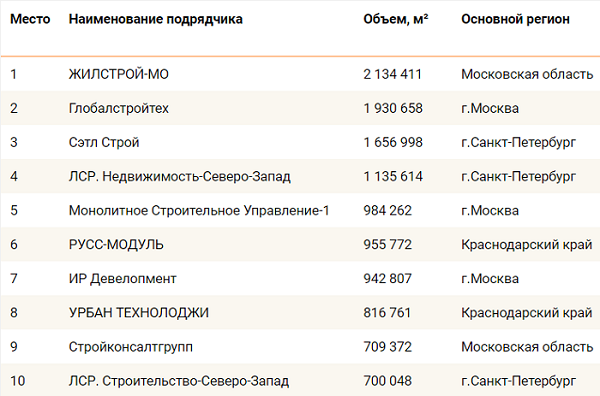 На четвертом месте рейтинга генподрядчик ЛСР. Недвижимость-Северо-Запад, также ведущий свою деятельность в Санкт-Петербурге. Компания строит 46 домов общей площадью 1,1 млн кв. м (1,11%). ЛСР. Недвижимость-Северо-Запад выполняет функции генерального подрядчика Группы ЛСР (2-е место в ТОП застройщиков РФ).Замыкает пятерку лидеров Монолитное Строительное Управление-1, которое возводит в Москве 21 дом общей площадью 984,2 тыс. кв. м. Это 0,97% от общего объема строительства жилья в стране. Услугами компании пользуются четыре девелопера: ГК ФСК (5-е место в ТОП застройщиков РФ), Фонд реновации, Стадион Спартак, Э.К. Девелопмент.Всего по данным исследования портала ЕРЗ.РФ сегодня в России 2 953 генеральных подрядчика осуществляют строительство 102 млн кв. м жилья. На ТОП-10 подрядчиков приходится 12% рынка (12 млн кв. м), на ТОП-20 — 17% (17,1 млн кв. м).Большая часть генеральных подрядчиков (93%) имеют заказы от одного застройщика.ТОП подрядных организаций сформирован по объему жилья в стадии строительства у каждого подрядчика по аналогии с традиционным ТОП застройщиков по объему текущего строительства, ежемесячно публикуемым на портале ЕРЗ.РФ.«13.03.22 АНСБ. Биржа импортозамещения» заполнена шуруповертами и шпательными лопаткамиПо поручению Правительства Минпромторг и Минцифры запустили новый онлайн-сервис «Биржа импортозамещения». Он создан на электронной торговой площадке Газпромбанка на базе Государственной информационной системы промышленности.Поручение разработать новую систему было дано в связи с повышением спроса на отечественную промышленную продукцию.«В России достаточно производителей комплектующих, которые раньше не выдерживали конкуренции с иностранными поставщиками. Они готовы снабжать рынок своей продукцией, восстанавливая разорванные из-за санкций  цепочки поставок. Поэтому Правительством было дано поручение Минпромторгу и Минцифры создать цифровой сервис «Биржа импортозамещения». С помощью него будет обеспечено прямое взаимодействие между российскими производственными компаниями и заказчиками. Система также снизит бюрократические и административные нагрузки на предприятия. В дальнейшем цифровой сервис будет совершенствоваться. В базу постепенно включат не только отечественных, но и иностранных поставщиков, готовых продолжать или начать сотрудничество с Россией», – сказал вице-премьер Дмитрий Чернышенко.По информации Минпромторга, с помощью «Биржи импортозамещения» заказчики смогут публиковать запросы на приобретение промышленной продукции, запасных частей и комплектующих, а поставщики – направлять свои ценовые предложения и предлагать аналоги без дополнительных затрат, согласований и посредников.Система позволит собрать широкую базу поставщиков и автоматически рассылать приглашения к торгам. Она также будет осуществлять проверку производителей и их продукции на соответствие требованиям заказчика. Кроме того, за счёт дополнительных финансовых сервисов – банковской гарантии, факторинга и лизинга – она снизит трудозатраты поставщиков.Следующим этапом развития сервиса станет масштабная работа с каталогизацией и унификацией позиций, а также применение алгоритмов машинного обучения – говорится в сообщении на сайте Правительства России.При этом, по словам экспертов, пока на сайт торговой площадки появилась только «кнопка» с соответствующим названием, однако внутри размещена информация о таких товарах, как малярные принадлежности, шуруповерты и алмазные диски.  Сама биржа построена по принципу интернет-магазина, то есть, выбранные товары нужно загрузить в корзину и оплатить, а потом оформить доставку. Как быстро удастся наполнить биржу более солидными  предложениями, неизвестно. Напомним, что система ФГИС ЦС, которую должны наполнять производители и поставщики строительных ресурсов,  за три года наполнена лишь на 20%.14.03.22 За-Строй. Наш эффект от их санкцийЭкономист прогнозирует удешевление стоимости стройматериалов в России на 60 процентовДоцент кафедры статистики Российского экономического университета имени Г. В. Плеханова Ольга Лебединская высказала такое мнение:Рынок строительных материалов включает несколько субрынков, для каждого из которых характерны свои проблемы. Например, на рынке кирпича «узкое место» – диспропорции предложения и спроса. Проблемы с качеством российского кирпича ведут к увеличению объёмов импорта высококачественного материала. Однако вследствие высокой стоимости импортного кирпича основной спрос на кирпич приходится на потребителей премиум-сегмента, а потребители среднего достатка выбирают альтернативные кирпичу строительные материалы, такие как газобетон, пенобетон и так далее.Как полагает экономист, ограничения импорта, фактически «подаренный» Западом протекционизм нужно использовать на благо Российской Федерации:Уже сейчас есть эффект от ограничения экспорта древесины, цены в ряде регионов не только не растут вообще, но и начали снижаться. Мы получаем избыток предложения. Квоты на вывоз древесины будут урезаться. С металлопрокатом будет похожая ситуация. Если ограничения на вывоз ресурсов будут продолжительными, то цены на стройматериалы могут упасть до 60-ти процентов.14.03.22 ЕРЗ. Признан банкротом один из крупнейших в России производителей лифтов для МКД — Карачаровский механический заводВ отношении одного из старейших московских предприятий,  отметившего в феврале свое 72-летие, открыта процедура конкурсного производства сроком на шесть месяцев.Как следует из информации, опубликованной в Едином федеральном реестре сведений о банкротстве, решением Арбитражного суда Москвы от 1 марта этого года ПАО «Карачаровский механический завод» (КМЗ) признано банкротом, в отношении него открыта процедура конкурсного производства сроком на шесть месяцев.Конкурсным управляющим утвержден Дмитрий Холев, член Союза Арбитражных Управляющих «Саморегулируемая организация "Северная Столица"» (Союз АУ СРО СС).Сайт АПН связывает печальный итог более чем 70-летней деятельности одного из крупнейших производителей лифтов в России, снабжавшего своей продукцией новостройки по всей стране, с тем, что в последние годы предприятие находилось под властью т.н. эффективных собственников.«Начиная со структур лопнувшего ПСБ и православных братьев Ананьевых, бежавших с миллиардами денег вкладчиков, их партнеров из Рязанской ОПГ во главе с Коськиным и заканчивая последними "временными" владельцами — предпринимателями с криминальным прошлым – Александром Дзиовым и его ставленником директором КМЗ Маратом Тохтиевым», — перечисляет АПН.Согласно версии ряда СМИ, КМЗ подвергся рейдерскому захвату в начале июня 2021 года, когда на предприятии появилась группа силовой поддержки Марата Тохтиева, ставшего новым генеральным директором КМЗ и действовавшего «в интересах "авторитетного бизнесмена с богатым криминальным прошлым" Александра Дзиова».В материале отмечается, что «сам инцидент тогда возмутил отраслевое сообщество — но, к несчастью, остался незаметным для широкой общественности».АПН делает акцент на том, что сегодня важнейшей задачей команды антикризисного управления является сохранение производства на КМЗ и привлечение системного инвестора. «Это особенно важно сейчас, когда в связи с политической ситуацией рынок России покидают крупнейшие мировые производители оборудования», — подчеркивается в материале.Напомним, что по итогам (пандемийного) 2020 года в России было произведено 29,3 тыс. лифтов (+4,8% относительно 2019 года). По итогам 2021 года — 31,2 тыс. лифтов (-0,8% относительно 2020 года).14.03.22 АНСБ. Профили – немецкие, фурнитура – украинская: рынок окон впадает в неопределенность«Сейчас вся оконная отрасль России находится на высочайшем уровне неопределенности. Профессионалы оконной индустрии не могли даже предположить, что может возникнуть ситуация дефицита на рынке светопрозрачных конструкций, и в целом, на строительном рынке», – в интервью регионального информационного портала «Бердск-Онлайн» прокомментировал текущее положение дел директор крупного новосибирского завода ПВХ-окон «Динал» Андрей Попов.На общем фоне активного исхода из России и Беларуси западных компаний, в европейских и российских СМИ продолжаются сообщения о «прекращении» или «приостановке» работы иностранных поставщиков комплектующих для рынка светопрозрачных конструкций в РФ. Такие заявления уже сделаны немецким производителем профиля из ПВХ REHAU, датским производителем мансардных окон VELUX, о форс-мажоре сообщил украинский производитель фурнитуры для оконной продукции AXOR. Неоднозначность в трактовках ухода с рынка поставщиков, но ожидание возможных негативных сценариев создают для российских производителей СПК следующую картину возможных проблем.«Мы уже забыли, что окна так глубоко корнями уходят в Германию. На российском рынке у REHAU было 20% всего объема. Ряд заводов в Новосибирске работали на этой профильной системе. Теперь не понятно, как им выполнять взятые на себя обязательства перед клиентами. Завод «Динал» тоже работает на немецком профиле. Мы более 17 лет сотрудничаем с компанией VEKA. Заводы этого немецкого концерна есть в России: под Москвой и в Новосибирской области в с. Криводановка. Наши партнеры уверяют нас, что заводы будут продолжать работать. Сейчас закуплено достаточно сырья для производства профиля на ближайшее время. Как мне сообщил официальный представитель завода VEKA RUS в Новосибирске, у производства на сегодняшний день минимальная зависимость от немецких поставщиков. Так что, пока за профиль нам не так тревожно, хотя мы понимаем, что VEKA – это немецкий капитал.  И сейчас это тоже зона риска», – говорит Андрей Попов.***Справка tybet.ru:Рынок «евро окон», в широком понимании, светопрозрачных конструкций из алюминия и ПВХ формировался в России с конца 90-х годов именно европейскими компаниями. По данным «ОКНА МАРКЕТИНГ» в 2021 году доли иностранных брендов на российском рынке составляли:● оконный и дверной профиль: REHAU, VEKA, profine, Deceunick, Shueco и др. – 57%;● оконная фурнитура: Roto, Siegenia, Maco, GU, Internika, Winkhaus – 55%;● листовое флоат стекло: AGC, Guardian, SP Glass – более 60%.За исключением небольшого количества известных марок из списка, предприятия хорошо локализованы в России, имеют производственную базу, склады и крупные производственно-торговые цепочки, обеспечивающие основную долю оконных компаний в РФ. В качестве импорта в Россию завозится немецкая фурнитура SIEGENIA, GU, словенская фурнитура INTERNIKA, польская фурнитура Winkhaus, украинская AXOR.***«В России AХОR закрывал большой объем потребностей рынка. У некоторых производителей в нашем регионе до 40 % продукции изготавливалось с использованием этой фурнитуры. Теперь этот процент нужно будет чем-то перекрывать, чтобы продолжать производить окна и двери. Еще несколько крупных европейских поставщиков, возможно, в ближайшее время прекратят поставки. Это неофициальная информация, но это обсуждается сейчас в узких профессиональных кругах. Руководство зарубежных компаний производителей сырья сейчас испытывают колоссальное давление со стороны правительств своих государств. Если разрыва отношений не избежать, российским производителям потребуется время чтобы найти новых поставщиков», – описывает общую негативную для всех ситуацию директор «Динал».До настоящего времени российские дочки европейских компаний-поставщиков воздерживаются от публичных комментариев и заявлений для партнеров в Беларуси и РФ. Задача – недопустить потерю столь крупных рынков, локализованная ресурсная база и всё еще открытые границы для импорта позволяют совершать частичные отгрузки и, в принципе поддерживать партнерские отношения. Но негативный политический фон, транспортные ограничения и скопление грузов на границе, сильная курсовая волатильность и ограничения валютных операций, а также резкий рост цен на все компоненты, создают физические проблемы поставок и обслуживания на местах. Это объективно затрудняет работу не только западных, но и российских поставщиков для оконного производства.Говорит Андрей Попов: «Очень усложнилась логистика. Большинство немецких производителей фурнитуры возят сырье только своими машинами. А немецкие водители боятся ехать сейчас в Россию.  Как эта проблема будет решаться, пока непонятно. Наш партнер компания «СДМ» – поставщик фурнитуры Winkhaus – грузится в Польше. Сырье вывозят собственными машинами. Если раньше грузили одну фуру, то сейчас принято решение сразу несколько машин отправлять, чтобы обеспечить необходимый запас комплектующих. На случай, если закроют границы – прорабатывают маршруты через Казахстан и Грузию. Это, к сожалению, дополнительно отразится на стоимости сырья и сроках доставки».По оценкам руководителя «Динал», комплектующих и сырья, хранящихся на собственных складах, у российских производителей светопрозрачных конструкций хватает ориентировочно на 2-4 месяца работы, чтобы закрыть потребность рынка. Сейчас российские переработчики смотрят в сторону турецких производителей фурнитуры: «Потребности российского оконного рынка турецкими комплектующими не закрыть. Поэтому, скорее всего, оконная отрасль будет работать в условиях дефицита. Очень много влияет факторов сейчас на то, смогут ли производители окон в ближайшем будущем предоставлять тот же по качеству продукт, который есть сейчас», – констатирует в интервью Андрей Попов.Предприниматель не исключает сценарий, когда производителям ПВХ окон придётся использовать менее технологичные комплектующие, от которых раньше отказывались в пользу европейских брендов. Возможно, отрасль переориентируется на российский профиль. Однако, сейчас часть технологических процессов производства отечественного профиля связана с использованием химических компонентов, которые поставляются с запада. Поэтому потребуется время, чтобы найти альтернативные решения.Вариант, что в случае возможного дефицита ПВХ изделий отрасль могла бы полностью переориентироваться на окна и двери из алюминия, эксперт считает маловероятным.Говорит Андрей Попов: «Во-первых, изделия из алюминия дороже ПВХ. Не все потребители смогут себе это позволить. Во-вторых, с алюминием тоже оказалось не все просто в этой ситуации. Да, производители российских окон работают на отечественном алюминиевом профиле. Но сейчас вопрос встал – «как дальше делать теплые изделия». Дело в том, что в «теплом» алюминиевом профиле используется специальная термовставка. И она поставляется из-за границы».Цены на алюминиевый профиль с начала конфликта выросли на 30%, на ПВХ профиль почти на 20%. В целом, по отрасли специалисты прогнозируют повышение цен на 40%. Потребителям в этой ситуации предприниматель советует подойти к вопросу вложения денег обдуманно.«Если были планы на строительство в этом сезоне - точно не нужно ждать поздней весны или лета, чтобы начать стройку. Заказывать сейчас нужно те материалы, в которых есть валютная составляющая.  Если у вас уже возведены стены дома, но вы ждете усадку или еще нет проемов – лучше окна и двери купить сейчас. Проемы можно будет сделать по факту. Даже в том случае, если на руках только проект, можно ориентироваться на технические чертежи и заказать изделия по ним. Потому что цен ниже уже не будет. Учитывая и привязку к курсу валют, и возможный дефицит и усложнившуюся логистику – цены будут расти. Но цена – это даже не самое важное. Сейчас мы – эксперты в области СПК не знаем, будет ли завтра на оконном рынке такой же высокотехнологичный продукт, который есть сегодня. Возможно, вся отрасль откатится назад» - говорит Андрей Попов.14.03.22 АНСБ. Борис Титов предложил освободить из колоний более 2300 предпринимателейБизнес-омбудсмен Борис Титов на пресс-конференции в ТАСС предложил освободить из СИЗО и колоний 2300 предпринимателей, обвиненных в экономических преступлениях.«Прежде всего, речь, конечно, идет о 159 статье УК (мошенничество). Ее никак нельзя выкидывать, т.к. 80% предпринимателей обвиняются именно по этой "резиновой" статье.Под мошенничество подводят все, что касается вопросов неисполнения сделок (будь то отношения с контрагентами, банками или госзаказчиками). Суды, как правило, вслед за следствием видят умышленное преступление там, где его и близко не было, а все вопросы должны были бы разрешаться в арбитражеСейчас в СИЗО и колониях находятся примерно 2300 предпринимателей. Помимо мошенничества они обвинятся и в присвоении, растрате средств, причинении имущественного ущерба, злоупотреблении полномочиями, незаконноом предпринимательстве, уклонении от уплаты налогов и т.д.Все эти преступления - ненасильственные. Более того, многие из этих людей стали жертвами недобросовестных разборок конкурентов, и сейчас их энергия гораздо нужнее на свободе, чем за решеткой. Там на них лишь расходуются средства бюджета, а на свободе они сами будут способны вносить в экономику свой вклад.В 2013 году мы такую амнистию уже проводили, она помогла вернуть в экономику более 2000 человек» - сообщил Титов в своем телеграмм-канале.Напомним, что весьма существенную часть из этих 2300 предпринимателей составляют руководители и владельцы строительных компаний (по предварительным оценкам, их около 800). Агентство новостей «Строительный бизнес» неоднократно поднимало эту тему (http://ancb.ru/publication/read/9997, http://ancb.ru/publication/read/10051 ),в том числе, о сфабрикованном обвинении против застройщика Константина Ремизова (http://ancb.ru/publication/read/9721).18.03.22 АНСБ. Мораторий на банкротство – не повод для радости и оптимизмаВ качестве поддержки бизнеса в период санкций с 9 марта объявлен мораторий на банкротство. Срок окончания пока не определен, предположительно – полгода. Что это такое?Это значит, что налоговики и кредиторы прекратят подавать в арбитражный суд заявления о банкротстве компаний, у кого есть долги по налогам и взносам. Вместо этого будут пытаться решить вопрос при помощи реструктуризации задолженности, оформления рассрочек и мировых соглашений.Озвученная цель – не уничтожить бизнес за долги, а оценить его положение, риски, платежеспособность и попытаться помочь, сохранить деятельность. Для этого будут планируют привлекать профессиональные объединения и проводиться консультации с другими кредиторами.Правда, если будет установлено, что компания может начать скрывать активы, для нее сделают исключение и иск будет подан.Взыскивать старые долги, которые возникли до введения моратория, налоговая будет вправе. Останавливать действующие исполнительные производства также не будут.Некоторые могут подумать, что обанкротится будет нельзя. Это не так. Мораторий означает лишь то, что инициатором процедуры не будет выступать налоговая служба или кредитор. Но это не касается так называемого самобанкротства. Во-первых, руководство может отказаться от моратория, если понимает, что предприятие разоряется. Во-вторых, есть случаи, когда директор должен сам подать на банкротство, иначе его привлекут к субсидиарной ответственности.А в таких случаях ФНС тоже может подключиться и получить свое. Поэтому, насколько ценен этот мораторий – вопрос спорный. Особенно учитывая то, что за последние дни перед его введением налоговая выставила сотни исков на банкротство.Дополнительная опасность моратория в том, что это может повлиять на контрагентов. Ведь они тоже не имеют право выступать инициатором банкротства партнера. Это значит, что какие-то компании не смогут получить деньги за поставленные товары или оказанные услуги, что скажется уже на их финансовом положении.Кроме того, это точно приведет к росту таких дел, как только мораторий закончится. Суды будут завалены работой, а предприниматели, вместо занятия бизнесом, будут ходить по инстанциям.Кто-то может захотеть воспользоваться моментом, чтобы освободиться от ответственности за неисполнение обязательств, либо изменить условия договоров. Резко увеличится и количество дел о взысканиях в обычном производстве.И всегда есть руководители, кто может воспользоваться таким мораторием, чтобы лучше подготовиться к будущему банкротству в плане заблаговременного вывода активов.Приведем сразу ещё одну любопытную новость. Сайт ФНС сообщает, что «для более эффективной реализации активов должников-банкротов ФНС в тестовом режиме участвует в пилотном проекте по продаже имущества».Новый ресурс ФНС построен по принципу маркетплейса, где каждый сможет подобрать себе что-то из бывшего имущества банкрота.Что самое интересное – имущество попадает в маркетплейс еще до выставления на торги! Сразу после того, как арбитражный управляющий провел инвентаризацию.Пришли, пересчитали и сразу выставили на продажу. И каждый желающий уже сможет его на себя «примерить». Такой ещё один бизнес-проект государственной налоговой службы.Поэтому радоваться особенно нечему. СТАТЬИ, ИНТЕРВЬЮ11.03.22 За-Строй. Экспроприация экспроприаторовОтветные действия властей России фактически помогли осуществить давнюю мечту большинства наших граждан о пересмотре итогов приватизации и прекращении вывоза денег из страныРоссийские власти нашли красивый асимметричный ответ на заморозку (или, называя вещи своими именами – воровство) западными странами золотовалютных резервов Центрального Банка нашей страны. Напомним, что, мягко говоря, из-за недружественных действий США и их сателлитов российская кубышка в одночасье похудела чуть ли не в половину, потеряв сумму, эквивалентную 342-м миллиардам долларов, вложенную в евро и те же самые доллары.Три дороги на выборНо глобальная экономика, которую мы всем миром успешно строили последние несколько десятилетий, потому и глобальная, что касается всех. В итоге Роскосмос уже поставил крест на американской лунной и венерианской программе, запретив продажи ракетных двигателей в США и выкинув НАСА из проекта по изучению Венеры. Европейские пенсионеры не устают благодарить свои правительства за скачущие цифры на коммуналку, а американцы пересылают друг другу фотографии цен на бензоколонках, задаваясь в соцсетях вопросом, против кого же их Президент на самом деле ввёл санкции?!Тем временем нашёлся и русский ответ на западные «заморозки» активов. Западные правительства подставили под удар собственный бизнес, выкручивая руки своими же компаниями и заставляя их уходить с российского рынка. Но неожиданно выяснилось, что уйти вот так просто, хлопнув дверью, нельзя. На дорожку, по русскому обычаю, нужно посидеть. Да и не гоже идти в дальний путь с тяжёлой ношей.И вот отвечающий за экономику первый заместитель председателя Правительства РФ Андрей Белоусов по итогам встреч с представителями РСПП и «Деловой России» заявил, что на сегодняшний день предлагается три варианта развития взаимоотношений с иностранными партнёрами в условиях санкционной истерии.Первый вариант простой – компания продолжает полноценную работу в России. При этом обеспечивается в полном объёме поставка сырья, материалов, комплектующих, необходимых для производственного процесса, выполняются трудовые обязательства перед сотрудниками.Во втором варианте иностранные акционеры передают свою долю под управление российских партнёров и впоследствии смогут вернуться на наш рынок.Наконец, третий вариант – когда компания окончательно прекращает работу в России, закрывает производство и увольняет сотрудников. Это российские власти будут оценивать, как умышленное банкротство, и отреагируют соответственно. Кстати, развеялся, словно дым, ещё один западный миф о якобы независимости тамошнего бизнеса от государства. Под властный окрик политиков крупнейшие международные корпорации по-военному взяли под козырёк и начали паковать чемоданы, невзирая даже на чудовищные материальные убытки и репутационные потери.Вот, как объяснил это всё тот же господин Белоусов:Мы проанализировали заявления властей иностранных государств и конкретных компаний, которые, осуществив огромные инвестиции в локализацию производств, не хотят покидать российский рынок, но сталкиваются сегодня с беспрецедентным политически мотивированным давлением собственных регуляторов.«А нас-то за що?»Впрочем, время «входить в положение» акционеров и президентов западных корпораций ушло. Если компания под давлением либо добровольно позиционирует себя не как независимый субъект экономической деятельности, а как активный участник экономической войны, пытающийся нанести ущерб России, то и разговор с ней будет по законам военного времени.Собственно, примерно в таких терминах и объяснил ситуацию секретарь генерального совета партии «Единая Россия» Андрей Турчак:Мера это крайняя, но ударов в спину мы не потерпим, а наших людей – защитим. Это настоящая война, и уже не против России в целом, а против граждан. Смотреть на это безучастно мы не будем. Мы примем жёсткие ответные меры, действуя по законам военного времени.И вот уже 9 марта правительственная комиссия по законопроектной деятельности одобрила второй пакет мер поддержки экономики. Входят в него и нормы, регламентирующие национализацию имущества иностранных компаний, ранее принявших решение уйти из России.Проект закона позволяет по решению суда ввести внешнее управление в организациях, более 25% которых принадлежат иностранным лицам из списка недружественных стран, при прекращении их деятельности в России. Уточняется, что собственники в течение пяти дней имеют право отказаться от внешнего управления при возобновлении деятельности или же продажи доли с условием сохранения как бизнеса, так работников.Если этого не происходит, суд на 3 месяца назначает временную администрацию, после – акции новой организации выставляются на торги, а старая ликвидируется. Покупатель новой организации обязуется сохранить не менее 2/3 трудового коллектива и не менее года продолжать деятельность старой организации.Мера вызвала ожидаемый вой со стороны западных «партнёров» с причитаниями в стиле «А нас-то за що?» и обещаниями страшно отомстить. Впрочем, как ещё более могут напакостить нам пресловутые партнёры – пока не понятно. Хотя чисто по-человечески их понять можно. Десятилетиями безнаказанно заниматься правовым беспределом по всему миру, привыкнув к мысли, что тебе за это никто ничего сделать не может, и неожиданно получить ответ – это, конечно, неприятно.Газпром – мечты сбываются?Добавим, что по прикидочным оценкам, объёмы активов, которые могут быть «экспроприированы» у недружественных экспроприаторов оцениваются в сумму порядка 847-ми миллиардов долларов США. И это далеко не все потери коллективного Запада в экономической войне. Во-первых, уже вступил в действие указ Президента Российской Федерации от 5 марта 2022 года № 95 «О временном порядке исполнения обязательств перед некоторыми иностранными кредиторами».Согласно ему, если у предприятия есть кредит в западном банке-компании из страны, введшей санкции, и платёж в месяц больше 10-ти миллионов рублей в эквиваленте, то валюту перечислять не нужно. Компания, будучи должником, обращается в российский банк, и сама просит его открыть корреспондентский рублёвый счёт на имя кредитора – согласие последнего не требуется вообще. Далее организация просто перечисляет на этот счёт рубли по текущему курсу и считается, что обязательства исполнены.Таким образом, около 460-ти миллиардов долларов (за минусом кредитов Китая) исчезают с баланса западных банков, запуская каскад обрушений. Эквивалент в рублях лежит на счетах российских финансовых учреждений, работая на российскую экономику, а западные кредиторы, с учётом отключений от свифта и собственных ограничений на валютные операции с Россией, фактически не имеют к ним доступа.Наконец, не нужно забывать и о том, что оказались «замороженными» активы иностранных акционеров, вложенных в крупнейшие российские компании. А это тоже огромные средства.Например, в свободном обращении находится 44% акций Сбербанка, большая часть из них принадлежит иностранным инвестиционным фондам. Более того, по ним ежегодно выплачивались колоссальные дивиденды, которые уходили из страны. Больше не уйдут. У АвтоВАЗа 60% акций принадлежат «Рено». 20% акций «Роснефти» принадлежало «Бритиш Петролеум», иностранцам принадлежали 38% акций «Норильского никеля».Таким образом, ответные действия российского Правительства фактически помогли осуществить давнюю мечту большинства россиян о пересмотре итогов приватизации и прекращении вывоза денег из страны. И кратно перекрыли убытки от западных «заморозок» наших активов.Разумеется, это не означает, что проблем не будет, и все удары – и экономические, и политические, и военные мы перенесём с лёгкостью. Но пока можно только поздравить всех нас с одержанной победой на очень непростом участке.14.03.22 НОПРИЗ Новости. «Институт саморегулирования в строительстве в кризисных условиях доказывает свою эффективность»11 марта 2022 года на площадке «ОПОРЫ РОССИИ» состоялся круглый стол «Анализ эффективности действующей модели системы саморегулирования в строительной отрасли и пути ее совершенствования». Целью мероприятия стали подготовка и реализация мер по исполнению поручений Президента РФ от 30 декабря 2021 г. № Пр-2549, а также подготовка антикризисных мер поддержки предприятий малого и среднего бизнеса строительной отрасли.В заседании круглого стола принял участие президент «ОПОРЫ РОССИИ» Александр Калинин. Модератором выступил член президиума «ОПОРЫ РОССИИ», председатель комитета по строительству Марк Геллер.Мероприятие состоялось с приглашением представителей руководства Минстроя России, профильных комитетов «ОПОРЫ РОССИИ», при участии рабочей группы РСПП по саморегулированию в строительстве, представителей профессиональных объединений, саморегулируемых организаций (СРО) и организаций строительной отрасли.Статс-секретарь, заместитель министра строительства и ЖКХ РФ Светлана Иванова рассказала о ходе разработки и основных направлениях мер поддержки строительной отрасли в условиях санкций, включающих в себя, помимо уже подписанного Президентом России Владимиром Путиным антикризисного пакета (Федеральный закон от 8 марта 2022 года № 46-ФЗ «О внесении изменений в отдельные законодательные акты Российской Федерации»), перечень из 100 мероприятий, который внесен Правительством в Государственную Думу. Данный перечень включает в себя возможность продления действия градостроительной документации, выдачи займов из компенсационных фондов СРО, а также ряд мер по сокращению инвестиционного-строительного цикла и снижению административных барьеров.«Строительство — это драйвер развития отечественной экономики, поэтому стройка не должна остановиться в текущих условиях», — подчеркнула Светлана Иванова и добавила, что институт саморегулирования состоялся и в кризисных условиях доказывает свою эффективность. «Безусловно, есть направления для совершенствования этой системы, и Минстрой готов участвовать в этом процессе вместе с национальными объединениями в области изысканий, проектирования и строительства и другими профессиональными объединениями», — отметила заместитель министра.Президент «ОПОРРЫ РОССИИ» Александр Калинин подчеркнул важность системы саморегулирования в процессе взаимодействия профессионального сообщества и органов власти. Он отметил необходимость подготовки перспективного пакета мер развития отрасли после успешного выхода из текущей кризисной ситуации, включая перезапуск инвестиционной модели строительства, сокращение административных барьеров для малого бизнеса и расширение стран сотрудничества.Академик РАХ и РААСН, президент Национального объединения изыскателей и проектировщиков Михаил Посохин отметил, что саморегулирование в изыскательской и проектной отрасли является важным институтом гражданского общества, опорой всего строительного цикла, подчеркнул, что важно законодательно закрепить обязательность использования системы рейтингования членов саморегулируемых организаций при осуществлении государственных и корпоративных закупок. При выборе подрядчика необходимо сместить баланс от критерия «цена» к учету критериев «качество», «надежность», «квалификация» на основе показателей, отраженных в рейтингах национальных объединений.В целях совершенствования взаимодействия с профессиональным сообществом необходимо исключить из сферы законодательного регулирования регламентацию сроков полномочий и количественного состава органов управления национальных объединений, передав указанные полномочия съезду как высшему органу национального объединения.Президент Национального объединения строителей Антон Глушков в своем выступлении отметил, что «СРО — это не просто допуск к работе, это дополнительные возможности и сервисы для его членов». Также президент НОСТРОЙ рассказал об основных направлениях деятельности Ассоциации по разработке мер поддержки и совершенствования строительной отрасли. В 2021 году СРО успешно освоили новый инструмент поддержки отрасли – выдачу займов строительным организациям из средств компенсационных фондов. 8 марта 2022 года принят Федеральный закон № 46-ФЗ. Одной из мер поддержки строительных компаний стало возвращение механизма выдачи СРО своим членам льготных займов — до 01.01.2023 г. Порядок выдачи ранее устанавливался Правительством РФ. В настоящее время Минстрой России работает над актуализацией указанного документа. НОСТРОЙ направил свои предложения по его доработке, которые направлены на то, чтобы выдать членам СРО более 30 млрд рублей, что особенно важно при существующем размере ставки рефинансирования Центрального Банка России. Среди предложений по поддержке субъектов малого предпринимательства Антон Глушков остановился на инициативе по замене банковской гарантии на гарантии ответственности СРО.Введение с 1 сентября процедуры независимой оценки квалификации позволит повысить квалификацию и увеличить количество специалистов по организации строительства, занятых на стройках страны, и, как следствие, повысит престиж работников отрасли и приведет к постепенному отказу от привлечения иностранных работников.По вопросу импортозамещения строительных ресурсов Антон Глушков высказал позицию национальных объединений: «Мы вышли с инициативой формирования каталогов продукции, материалов и технологий, чтобы бизнес, особенно субъекты малого предпринимательства, в условиях существенных изменений внешней конъюнктуры рынка могли оперативно перестраиваться и производить замены на те материалы и технологии, которые доступны сейчас на территории Российской Федерации».Генеральный директор ООО «Институт геотехники и инженерных изысканий в строительстве» Михаил Богданов выступил, с одной стороны, с предложениями перейти к системе государственного лицензирования, организованной и функционирующей без участия представителей государства, с другой стороны, перейти к системе саморегулирования физических лиц (изыскателей, проектировщиков и строителей) как основе доступа на рынок. Также он предложил использовать средства компенсационных фондов, принадлежащих членам саморегулируемых организаций, не для компенсации ущерба третьим лицам от деятельности их членов или за неисполнение ими своих обязательств, а для использования в банковской сфере.Вице-президент Российского Союза строителей, сопредседатель рабочей группы РСПП по саморегулированию в сфере строительства Анвар Шамузафаров подчеркнул, что система саморегулирования юридических лиц с учетом введения обязательности независимой оценки квалификации специалистов намного эффективнее и системы лицензирования, и института саморегулирования физических лиц. Он предложил меры, направленные на развитие института саморегулирования:– устранение дублирования лицензий и членства в СРО на аналогичные виды работ;– усиление правовой и материальной ответственности членов действующих СРО за безопасность возводимых объектов;– введение в реестр членов СРО ресурса, в котором содержатся их обязательства по заключенным договорам подряда;– создание в системе саморегулирования единого цифрового ресурса по учету всех трудовых ресурсов, занятых в строительной отрасли, для реализации поручения вице-премьера Марата Хуснуллина и, как следствие, восстановление требований к членству в СРО субподрядных строительных организаций, занятых на всех этапах возведения объекта;– усиление правовой и имущественной ответственности специалистов (ГАПов и ГИПов) за принимаемые решения с исключением излишних требований по государственной экспертизе проектов и их строительному надзору;– закрепление за национальными объединениями прав по исключению из национальных реестров специалистов лиц, нарушающих нормы законодательства.Председатель комитета по строительству в Севастопольском республиканском отделении «ОПОРЫ РОССИИ», член президиума Ассоциации СРО «Строители Крыма» Антон Кузенский выступил с поддержкой системы саморегулирования в строительстве в интересах предприятий малого и среднего предпринимательства.Председатель комитета по строительству в Калужском региональном отделении «ОПОРЫ РОССИИ», генеральный директор ООО Специализированный застройщик «Облстрой» Денис Моисеев рассказал о конкретных механизмах взаимодействия саморегулируемых организаций в Калужской области с предприятиями и организациями малого и среднего предпринимательства.Председатель комитета по строительству в Краснодарском региональном отделении «ОПОРА РОССИИ» Максим Ясенецкий наряду с введенной системой выделения средств компенсационных фондов саморегулируемых организаций в виде займов их членам представил предложения по снижению нагрузки на компании малого и среднего бизнеса путем замены банковских гарантий — как меры обеспечения договорных обязательств подрядных организаций на гарантии саморегулируемых организаций, а также по снижению административных барьеров в отрасли.Профессор МАРХИ, председатель комитета НОПРИЗ по архитектуре и градостроительству Алексей Воронцов рассказал о реализации положений градостроительного законодательства об обязательности независимой оценки квалификации специалистов, занятых в отрасли, как меры по повышению статуса, компетенции и ответственности главных инженеров и архитекторов проектов.Совет по профессиональным квалификациям в сфере инженерных изысканий, градостроительства, архитектурно-строительного проектирования созданный на базе НОПРИЗ, обеспечивает разработку актуальных профессиональных стандартов, определяющих современные квалификационные требования к специалистам, занятым в отрасли, профессиональный экзамен независимой оценки квалификации проводится на основании профессиональных стандартов.Алексей Воронцов подчеркнул, что меры по развитию инфраструктуры независимой оценки квалификации, охват центрами оценки квалификаций всей территории страны будут способствовать резкому повышению производительности труда, заработной платы и престижа работников отрасли, что в свою очередь приведет к постепенному отказу от привлечения иностранных работников.Первый заместитель председателя Законодательного Собрания Свердловской области Аркадий Чернецкий подчеркнул, что саморегулирование состоялось как система регулирования юридических лиц и требует точечной доработки. Система саморегулирования обеспечивает взаимосвязь субъектов малого бизнеса с органами исполнительной власти субъектов регионов, национальными объединениями и органами государственной власти и способна оперативно реагировать на текущие вызовы.Советник генерального директора Государственной корпорации «Росатом» Виктор Опекунов предложил восстановить отраслевые саморегулируемые организации по допуску на работы по объектам федерального значения – обороны, безопасности и энергетики.Директор правового департамента Минстроя России Олег Сперанский подчеркнул, что действующая система саморегулирования эффективнее системы лицензирования, которая не смогла бы решить задачи по реализации антикризисных мер поддержки отрасли. По мнению Олега Сперанского, система саморегулирования нуждается в совершенствовании. Докладчик поддержал предложения участников мероприятия, связанные с формированием законодательных новелл, направленных на:– замену банковской гарантии использованием средств компенсационных фондов саморегулируемых организаций их членами в качестве гарантийного фонда;– развитие системы рейтингования как меры специализации компаний членов саморегулируемых организаций по выработке мер дополнительной поддержки компаний, которые занимают высокие места в рейтинге.Член президиума «ОПОРЫ РОССИИ», председатель комитета по строительству Марк Геллер, завершая мероприятие, обобщил мнения участников: «Саморегулирование для профессионального сообщества является площадкой для обсуждения проблем и выработке консолидированных позиций, которые своевременно доносятся до органов государственной власти и формируются в виде конкретных мер поддержки. С целью поддержки предприятий малого и среднего бизнеса мы встраиваемся в этот процесс и обобщаем предложения по совершенствованию системы СРО в кризисных условиях развития отрасли».15.03.22 ЕРЗ. В феврале 2022 года застройщики вывели на рынок на треть больше МКД, чем годом ранее (графики)В феврале 2022 года на рынок выведено 330 объектов от 215 застройщиков. Это 72,1 тыс. квартир совокупной площадью 3,57 млн м². По сравнению с февралем 2021 года количество новых объектов увеличилось на 33,6%. По сравнению с январем количество выведенных на рынок объектов выросло на 29,4%. С начала года на рынок выведено 585 объектов (на 16,1% больше, чем за аналогичный период 2021 года) или 127,2 тыс. квартир площадью 6,27 млн м².Площадь квартир в выведенных за месяц объектах по сравнению с февралем 2021 года увеличилось на 36,3%.Больше всего объектов за месяц выведено в Москве (24 объекта), Краснодарском крае (16 объектов) и Республике Татарстан (15 объектов). По площади новых объектов также лидируют Москва (0,70 млн м²), Краснодарский край (0,21 млн м²) и Республика Татарстан (0,18 млн м²).Среди идентифицированных застройщиков (групп компаний) больше всего новых объектов вывели на рынок ПИК (13 объектов), ГК Ремстройсервис (8 объектов) и ВСЗ (7 объектов). По площади новых объектов лидируют ПИК (270,10 тыс. кв. м), Специализированный Застройщик Гартея (113,18 тыс. кв. м) и ГК ИНСИТИ (96,20 тыс. м²).15.03.22 АНСБ. Чужие среди своих?Зачем банкротить импортозамещающий завод в эпоху тотальных санкций?1 марта Московский арбитражный суд принял решения о банкротстве  старейшего лифтостроительного предприятия — ПАО «Карачаровский механический завод» (Дело № А40- 195019/19-174-250 «Б»)На конец февраля 2022 года в Москве стабильно работал старейший лифтостроительный завод с использованием отечественных комплектующих. Производил 500 лифтов в месяц при потенциальной мощности 1500. На предприятии трудятся более 1200 человек, среднегодовой объем обязательных платежей в бюджеты всех уровней составляет более 760 млн руб. Неплохо для потенциального банкрота, не так ли?Кроме того, ПАО «КМЗ» является одной из ключевых подрядных организаций, включенных в программу капитального ремонта многоквартирных домов в части работ по замене лифтового оборудования.ПАО «КМЗ», являясь социально значимым предприятием, стабильно работало в условиях пандемии в 2019-2021 г.г. при этом поставляло лифты в ремонтируемые и вновь строящиеся медицинские учреждения — поликлиники и больницы. Завод своевременно выплачивал зарплату сотрудникам и делал все необходимые налоговые отчисления.Тем не менее 1 марта Арбитражный суд Москвы принял решение признать ПАО «КМЗ» банкротом. Безусловно, это взволновало лифтовую общественность, и прежде всего, Ассоциацию «Российское лифтовое объединение» (РЛО) (действующую в составе Национального Лифтового Союза и объединяющую предприятия всего жизненного цикла лифтов), поскольку в её состав входит и КМЗ.«Где деньги, Зин?...» (из песни В.Высоцкого)За свои 70 лет Карачаровский механический завод пережил многое. Однако критические события начали развиваться в 2015 году. Генеральным директором ПАО «КМЗ» стал тогда Сергей Заика. Именно с его приходом начались финансовые проблемы и появились многомиллионные кредиты КМЗ. По словам Петра Харламова, генерального директора Ассоциации РЛО, до 2015 года лифтостроительное предприятие было крепкой, надежной производственной единицей, поставлявшей на российский лифтовый рынок третью часть производимых в стране подъемников. Каким образом завод потерял устойчивость и дошел до предбанкротного состояния, для многих вопрос непонятный. На что шли полученные многомиллионные кредиты, зачем проводилась перекомплектация лифтов, откуда появились странные списания средств, почему куда-то исчезали электронные «мозгов» лифтов?.. И еще много других вопросов. Как отмечали в РЛО, неумелое руководство заводом постепенно превратило некогда достойное предприятие в должника, на котором сегодня висит без малого 8 миллиардов рублей!Не удивительно, что в июле 2019 г. в Арбитражный суд города Москвы поступило заявление кредитора — ПАО Банк «Возрождение» — о признании должника ПАО «Карачаровский механический завод» несостоятельным (банкротом). Определением от 31.07.2019 заявление кредитора было принято и возбуждено производство по делу №А40-195019/19—174-250 Б (Судья: Петрушина А.А.).Банкротили, банкротили, да недобанкротили…Итак, кредиторами предприятия была организована попытка запуска процедуры банкротства ПАО «КМЗ». Однако объявить банкротом КМЗ на тот момент оказалось невозможно, поскольку завод входил в Перечень системообразующих предприятий. А согласно Постановлению Правительства РФ от 0304.2020 года № 428 «О введении моратория на возбуждение дел о банкротстве по заявлению кредиторов в отношении отдельных должников» был введен мораторий на возбуждение дел о банкротстве по заявлению кредиторов в отношении должников, включенных в этот Перечень.Однако уже через год, 19.06.2020 г. по совершенно непонятным и неизвестным причинам Карачаровский механический завод был исключен из перечня системообразующих предприятий. А 15.02.2021 года была введена процедура наблюдения с назначением временного управляющего. Все это время генеральным директором предприятия, согласно данным ЕГРЮЛ, являлся Сергей Заика.Но летом 2021 года в истории завода открылся новый этап: собственником ПАО «КМЗ» и мажоритарным владельцем акций стал столичный бизнесмен Александр Дзиов. Получив в собственность предприятие с огромной кредиторской задолженностью, превышающей 8 миллиардов рублей, Александр Дзиов поменял управленческую команду и запустил антикризисный план по выводу завода из банкротства. Начали восстанавливаться утраченные связи с Фондами капитального строительства, с дилерами и поставщиками, взыскиваться долги по дебиторской задолженности, сокращаться административные расходы и очищаться закупочные схемы комплектующих.При этом на предприятии своевременно выплачивались зарплаты всему штату работников и делались налоговые отчисления в бюджет. Антикризисная программа восстановления предприятия начала давать первые результаты: планировалась модернизация производства, реально велась работа по устранению кредиторской задолженности.Собственник и руководство завода неоднократно предпринимали попытки начать диалог по долгам предприятия с Акционерным обществом «ДОМ.РФ» — основным кредитором ПАО «КМЗ». Но Виталий Мутко — генеральный директор АО ДОМ.РФ — отказывался от встречи.Операция «ликвидация» началась…После этого в ДОМ.РФ, который владеет Щербинским лифтостроительным заводом и, по сути, являющимся основным конкурентом Карачаровского завода, был отправлен проект мирового соглашения с планом погашения задолженности в течение четырех лет. За это время КМЗ был в состоянии полностью закрыть все долги, продолжая при этом модернизацию производства и развитие всего предприятия. Однако ДОМ.РФ соглашение рассматривать не стал. Ну и правда, кому нужны конкуренты? А то, что речь идет о развитии государственной экономики, кому интересно, если речь идет о бизнесе.Вместо мирового соглашения по выплате долгов ПАО «КМЗ» получило другой «подарочек» — решение о признании завода банкротом. При этом был назначен конкурсный управляющий — некто Д.В. Холин. В срок до шести месяцев предприятию была предписана ликвидация. (Решение Арбитражного суда г. Москвы прилагается).Действующее руководство ПАО «КМЗ», которое пришло на завод в июне 2021 года, когда завод уже находился в стадии банкротства, старалось повлиять на рассмотрение дела Арбитражным судом. Были предоставлены документы, подтверждающие проведение эффективной антикризисной программы, достигнутые финансовые показатели по безубыточности предприятия и план финансового оздоровление предприятия на 2022 - 2025 гг. Однако документы, предоставленные ПАО «КМЗ», судом рассмотрены не были.Каток ликвидации уже начал свое неумолимое движение на предприятие.Управляющий «заинтересован», но людей увольняет9 марта текущего года на заводе появился конкурсный управляющий, были опечатаны все помещения, работа предприятия встала, всем сотрудникам раздали на подпись уведомления об увольнении в срок до двух месяцев.Одновременно в соцсетях была запущена информация от лица «нового руководства» КМЗ (в лице конкурсного управляющего), который якобы «заинтересован в том, чтобы завод продолжал свою работу».На сайте «Агентства политических новостей» была опубликована статья «Асоциальные лифты». В ней излагались искаженные сведения о ситуации и о реальном положении дел на КМЗ. В частности, в банкротстве завода обвинялась последняя управленческая команда собственника Александра Дзиова и генерального директора Марата Тохтиева, что по факту не соответствует действительности.Для прояснения ситуации от лица М. Тохтиева в адрес редакции «АПН» было отправлено требование об опровержении содержащихся в статье ложных заявлений, с уведомлением о подаче судебного иска по статье 128.1. УК РФ «Клевета». На это требование редакция «Агентства политических новостей» не отреагировала.А не пора ли нам очнуться?Работая на отечественных комплектующих, завод действительно является стратегически важным предприятием в процессе импортозамещения, особенно в условиях создавшихся внешнеэкономических санкций. Продукция КМЗ успешно поставляется в новые жилищные комплексы коммерческого сектора, а также по государственной программе замены устаревшего лифтового оборудования. Несмотря на обременение процедурой банкротства КМЗ остается одним из ведущих отечественных заводов и способен обеспечить бесперебойные поставки лифтов без ущерба для качества и сроков выполнения заказов.Наконец, на заводе работает коллектив из тысячи квалифицированных специалистов лифтовой отрасли и их увольнение создаст дополнительное отягощение в рамках безработицы в стране.Закономерно встает вопрос: кому может быть выгодно банкротство безубыточного отечественного предприятия с импортозамещающей продукцией и тысячным штатом квалифицированного персонала? По чьей указке кредиторы прикладывают все силы, чтобы ликвидировать действующее отечественное производство в сложное для страны время? В пользу чьих интересов уничтожают российское предприятие в тот момент, когда Президент России подписывает закон о мерах поддержки бизнеса?Узнав о решении суда, в защиту завода и его руководства выступила Ассоциация РЛО, направив в правительство РФ, в правительство Москвы, в Совет Федерации и в Государственную Думу письмо в котором изложило позицию членов РЛО по факту банкротства КМЗ (с ним можно ознакомиться по этой ссылке (http://www.rlolift.ru/ru/press/news/sendvalues/more/1103/). В письме, в частности, говорится о том, что члены РЛО поддерживают руководство КМЗ, которое задействовало все возможные ресурсы, в том числе крупные финансовые вложения, с целью скорейшего восстановления завода.Несмотря на все предпринимаемые усилия, ходатайства ПАО «КМЗ», в том числе ходатайство о введении режима санации предприятия, судом отклонены.Кому же не понятно, что предприятие, которое успешно производит импортозамещающую продукцию, а также может эффективно адаптировать производство к текущей геополитической ситуации, нельзя останавливать и банкротить? Возможно, судье Арбитражного суда, которая на момент принятия этого решения еще не понимала всей серьезности нынешнего экономического положения в нашей стране? А может быть, тем высокопоставленным лицам в АО «ДОМ.РФ», которые фактически потакают уничтожению крупного производственного предприятия?! Может, они считают, что при той экономической войне и тотальнейших санкциях, в которых живет наша страна, ей, стране, от уничтожения завода станет легче и богаче жить?! Так и хочется крикнуть словами известной песни Аллы Пугачевой: «Эй вы, там, наверху…» Куда вы смотрите?! Очнитесь! И поставьте на место тех, кому ради своих барышей наплевать на судьбу страны!Внимательно анализируя ситуацию, можно предположить, что некие заинтересованные структуры рассматривают вариант банкротства КМЗ как устранение конкурента с рынка российского лифтостроения. Кроме того, учитывая локацию КМЗ практически в центре столицы, со стороны инициаторов банкротства вероятны надежды на то, что земля, на которой он расположен, способна принести огромную прибыль.Лифтовики не сдаютсяАссоциация «РЛО» не теряет надежд на здравомыслие в наших властных структурах и просит принять меры по содействию дальнейшей стабильной работе лифтостроительного предприятия, прекратить банкротство и вернуть ПАО «Карачаровский механический завод» в Перечень системообразующих предприятий Москвы.В свою очередь и нынешние собственники КМЗ делают все возможное, чтобы не допустить ликвидации предприятия.Мяч теперь на стороне власти, правительства России.Посмотрим, как оно им распорядится.15.03.22 АНСБ. Саморегулирование в строительстве выходит на новый этап развития и ответственностиВ конце декабря 2021 года в повестке дня строительного комплекса звонко прозвучала тема необходимости реформы системы саморегулирования в области инженерных изысканий, проектирования и строительства. Импульсом к этому послужило резонансное выступление перед В.В. Путиным известного в узких профессиональных кругах изыскателя Михаила Богданова на ХХХ Съезде РСПП, которое мы осветили в одном из прошлых материалов. В тонкостях работы по совершенствованию строительного саморегулирования и предложениях по изменению законодательства разбирался собственный корреспондент АНСБ.Реакция Президента России на выступление господина Богданова (http://ancb.ru/publication/read/12402) не заставила себя ждать и уже 30 декабря 2021 года им было подписано поручение Правительству РФ в срок до 1 июля 2022 года обеспечить проведение анализа практики применения положений законодательства, касающихся деятельности СРО в области строительства и независимой оценки квалификации в данной сфере. В свою очередь Правительство РФ 17 января текущего года выпустило поручение Минстрою, Ростехнадзору, Минтруду совместно с РСПП подготовить проект доклада Президенту РФ по обозначенным темам, связанным с деятельностью СРО.Саморегулирование нужно развивать, а не ликвидироватьСтоит отметить, что, по информации сразу нескольких источников в профессиональном сообществе саморегулирования, вышеуказанные поручения имеют своей целью проработку законодательных механизмов совершенствования системы строительных СРО, а не ее ликвидацию, как того хотел бы г-н Богданов.  Немаловажно, что с первых дней эта работа организована с привлечением широкого круга экспертов, представителей проектных и строительных компаний, органов государственной власти, представителей СРО и общественных институтов. Сам факт того, что решения о дальнейшей реформе саморегулирования принимаются сегодня не в кабинетах чиновников профильных министерств и ведомств, а в ходе широкой дискуссии, в том числе с участием тех, кто стоял у истоков саморегулирования в строительстве в далеком 2009 году, вселяет определенный оптимизм и надежду на то, что институт саморегулирования сможет обрести второе дыхание и выйти из затяжного периода стагнации, связанного с реформой 2017 года. Тогда, если вы помните, федеральным законом № 372-ФЗ был упразднён допуск компаний на рынок по видам работ, отменены Перечень видов работ и членство в СРО подрядных организаций, введен принцип регионализации для строительных СРО.Первой площадкой, на которой состоялось широкое обсуждение текущего состояния системы саморегулирования, ее проблем и путей их решения стал в соответствии с поручением Правительства РФ Российский союз промышленников и предпринимателей. Под руководством президента РСПП Александра Шохина 7 февраля 2022 года состоялось совещание, посвященное анализу практики применения положений законодательства, касающихся деятельности СРО в области строительства (Протокол имеется в расположении редакции). Среди участников совещания были заместитель министра строительства Сергей Музыченко, президенты нацобъединений СРО НОСТРОЙ и НОПРИЗ Антон Глушков и Михаил Посохин, представители общественных объединений и строительных организаций, а ключевыми докладчиками по вопросам совершенствования системы саморегулирования выступили председатель Комитета ТПП РФ по предпринимательству в сфере строительства Ефим Басин, вице-президент ОМОР «Российский Союз строителей» Анвар Шамузафаров и советник генерального директора Госкорпорации «Росатом» Виктор Опекунов.Безусловно, обсуждение вопроса о совершенствовании действующей системы саморегулирования в строительстве не могло обойтись без анализа негативного влияния реформы этой системы в редакции того самого 372-ФЗ, вступившего в силу с 1 июля 2017 года и действующей до настоящего времени. Но гораздо важнее, что в докладах участников совещания прозвучала консолидированная позиция по многим мерам, необходимым к принятию с целью дальнейшего развития института СРО как профессионального сообщества строителей, проектировщиков и изыскателей. В частности, в докладах Ефима Басина и Анвара Шамузафарова прозвучали предложения о восстановлении системы допуска по видам работ, обязательному членству субподрядных организаций в СРО в отличие от действующей системы, где членство в СРО обязательно исключительно для генеральных подрядчиков. Более того, в докладе Анвара Шамузафарова прозвучали также предложения о необходимости восстановления института отраслевых СРО, обеспечивающих допуск на рынок работ по объектам федерального значения в области энергетики, транспорта, обороны и безопасности, а также предложения о повышении ответственности СРО за деятельность своих членов, развитии института национального реестра специалистов и независимой оценке квалификации.Пора возвращать Перечень видов работ и отраслевые СРОВ докладе одного из главных идеологов отраслевых систем саморегулирования в строительстве Виктора Опекунова (доклад имеется в распоряжении редакции) наиболее полно сформулированы предложения по изменению градостроительного законодательства с целью совершенствования системы саморегулирования. Главной особенностью этих предложений является то, что каждое из них основано на реальной практике работы саморегулируемых организаций атомной отрасли: СРО «Союзатомстрой», СРО «Союзатомпроект», СРО «Союзатомгео», что и продемонстрировано в докладе. Очевидно, по этой причине в протоколе совещания РСПП имеется отдельная запись о признании успешной практики применения положений законодательства, касающихся деятельности саморегулируемых организаций в области строительства на примере развития строительного комплекса атомной отрасли.Успешная практика работы отраслевых СРО как раз приходится на дореформенный период с 2009 по 2017 годы, то есть до 372-ФЗ. В этот период СРО работали как единый механизм, деятельность которого была направлена на воссоздание строительного комплекса атомной отрасли, когда строительные компании объединены одними ценностями, работают на одних строительных площадках, а не являются для СРО лишь записями в реестре членов. Выстраивалась система, в которой строители сами формируют системообразующие признаки: наивысший уровень требований, системный контроль, нормативно-техническое регулирование, единые подходы к квалификации персонала, работу в составе экспертного сообщества и таким образом решают общую задачу — развитие строительного комплекса и формирование профессионального сообщества строителей.В соответствии с этими принципами с 2009 года выстраивались и другие системы саморегулирования в области ТЭК, в частности, в нефтяной и газовой отраслях. Именно эти СРО года вели реальную работу по разработке стандартов, контролю и надзору непосредственно на строительных площадках, обеспечению своих строек квалифицированным персоналом.По мнению В. Опекунова, одна из самых важных проблем действующего градостроительного законодательства, которая сейчас почти не обсуждается, — это деление стройкомплекса страны на регулируемый и нерегулируемый секторы. Генподрядчики – это регулируемый сектор, и все механизмы регулирования в законе распространяются только на них. При этом никого не интересует, что это за компания, ее история, опыт, уровень компетенций. Если она внесла взносы в компфонды и имеет двух специалистов в Нацреестре, то она получает право заключать генподрядные контракты, включая госконтракты на сооружение любых объектов стоимостью более 10 млрд рублей. А весь остальной огромный строительный рынок, включающий субподрядные организации, остался вне какого-либо регулирования градостроительным законодательством.Наряду с исключением из системы регулирования субподрядных организаций выброшенным оказался очень важный элемент системы – Перечень видов работ, влияющих на безопасность объектов, а также Свидетельство о допуске к их выполнению, тем самым выхолощены сам смысл и логика деятельности СРО.Неоднократно в профессиональном сообществе строительной отрасли и саморегулирования поднимался вопрос об острой необходимости возвращения обязательного членства подрядных организаций в СРО наряду с функциями СРО по допуску организаций к выполнению работ при сооружении объектов капитального строительства в разрезе Перечня видов работ по инженерным изысканиям, проектированию и строительству по аналогии с действующей до 1 июля 2017 года системой саморегулирования.Анализируя все то, что на сегодняшний день уже произошло, можно сделать вывод, что после 2017 года профессиональное сообщество от выстроенной в рамках прежней концепции и логически выверенной системы саморегулирования перешла к системе, у которой нет четко сформулированных целей и задач, объясняющих логику большой институциональной реформы саморегулирования. Работа прежней модели СРО была задумана и законодательно определена как работа, прежде всего, по воссозданию и развитию строительного профессионального сообщества после череды всевозможных реформ и смены социально-экономической системы государства.В связи с этим предложения В. Опекунова содержат комплекс мер, которые позволяют вернуться к модели саморегулирования в том виде, в котором она была разработана и введена в действие в 2009 году, когда речь шла о создании и развитии профессиональных сообществ, которые в свою очередь должны развивать профессиональные компетенции, развивать профессию, весь отраслевой блок:- ввести в градостроительное законодательство Перечень видов работ, которые оказывают влияние на безопасность объектов капитального строительства с установлением прав и обязанностей членов СРО и самих СРО;- установить требования к заказчикам об обязательности информирования СРО о намерении заключить договор с организацией-членом соответствующей СРО и запросе у нее подтверждения способности исполнения договора;- установить ответственность СРО средствами компенсационного фонда обеспечения договорных обязательств исключительно для договоров, по которым было дано подтверждение способности члена саморегулируемой организации выполнять работы по такому договору;- ввести понятие «Отраслевая саморегулируемая организация» в области строительства, проектирования, инженерных изысканий, основанная на членстве лиц, выполняющих работы на объектах отраслей экономики, имеющих федеральные органы управления.Реализация данных мер, в случае их включения в градостроительное законодательство, позволит существенно усилить роль и ответственность СРО в области обеспечения безопасности, повышения качества работ при сооружении объектов капительного строительства. Со своей стороны, РСПП продолжит рассматривать вопрос о совершенствовании системы саморегулирования в строительстве. Для этого в составе Бюро Правления РСПП создана Рабочая группа по саморегулированию в сфере строительства.В данную работу включаются сегодня и другие общественные институты. В частности, состоялось похожее совещание в Торгово-промышленной палате РФ (протокол имеется в распоряжении редакции), в ходе которого также были изложены позиции по совершенствованию системы саморегулирования, в том числе и по отраслевым СРО. Выводы ТПП РФ в основном совпадают с выводами совещания, состоявшегося в РСПП.По информации АНСБ, следующее обсуждение судьбы строительного саморегулирования должно состояться в марте в Общественной палате РФ.Редакция следит за ходом событий и сделает все возможное для оперативного информирования читателей о важнейшей работе по развитию системы регулирования строительного рынка.Максим Александров18.03.22 За-Строй. Избыточный НРС необходимо пересматривать!Формальные требования к наличию специалистов распространяются на всех членов СРО, безотносительно к тому, какую роль выполняют они - роль подрядчика (генподрядчика) или субподрядчикаС начала года на крупных общественных площадках, таких, как Российский союз промышленников и предпринимателей, «Опора России», Торгово-промышленная палата РФ состоялись встречи во исполнения поручения Президента Российской Федерации № ПР-2549 от 30 декабря 2021 года.К большому сожалению представителей саморегулируемого сообщества, на этих мероприятиях практически не рассматривался анализ практики применения положений законодательства Российской Федерации, не анализировали причины неисполнения указаний и поручений Президента России и постановлений Конституционного Суда РФ, касающихся деятельности и построения системы саморегулируемых организаций за прошедшие более 12-ти лет.А при освещении в СМИ выступлений некоторых «знаковых» участников этих совещаний уже прозвучали предложения, например, «о включении в систему саморегулирования субподрядных строительных, проектных и изыскательских организаций, наряду с подрядчиками».Указанное предложение априори не могло быть так озвучено, если бы его инициаторы, наконец-то, прочли и проанализировали положения главы 6.1 Градостроительного кодекса Российской Федерации. В составе саморегулируемых организаций строителей, изыскателей и проектировщиков сейчас реально присутствуют до 50% членов, которые не могут и не выявляли желание быть подрядчиками и участвовать в конкурентных процедурах, а готовы работать на субподряде у генподрядчиков.Таким образом, из более, чем 95.000 членов саморегулируемых организаций в области строительства практически половина являются субподрядчиками (оплатили взносы в КФ ВВ и не изъявили – письменно при вступлении – намерений принимать участие в конкретных процедурах отбора подрядчиков). Более точное количество потенциальных субподрядчиков может озвучить НОСТРОЙ, и Министерство экономического развития Российской Федерации, анализируя ГИС ЕИС по закупкам в строительстве.Обратимся к нормам Градостроительного кодекса РФ:Часть 3, статья 55.4. Некоммерческая организация вправе приобрести статус саморегулируемой организации, основанной на членстве лиц, осуществляющих строительство, при условии соответствии её следующим требованиям:Пункт 1) наличие у некоммерческой организации компенсационного фонда возмещения вреда, сформированного в размере, установленном статьёй 55.16 настоящего Кодекса.Часть 7, статья 55.4. Некоммерческая организация, указанная в части 1 или 3 настоящей статьи, в процессе своей деятельности не утрачивает статус саморегулируемой организации в случае:Пункт 1) если саморегулируемая организация не сформировала компенсационный фонд обеспечения договорных обязательств, предусмотренный частями 2 и 4 настоящей статьи.Статья 55.6. Приём в члены саморегулируемой организации. Часть 2. Для приёма в члены саморегулируемой организации индивидуальный предприниматель или юридическое лицо представляет в саморегулируемую организацию следующие документы:1) заявление о приёме в члены саморегулируемой организации, в котором должны быть указаны, в том числе сведения о намерении принимать участие в заключении договоров подряда на выполнение инженерных изысканий, подготовку проектной документации, договоров строительного подряда, договоров подряда на осуществление сноса с использованием конкурентных способов заключения договоров или об отсутствии таких намерений.Таким образом, анализируя положения указанных статей главы 6.1 ГрК РФ, можно сделать однозначный вывод, что законодатель предусмотрел возможность нахождения в некоммерческой организации, получившей статус саморегулируемой организации в качестве членов потенциальных подрядчиков (внёсшие взносы в КФ ВВ и в КФ ОДО) и потенциальных субподрядчиков (внёсшие взносы только в КФ ВВ), что саморегулируемая организация обязана отражать в запрашиваемых выписках из реестра СРО.Исключительно только члены, оплатившие взносы в компенсационные фонды обеспечения договорных обязательств саморегулируемых организаций могут выступать в качестве подрядчиков (генеральных подрядчиков) при исполнении договоров.Члены саморегулируемых организаций, заявившие в своих заявлениях об отсутствии намерений принимать участие в заключении подрядных договоров с использованием конкурентных способов и оплатившие взнос только в компенсационный фонд возмещения вреда, могут, по определению, выполнять строительные работы как, субподрядные организации, у которых, возможно, пока нет опыта, соответствующих специалистов, необходимых финансовых ресурсов для выполнения подрядного договора в целом.В качестве единственного «рационального зерна» из поступившего предложения о включении в систему саморегулирования субподрядных строительных организаций, можно выделить необходимость саморегулируемых организацияй определить в своих внутренних документах (стандартах) требования к своим членам, которые не имеют намерения быть подрядчиками (не участвовать в конкурентных процедурах на право организации работ по изысканиям, проектированию, строительству).Исходя из положений ГрК РФ, требования иметь специалистов по организации строительства, включённых в Национальные реестры специалистов для членов СРО, которые выступают в качестве субподрядчиков. незаконны, излишние и сейчас являются огромным административным и финансовым барьером, и дополнительно учитывая, что все эти члены саморегулируемых организаций являются предпринимателями микро- и малого бизнеса.Член СРО должен принимать квалифицированного, дорогостоящего реестрового специалиста по трудовому договору в должности главного инженера проекта по основному месту работы на определённый период времени, а именно для организации выполнения работ на конкретном проекте строительства объекта капитального строительства.Заключая трудовой договор с работником, которому надлежит выполнять функции главного инженера проекта по строительству объекта капитального строительства, работодатель принимает на себя обязанность создать условия для выполнения таким работником возложенной на него функции (статьи 21, 22, 56 ТК РФ, статья 55.5-1 ГрК РФ).При отсутствии у члена СРО строителей договора строительного подряда, эта организация лишена возможности предоставить работнику (главному инженеру проекта) работу по его квалификации, то есть этот член СРО не может создать условия для выполнения им указанных в статье 55.5-1 ГрК РФ трудовых функций по его специальности и квалификации.Несмотря на очевидное противоречие, действующим положением пункта 2 части 6 статьи 55.5 ГрК РФ установлено ничем не обоснованное и противоречащее положениям Трудового кодекса РФ, обязательное требование о наличии у каждого члена СРО строителей не менее 2-х работников по основному месту работы, сведения о которых внесены в Национальный реестр специалистов. Такое обязательное требование почему-то распространяется на всех членов СРО строителей безотносительно к тому, реализуют ли они в данный момент времени проекты по строительству объектов капитального строительства (подрядчик, генеральный подрядчик) или не участвуют в реализации таких проектов (субподрядчики).Это своеобразная «калька» с картины о положении малого подрядного бизнеса в России. Обязательные требования на них часто возлагаются безосновательно, просто так, на всякий случай.Указанные обстоятельства провоцируют многих, а как видно, более половины членов СРО, которые не имеют подрядных договоров (субподрядные организации, не участвующие в конкретных процедурах отбора подрядчиков), обращаться к коммерческим посредникам, информация о деятельности которых полон интернет, с целью приобретения, за «хорошие деньги» «пакета документов на неработающего или уже не живущего специалиста» – так называемые «мёртвые души».Услуга по предоставлению «пакета документов» менее затратна для такого малого бизнеса (субподрядчикам), нежели содержание реального специалиста в должности главного инженера проекта, включая выплату такому специалисту достаточно большую ежемесячную заработную плату, тем более, что реальных специалистов НРС, которые выполняли бы какие-либо другие работы из-за отсутствия подрядов у почти половины членов СРО, просто в России нет.Для примера: средняя стоимость предоставления «пакета документов на неработающего специалиста» на годовой основе составляет около 250.000 рублей, тогда как затраты на содержание реального специалиста по организации строительства в штате строительной организации при обеспечении им выполнение подрядного договора, составляют минимум 2,5 – 4,5 миллиона рублей в год.Таким образом, существующие избыточные обязательные требования в ГрК РФ провоцируют и членов СРО, и сами СРО грубейшим образом нарушать федеральное законодательство на грани уголовно-наказуемого деяния. Соответственно процветает бизнес по продаже «пакетов документов на мёртвые души». Годовой оборот от такой деятельности коммерсантов от саморегулирования является убытками малого- и микробизнеса в строительстве и составляет порядка 3-х миллиардов рублей ежегодно, что недопустимо.Продажей «липовых корочек о повышении квалификации» по любой профессии, «липовых специалистов» и других «липовых услуг» кишит интернет, что в конечном счёте должно рассматриваться как уголовно-наказуемые деяния, которые подрывают технологическую мощь государства и деквалифицируют, снижают потенциал развития саморегулирования и развития «человеческого капитала» России.Для членов саморегулируемых организаций строителей, которые заключают подрядные договора установлены специальные требования Градостроительным кодексом Российской Федерации (часть 2 статьи 52 и часть 4 статьи 55.5-1).В соответствии положений части 2 статьи 52 ГрК РФ, работы по договорам подряда на строительство, реконструкцию, капитальный ремонт объектов капитального строительства должны выполняться членами саморегулируемых организаций в области строительства и обеспечиваться специалистами по организации строительства, членами Национального реестра специалистов (главными инженерами проектов). Аналогичные требования ГрК РФ предъявляет и к изыскательским работам (часть 2, статьи 47) и к проектированию (часть 4, статьи 48).Положениями части 4 статьи 55.5-1 ГрК РФ законодатель установил, что специалисты по организации строительства, сведения о которых включены в Национальный реестр специалистов в области строительства, привлекаются индивидуальным предпринимателем или юридическим лицом по трудовому договору в целях организации выполнения работ по строительству, реконструкции, капитальному ремонту, сносу объектов капитального строительства.Из анализа положений вышеуказанных норм ГрК РФ следует, что реестровые специалисты по организации строительства необходимы члену СРО исключительно для выполнения трудовых функций по организации выполнения договора строительного подряда, заключённого с использованием конкретных процедур в должности главного инженера проекта.Саморегулируемые организации должны самостоятельно или через Национальные объединения принимать решения о необходимой квалификации, опыте и о минимальном количестве специалистов у своих членов, являющихся субподрядчиками по конкретному виду работ, в этом и есть суть саморегулирования.На основании изложенного, с учётом проведённого данного анализа практики применения законодательства, касающегося деятельности саморегулируемых организаций в области строительства, проведённого Ассоциацией «Сахалинстрой» и в развитие поручения Владимира Путина по итогам совещания по мерам поддержки экономики о снижении административных барьеров для бизнеса, предоставлении максимальной свободы и поддержки предпринимательской инициативы, предлагаем следующие изменений в действующее законодательство: А).В рамках применения механизма «регуляторной гильотины» изъять из ГрК РФ положения касающиеся ничем не обоснованных обязательных требований о постоянном наличии не менее, чем двух специалистов по организации строительства – членов НРС у всех членов СРО, а также аналогичной нормы касающейся обязательности наличия не менее двух специалистов – членов НРС у всех организаций, подающих заявление на вступление в СРО (пункт 2 части 6 статьи 55.5 ГрК РФ), так как они в этот момент не имеют права исполнять подрядные договора.С учётом закреплённой обязанности подрядчика привлекать специалистов по организации строительства в должности главных инженеров проектов по трудовому договору для обеспечения исполнения договоров строительного подряда, считаем целесообразным изложить пункт 2 части 6 статьи 55.5 ГрК в следующей редакции:2) требования к наличию у индивидуального предпринимателя или юридического лица специалистов по организации инженерных изысканий (главных инженеров проектов), специалистов по организации архитектурно-строительного проектирования (главных инженеров проектов, главных архитекторов проектов), специалистов по организации строительства (главных инженеров проектов), трудовая функция которых включает соответственно организацию выполнения работ по инженерным изысканиям, выполнения работ по подготовке проектной документации, работ по строительству, реконструкции, капитальному ремонту, сносу объектов капитального строительства и сведения о которых включены в Национальные реестры специалистов, предусмотренные статьёй 55.5-1 настоящего Кодекса (далее также – специалисты) – на период выполнения подрядных договоров. Б).Пункты 4 и 5 части 2 статьи 55.6 ГрК РФ о предоставлении, при вступлении в членство СРО, документов подтверждающих наличие у кандидата специалистов, указанных в части 1 статьи 55.5-1 ГрК РФ и документов подтверждающие наличие у специалистов должностных обязанностей, предусмотренных частью 3 или 5 статьи 55.5-1 ГрК РФ исключить в соответствии с положениями федерального закона от 31 июля 2020 года № 247-ФЗ «Об обязательных требованиях в Российской Федерации», как являющиеся необоснованными и неисполнимыми требованиями и не соответствующими требованиям части 2 статьи 52 ГрК РФ.***Наши предложения будут направлены для обсуждения на общественных площадках и формирования проекта доклада Правительству Российской Федерации о результате анализа практики применения положений законодательства в области строительного саморегулированияМ.М. Куликов18.03.22 РегионДомовКвартирПлощадь, м²г. Москва2413 402704 241Краснодарский край165 194214 328Республика Татарстан153 435179 803Ростовская область123 131150 815Московская область112 971148 582Новосибирская область104 141145 103Калининградская область142 424129 584Свердловская область112 704128 152г. Санкт-Петербург72 526125 520Приморский край91 977113 006Пермский край71 76091 739Алтайский край111 73177 578Иркутская область131 41973 026Воронежская область61 03561 552Республика Крым41 19360 011Тюменская область91 11255 568Оренбургская область21 17954 508Самарская область51 03352 981Кемеровская область51 09952 166Челябинская область71 12851 828Красноярский край31 00951 678Республика Бурятия381447 007Вологодская область990146 738Чувашская Республика — Чувашия683345 312Хабаровский край571742 741Удмуртская Республика283442 365Рязанская область264836 352Владимирская область862936 318Астраханская область359435 283Нижегородская область361533 629Ярославская область554832 374Ставропольский край246729 389Архангельская область465528 742Кабардино-Балкарская Республика128626 942Тверская область71 48026 432Республика Саха (Якутия)456925 051Омская область452824 872Республика Марий Эл634824 845Калужская область344924 739Саратовская область543723 698Ленинградская область150422 832Тульская область443620 404Брянская область326016 053Пензенская область122715 068Липецкая область919014 421Кировская область127213 460Томская область322212 221Ивановская область215112 133Волгоградская область224411 141г. Севастополь126110 442Ханты-Мансийский автономный округ — Югра12049 255Забайкальский край21868 771Курганская область11808 273Курская область11105 829Орловская область21055 213Новгородская область1885 149Амурская область11094 992Костромская область2874 566Сахалинская область3964 548Псковская область1723 880Республика Мордовия1633 771Ульяновская область3333 294Смоленская область1442 789Итого33072 0993 573 103